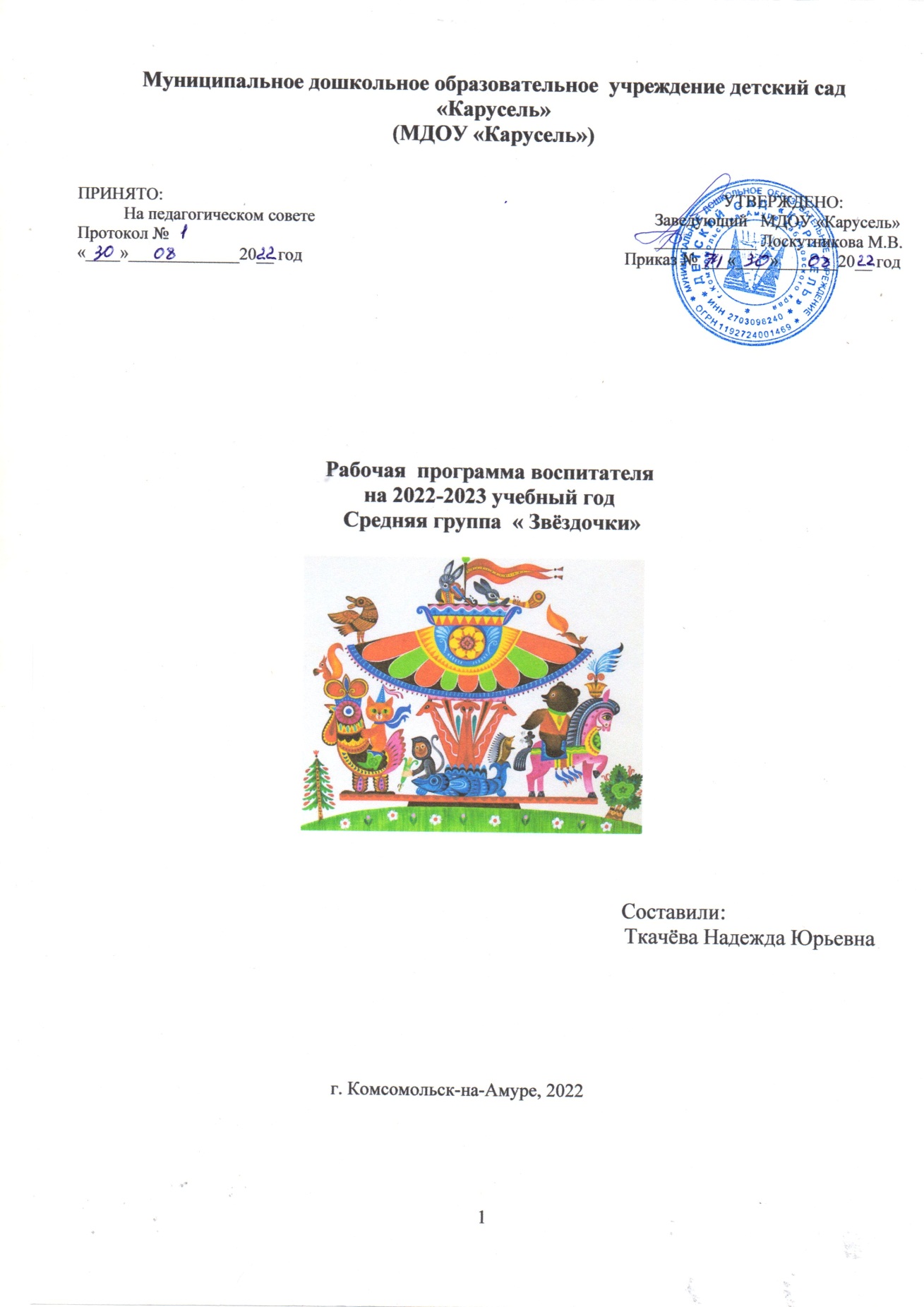 СодержаниеЦелевой раздел___________________________________________________________2           Пояснительная записка___________________________________________________2Принципы и подходы к реализации программы.__________________________2 Значимые для разработки и реализации программы характеристики._________9 Планируемый результат освоения программы._____________________________15Особенности организации мониторинга и педагогической диагностики._______22Содержательный раздел._________________________________________________232.1. Содержание психолого-педагогической работы по образовательным областям_________________________________________________________________232.1.1. Игра как особое пространство развития ребёнка.________________________232.1.2 Образовательная область –речевое развитие_____________________________272.1.3 Образовательная деятельность – познавательное развитие________________302.1.4. Образовательная область –социально- коммуникативное развитие._______352.1.5. Образовательная область – художественно- эстетическое развитие________382.1.6. Образовательная деятельность- физическое развитие____________________432.2. Описание вариативных форм, способов, методов и средств реализации программы._______________________________________________________________472.3. Особенности образовательной деятельности разных видов и культурных практик__________________________________________________________________552.4. Особенности взаимодействия педагогического коллектива с семьями воспитанников____________________________________________________________583. Организационный раздел_________________________________________________613.1. Описание материально-технического обеспечения рабочей программы______613.2. Методическое обеспечение программы. Средства обучения и воспитания____663.3. Организация распорядка и режима пребывания детей_____________________753.4. Особенности традиционных событий, праздников, мероприятий____________853.5. Особенности организации развивающей предметно-пространственной среды_894. Список литературы_______________________________________________________95Целевой раздел	Пояснительная записка Рабочая программа, средней группы «Солнышко», составлена на основе образовательной программы МДОУ детского сада «Карусель», разработанной в соответствии с ФГОС ДО (приказ № 1155 от 17.10.2013 года), с учётом примерной основной образовательной программы дошкольного образования «Детство» под редакцией Т.И. Бабаевой, А.Г. Гогоберидзе, О.В. Солнцевой и др.Санкт-Петербург, Детство-пресс, 2016 год.Рабочая программа по развитию детей средней группы обеспечивает разностороннее развитие детей в возрасте от 4 до 5 лет с учётом их возрастных и индивидуальных особенностей по основным направлениям – физическому, социально-коммуникативному, познавательному, речевому и художественно-эстетическому. Реализуемая программа строится на принципе личностно-развивающего и гуманистического характера взаимодействия взрослого с детьми. Содержание работы по приоритетному направлению осуществляется за счет парциальных программ.       Программа реализуется на государственном языке Российской Федерации (ст. 14 ФЗ «Об образовании в РФ»).При разработке Программы учитывались следующие нормативные документы:1.	Федеральный закон от 29.12.2012 г. № 273-ФЗ (ред. от 31.07.2020) «Об образовании в Российской Федерации» (с изм. и доп., вступ. в силу с 01.09.2020); 2.	Приказ Министерства образования и науки Российской Федерации от 17.10.2013 г. № 1155 «Об утверждении федерального государственного образовательного стандарта дошкольного образования», (зарегистрирован в Минюсте РФ 14.11.2013 г. № 30384);3.	Приказ Министерства образования и науки РФ «Об утверждении Порядка организации и осуществления образовательной деятельности по основным общеобразовательным программам – образовательным программам ДО» от 30.08.2013 г. № 1014 (зарегистрирован 26.09.2013 № 30038)  4. СП 2.4.3648-20 Санитарно-эпидемиологические требования к организациям воспитания и обучения, отдыха и оздоровления детей и молодежи, утверждены постановлением Главного государственного санитарного врача Российской Федерации от 28 сентября 2020 года N 28.	5.	Устав ДОУ (утвержден от 09.01.2019 г. № 1-па).  Принципы и подходы к реализации программы.Принцип деятельности. Данный принцип заключается в том, что воспитанник получает представления об окружающем мире не в готовом виде, а добывает их сам. Особое значение имеют «специфические виды детской деятельности» (А.В. Запорожец) – игра, конструирование, рисование др. Основная задача при этом – не научить ребенка делать что-то конкретное, а сформировать обобщенные способы деятельности, которые позволяют ему быть самостоятельным, инициативным, в конечном итоге успешным. Важно помнить, если задаче предшествует самостоятельное экспериментирование с новым материалом, то последующее ее решение отличается широкой поисковой деятельностью детей.Принцип системности обеспечивает единую целевую и содержательную направленность образовательной деятельности дошкольного учреждения.Принцип личностного подхода и индивидуализации, дифференциации проявляется в проектировании индивидуального маршрута, ориентации на зону ближайшего развития ребенка. Реализация данного принципа требует глубокого изучения особенностей воспитанников, формирование системы форм и методов индивидуального развития. Согласно современным представлениям, его основными сторонами являются: ценность личности, заключающаяся в самоценности ребенка; уникальность личности, состоящая в признании индивидуальности каждого ребенка; приоритет личностного развития, когда обучение выступает не как самоцель, а как средство развития личности каждого индивидуума; самореализация – раскрытие и развитие природных возможностей, задатков, способностей, потребностей и склонностей; социализация – осознание и освоение человеком современных культурных ценностей, знаний, форм бытовой, экономической, социальной, духовной жизни;адаптация к существующим в обществе правилам и нормам жизни.Принцип гуманности предполагает: создание атмосферы заботы о здоровье благополучии, уважения чести и достоинства личности ребенка; формирование взаимоотношений на основе дружелюбия, толерантности, доброжелательности, сотрудничества, взаимной помощи, заботы и ответственности; создание действенной социально-педагогической и психологической поддержки участников образовательных отношений; установление равноправных и партнерских отношений, направленных на сохранение социально-эмоционального благополучия.Принцип сотворчества – развитие личности как субъекта творческой деятельности. Принцип социального взаимодействия предполагает формирование навыков социальной адаптации, самореализации.Принцип культуросообразности предполагает, что воспитание должно основываться на общечеловеческих ценностях и строиться с учётом особенностей этнической и региональной культур, решать задачи приобщения ребенка к различным пластам культуры. Цели, содержание, методы воспитания культуросообразны в том случае, если учитывают исторически сложившиеся в конкретном социуме традиции и стиль социализации.Принцип открытости активное взаимодействие социальных институтов и субъектов с социумом через механизм социального партнёрства.Цели и задачи рабочей программы 	Цель рабочей программы - создание системы воспитательно- образовательной работы на средней возрастной группе, направленной на всестороннее развитие ребенка с учетом его физического и психического развития, индивидуальных особенностей, интересов и способностей. Задачи рабочей программы:  укрепление физического и психического здоровья ребенка, формирование основ его двигательной и гигиенической культуры; целостное развитие ребенка как субъекта посильных дошкольнику видов деятельности; обогащенное развитие ребенка, обеспечивающее единый процесс социализации–индивидуализации с учетом детских потребностей, возможностей и способностей; развитие на основе разного образовательного содержания эмоциональной отзывчивости, способности к сопереживанию, готовности к проявлению гуманного отношения в детской деятельности, поведении, поступках; развитие познавательной активности, любознательности, стремления к самостоятельному познанию и размышлению, развитие умственных способностей, речи; пробуждение творческой активности и воображения ребенка, желания включаться в творческую деятельность; органическое вхождение ребенка в современный мир, разнообразное взаимодействие дошкольников с различными сферами культуры: с изобразительным искусством и музыкой, детской литературой и родным языком, экологией, математикой, игрой; приобщение ребенка к культуре своей страны и воспитание уважения к другим народам и культурам; приобщение ребенка к красоте, добру, ненасилию, ибо важно, чтобы дошкольный возраст стал временем, когда у ребенка пробуждается чувство своей сопричастности к миру, желание совершать добрые поступки. Задачи программы по образовательным областямПрограмма обеспечивает разностороннее развитие детей в возрасте с учетом их возрастных и индивидуальных особенностей по основным направлениям – физическому, социально личностному, познавательно-речевому и художественно-эстетическому. Программа обеспечивает достижение воспитанниками готовности к обучению в школе.Часть, формируемая участниками образовательного процесса.     Содержание образовательной деятельности в дошкольном учреждении обогащается за счет содержания парциальных программ, дополнительных образовательных услуг (на бесплатной основе), приоритетного направления и инновационной деятельности.Парциальные программыПриоритетное направлениеПриоритетным направлением работы нашего детского сада является художественно – эстетическое развитие дошкольников.Цель приоритетного направления- создать систему работы по художественно-эстетическому развитию, обеспечивающую эмоциональное благополучие каждого ребенка, развитие его духовного, творческого потенциала, создание условий для его самореализации и творческого развития.В основе работы по данному направлению лежит развитие интереса к различным видам искусства (художественная литература, изобразительное искусство, изобразительно-прикладное искусство, музыка), формирование художественно-образных представлений, эмоционально-чувственного отношения к предметам и явлениям действительности, воспитание эстетического вкуса, эмоциональной отзывчивости на прекрасное, развитие творческих способностей в рисовании, лепке, аппликации, художественно-речевой и музыкально-художественной деятельности.  При реализации приоритетного направления важную роль играет интеграция деятельности всех специалистов ДОУ (воспитатели, музыкальный руководитель). Образовательный процесс по данному направлению осуществляется на основе парциальных программ и в процессе дополнительных образовательных услуг, которые расширяют и углубляют раздел: «Художественно – эстетическое развитие» комплексной образовательной программы «Детство».Инновационная деятельностьИнновационная деятельность ориентирована на экологическое и природоведческое воспитание детей дошкольного возраста.Основная цель инновационной деятельности ДОУ: приобщение детей к изучению природы родной страны, через художественное-этетическое развитие и поисково-познавательную деятельность.Задачи:воспитание гуманного отношения к природе (нравственное воспитание)формирование системы экологических знаний и представлений (интеллектуальное развитие)поддержание у детей инициативы, сообразительности пытливости, самостоятельности оценочного и критического отношения к миру.развитие эстетических чувств (умения видеть и прочувствовать красоту природы, восхититься ею, желание сохранить)участие детей в посильной для них деятельности по уходу за растениями и животными, по охране и защиты природыОсновные  направления экологического и природоведческого воспитаниявоспитание у детей любви к родному краю, к природному наследию родного краяобеспечение детей информацией об окружающем мире  создание развивающей предметно-пространственной среды;взаимодействие с родителями по экологическому и природоведческому воспитанию;взаимодействие с социумом (с краеведческим музеем, художественным музеем, библиотекой им. Островского).Данное направление реализуется посредством использования современных развивающих технологий и парциальных программ.	Значимые для разработки и реализации программы характеристики.Общие сведения о режиме работы группы, о коллективе детей и родителях (законных представителей).Режим работы группы: 12 часов (с 7.00 до 19.00 час) при пятидневной рабочей неделе. Выходные дни: суббота, воскресенье, общероссийские праздничные дни. Учебный год в дошкольном учреждении составляет 9 месяцев (сентябрь - май), в летнее время (каникулы) непрерывна непосредственно образовательная деятельность не организуется, процесс воспитания и развития реализуется через совместную деятельность.Основными участниками реализации программы являются: дети среднего дошкольного возраста с 4-5лет, родители (законные представители) и педагоги.Возрастные особенности детей 4-5 летВ игровой деятельности детей среднего дошкольного возраста появляются ролевые взаимодействия. Они указывают на то, что дошкольники начинают отделять себя от принятой роли. В процессе игры роли могут меняться. Игровые действия начинают выполняться не ради них самих, а ради смысла игры. Происходит разделение игровых и реальных взаимодействий детей. Значительное развитие получает изобразительная деятельность. Рисунок становится предметным и детализированным. Графическое изображение человека характеризуется наличием туловища, глаз, рта, носа, волос, иногда одежды и ее деталей. Совершенствуется техническая сторона изобразительной деятельности. Дети могут рисовать основные геометрические фигуры, вырезать ножницами, наклеивать изображения на бумагу. Усложняется конструирование. Постройки могут включать 5–6 деталей. Формируются навыки конструирования по собственному замыслу, а также планирование последовательности действий. Двигательная сфера ребенка характеризуется позитивными изменениями мелкой и крупной моторики. Развиваются ловкость, координация движений. Дети в этом возрасте лучше, чем младшие дошкольники, удерживают равновесие, перешагивают через небольшие преграды. Усложняются игры с мячом. К концу среднего дошкольного возраста восприятие детей становится более развитым. Они оказываются способными назвать форму, на которую похож тот или иной предмет. Могут вычленять в сложных объектах простые формы и из простых форм воссоздавать сложные объекты. Дети способны упорядочить группы предметов по сенсорному признаку — величине, цвету; выделить такие параметры, как высота, длина и ширина. Совершенствуется ориентация в пространстве. Возрастает объем памяти. Дети запоминают до 7–8 названий предметов. Начинает складываться произвольное запоминание: дети способны принять задачу на запоминание, помнят поручения взрослых, могут выучить небольшое стихотворение. Начинает развиваться образное мышление. Дети способны использовать простые схематизированные изображения для решения несложных задач. Дошкольники могут строить по схеме, решать лабиринтные задачи. Развивается предвосхищение. На основе пространственного расположения объектов дети могут сказать, что произойдет в результате их взаимодействия. Однако при этом им трудно встать на позицию другого наблюдателя и во внутреннем плане совершить мысленное преобразование образа. Для детей этого возраста особенно характерны известные феномены Ж. Пиаже: сохранение количества, объема и величины. Например, если им предъявить три черных кружка из бумаги и семь белых кружков из бумаги и спросить: «Каких кружков больше — черных или белых?», большинство ответят, что белых больше. Но если спросить: «Каких больше — белых или бумажных?», ответ будет таким же — больше белых. Продолжает развиваться воображение. Формируются такие его особенности, как оригинальность и произвольность. Дети могут самостоятельно придумать небольшую сказку на заданную тему. Увеличивается устойчивость внимания. Ребенку оказывается доступной сосредоточенная деятельность в течение 15–20 минут. Он способен удерживать в памяти при выполнении каких-либо действий несложное условие. В среднем дошкольном возрасте улучшается произношение звуков и дикция. Речь становится предметом активности детей. Они удачно имитируют голоса животных, интонационно выделяют речь тех или иных персонажей. Интерес вызывают ритмическая структура речи, рифмы. Развивается грамматическая сторона речи. Дошкольники занимаются словотворчеством на основе грамматических правил. Речь детей при взаимодействии друг с другом носит ситуативный характер, а при общении с взрослым становится внеситуативной. Изменяется содержание общения ребенка и взрослого. Оно выходит за пределы конкретной ситуации, в которой оказывается ребенок. Ведущим становится познавательный мотив. Информация, которую ребенок получает в процессе общения, может быть сложной и трудной для понимания, но она вызывает у него интерес. У детей формируется потребность в уважении со стороны взрослого, для них оказывается чрезвычайно важной его похвала. Это приводит к их повышенной обидчивости на замечания.Повышенная обидчивость представляет собой возрастной феномен. Взаимоотношения со сверстниками характеризуются избирательностью, которая выражается в предпочтении одних детей другим. Появляются постоянные партнеры по играм. В группах начинают выделяться лидеры. Появляются конкурентность, соревновательность. Последняя важна для сравнения себя с другим, что ведет к развитию образа Я ребенка, его детализации. Основные достижения возраста связаны с развитием игровой деятельности; появлением ролевых и реальных взаимодействий; с развитием изобразительной деятельности; конструированием по замыслу, планированием; совершенствованием восприятия, развитием образного мышления и воображения, эгоцентричностью познавательной позиции; развитием памяти, внимания, речи, познавательной мотивации; формированием потребности в уважении со стороны взрослого, появлением обидчивости, конкурентности, соревновательности со сверстниками; дальнейшим развитием образа Я ребенка, его детализацией. Индивидуальные особенности детей группы «Звёздочки»При организации непрерывной непосредственно образовательной деятельности ведется учет индивидуальных особенностей детей: снижается нагрузка при выполнении физических упражнений; при выполнении заданий за столом, дети, которые имеют проблемы со зрением, усаживаются за первый ряд столов;на физкультурных минутках и совместной деятельности выполняем упражнения для глаз на тренажерах, которые доступно находятся в групповой комнате.Мониторинг достижения промежуточных результатов освоенияпрограммы 2022 - 2023 учебный год группа «Звёздочки»По результатам диагностики для детей, у которых вид деятельности по каким-либо критериям «находится в стадии формирования» организуется индивидуальная работа в режимных моментах, на прогулки в самостоятельной деятельности. Для детей, у которых результат «не сформирован» составляется индивидуальный образовательный маршрут и организуется дополнительная работа согласно данному образовательному маршруту.Для индивидуальной работы с детьми заинтересовываем родителей, объявляя тему недели с домашним заданием, рекомендациями, чем они могут заняться с ребенком в домашних условиях по данной теме. Для детей планируется индивидуальное сопровождение.Социальный статус родителей группыСоциальными заказчиками реализации образовательной программы, как комплекса образовательных услуг, выступают родители воспитанников как гаранты реализации прав ребенка на уход, присмотр и оздоровление, воспитание и обучение. Сведения о родителяхСпецифика условий осуществления образовательногопроцесса с учетом регионального компонентаОрганизация образовательного процесса в дошкольном учреждении строится с учетом национально-культурных, демографических, климатических особенностей. В процессе организации различных видов детской деятельности дети получают информацию о климатических особенностях г. Комсомольска-на-Амуре, Хабаровского края, об особенностях растительного и животного мира Хабаровского края, знакомятся с традициями и обычаями коренных народов, историей родного края. Педагогический процесс направляется педагогами на формирование культуры межнациональных отношений. Воспитатели учитывают при построении отношений национальное сознание ребят, особенности межнационального общения и взаимодействия. Данная работа помогает воспитанникам безболезненно достигать взаимопонимание и согласие в совместной деятельности со сверстниками и взрослыми.  Цель  - мы определяем как: формирование личности ребенка, способной активно познавать окружающий мир, ориентироваться в нем и на деятельностной основе осваивать ценности народной культуры.Задачи:1. Развитие способности освоения этнокультурного опыта региона, историко-культурных ценностей, на деятельностной основе;2. Формирование гражданских чувств, воспитания любви к малой родине, уважительного и бережного отношения к духовному и культурному наследию;3. Охрана жизни и укрепление физического и психического здоровья, обеспечения эмоционального благополучия каждого ребенка;4. Активное включение родителей в жизнь образовательного учреждения;5. Создание этноразвивающей среды в ДОУ.  В работе с детьми используется культурно-исторический материал Хабаровского края и ценности народной культуры, которые закладывают основы социально-адаптированной личности.       Содержательный аспект образовательной деятельности, отражающий специфику национально-культурных, демографических, климатических особенностей Хабаровского края обеспечивается следующими программами и методическими пособиями:1. Программа факультативного курса «Наш-дом природа» Г.В.Бойко, О.В.Пронина, цель программы: воспитание социально активной, творческой личности, способной понимать, любить природу и бережно относиться к ней. 2. «Мы-комсомольчане» - Воспитание у детей дошкольного возраста чувство любви и привязанности к малой родине, городу, родному дому, проявлением на этой основе ценностных идеалов, гуманных чувств, нравственных отношений к окружающему миру. 3. Комплексно-тематическое планирование регионального компонента по образовательной области «Познавательное развитие» в соответствии с тематическими неделями. Знакомим детей с достопримечательностями г. Комсомольска-на-Амуре: музеями: краеведческий, художественный, музей полиции, нанайский этно-музей;библиотеками;Комсомольским заповедником, находящимся в прибрежной акватории Амура;театрами: Драмтеатр, театр КнАМ, театр юного зрителя «Зеркало теней» и др.; историческими памятниками: монумент Первостроителей города, мемориальный комплекс, павших за Родину в годы ВОВ, памятники Юрию Гагарину, А.С. Пушкину, Н. Островскому, А. Маресьеву, памятный камень на месте высадки Первостроителей города и др.  Дошкольное учреждение сотрудничает также с Музеем изобразительных искусств, краеведческим музеем, театром «Триумф», с библиотекой им. Н. Островского находящихся на удаленном расстоянии. Работа строится на договорной основе, с составлением плана работы на учебный год и определением графика выездов. Взаимодействие с данными организациями дает уникальную возможность для приобщения детей к культуре и искусству. Коллекции отечественного, зарубежного, регионального искусства позволяют знакомить детей с выдающимися произведениями живописи, графики, скульптуры, декоративно-прикладного и народного искусства. Постановки творческого коллектива «Триумф» учат детей думать, рассуждать, постигать ценности общения, нормы и правила поведения в обществе. Воспитанники МДОУ, их родители и педагоги на протяжении ряда лет являются участниками акций и конкурсов в защиту природы родного края.Учет особенностей климата Комсомольска-на-Амуре. При реализации Программы учитываются специфические климатические особенности Дальневосточного региона: время начала и окончания тех или иных сезонных явлений (листопад, таяние снега и т.д.) и интенсивность их протекания; состав флоры и фауны; длительность светового дня; погодные условия.  Город расположен в зоне умеренно-континентального климата с умеренным теплым летом и холодной зимой. Зима длится долгих 5 месяцев, самый суровый из которых – январь. Снег выпадает в конце октября и держится до конца апреля. Весна, чаще холодная и длится не больше полутора месяцев. Летом преобладают восточные муссонные влажные ветры. Осень в Комсомольске-на-Амуре обычно теплая и солнечная. Среднемесячная температура воздуха самого холодного месяца (январь): -28,90 °C, самого теплого (июль): +25,70 °C. Эти факторы учитываются и при составлении комплексно-тематического плана работы, при составлении режима дня и определении кратности и длительности прогулки. Продолжительность прогулки детей в зимнее время устанавливается в соответствии с климатическими условиями Хабаровского края. При температуре воздуха ниже -15°C и скорости ветра более 7 м/с продолжительность прогулки сокращается.Планируемый результат освоения программы.Целевые ориентиры, сформулированные в ФГОС дошкольного образования, представляют собой социально-нормативные возрастные характеристики возможных достижений ребенка на этапе подготовительного к школе возраста. Настоящие требования являются ориентирами для:а) решения задач формирования Программы; анализа профессиональной деятельности; взаимодействия с семьями воспитанников;б) изучения характеристик образования детей в возрасте от 4 до 5 лет;в) информирования родителей (законных представителей) и общественности относительно целей дошкольного образования, общих для всего образовательного пространства Российской Федерации.Планируемые результаты освоения программы к 5 годам.В играх наблюдается разнообразие сюжетов. Ребенок называет роль до начала игры, обозначает свою новую роль по ходу игры.Проявляет самостоятельность в выборе и использовании предметов-заместителей, с интересом включается в ролевой диалог со сверстниками.Выдвигает игровые замыслы, инициативен в развитии игрового сюжета или в создании интересных (выразительных) образов игровых персонажей.Вступает в ролевой диалог, отвечает на вопросы и задает их соответственно принятой роли. Играя индивидуально, ведет негромкий диалог с игрушками, комментирует их «действия», говорит разными голосами за разных персонажей.Проявляет интерес к игровому экспериментированию с предметами и материалами.Проявляет творчество в создании игровой обстановки, театрализации эпизодов любимых сказок, в имитации действий животных, сказочных героев и пр.В играх с правилами принимает игровую задачу, проявляет интерес крезультату, выигрышу.Доброжелателен в общении с партнерами по игре.Образовательная область «Социально - коммуникативное развитие»Социализация:Ребенок преимущественно жизнерадостно, дружелюбно настроен.Внимателен к словам и оценкам взрослых, стремится положительным формам поведения.В привычной обстановке самостоятельно выполняет знакомые правила общения со взрослыми (здороваться, прощаться, обращаться на «вы»). Общаясь со сверстниками, проявляет желание понять их замыслы, делится игрушками, вступает в ролевой диалог.Замечает ярко выраженное эмоциональное состояние сверстника или близких, по примеру воспитателя проявляет сочувствие; сопереживает героям сказок и пр.Охотно отвечает на вопросы о семье, проявляет любовь к родителям, доверие к воспитателю.Труд:Ребенок проявляет познавательный интерес к труду взрослых, профессиям, технике; охотно отражает эти представления в играх.Способен использовать обследовательские действия для выделения качеств и свойств предметов и материалов, рассказать о предмете, его назначении и особенностях, о том, как он был создан.Ребенок самостоятелен в самообслуживании, сам ставит цель, видит необходимость выполнения определенных действий для достижения результата.Стремится к выполнению трудовых обязанностей, охотно включается в совместный труд со взрослыми или сверстниками.Безопасность:          Ребенок с интересом познает правила безопасного поведения, с удовольствием слушает рассказы и сказки, стихи, любит рассуждать на эту тему, задает вопросы, разгадывает загадки.В повседневной жизни стремится соблюдать правила безопасного поведения.Умеет привлечь внимание взрослого в случае возникновения непредвиденных и опасных для жизни и здоровья ситуаций.Образовательная область «Познавательное развитие»Ребенок проявляет любознательность: задает поисковые вопросы («Почему?», «Зачем?», «Откуда?»), высказывает мнения, делится впечатлениями, стремится отразить их в продуктивной деятельности.С удовольствием включается в исследовательскую деятельность, использует разные поисковые действия; по собственной инициативе, активно обсуждает с детьми и взрослым сам процесс и его результаты.Проявляет наблюдательность, замечая новые объекты, изменения в ближайшем окружении.Понимает слова, обозначающие свойства предметов и способы обследования, использует их в своей речи.Откликается на красоту природы, родного города.Проявляет интерес к другим людям, их действиям, профессиям.Различает людей по полу, возрасту, профессии как в реальной жизни, так и на картинках.Знает свои имя, фамилию, возраст, пол, любимые занятия и увлечения.Проявляет интерес к городским объектам, транспорту.По своей инициативе выполняет рисунки о городе, рассказываетстихи.Образовательная область «Речевое развитие»Ребенок проявляет инициативу и активность в общении; решает бытовые и игровые задачи посредством общения со взрослыми и сверстниками.Без напоминания взрослого здоровается и прощается, говорит «спасибо» и «пожалуйста».Инициативен в разговоре, отвечает на вопросы, задает встречные, использует простые формы объяснительной речи.Большинство звуков произносит правильно, пользуется средствами эмоциональной и речевой выразительности.Самостоятельно пересказывает знакомые сказки, с небольшой помощью взрослого составляет описательные рассказы и загадки.Проявляет словотворчество, интерес к языку.Слышит слова с заданным первым звуком.С интересом слушает литературные тексты, воспроизводит текст.Образовательная область «Художественно - эстетическое развитие»Развитие продуктивной деятельности и детского творчества.Ребенок любит самостоятельно заниматься изобразительной деятельностью.Эмоционально отзывается, сопереживает состоянию и настроению художественного произведения по тематике, близкой опыту.Различает некоторые предметы народных промыслов по материалам, содержанию; последовательно рассматривает предметы; выделяет общие и типичные признаки, некоторые средства выразительности. В соответствии с темой создает изображение; правильно использует материалы, инструменты; владеет техническими и изобразительными умениями, освоил некоторые способы создания изображения в разных видах деятельности.Проявляет автономность, элементы творчества, экспериментирует с изобразительными материалами; высказывает предпочтения по отношению к тематике изображения, материалам.Художественная литература.Ребенок легко включается в процесс восприятия книги, охотно обсуждает произведение, выражает свое отношение к событиям и героям, красоте некоторых художественных средств, представляет героев, особенности их внешнего вида, некоторые черты характера, объясняет явные поступков героев.Имеет представления о некоторых особенностях таких литературных жанров, как загадка, сказка, рассказ, стихотворение, небылица.Охотно пересказывает знакомые и вновь прочитанные сказки и рассказы, выразительно рассказывает наизусть прибаутки, стихи и поэтические сказки, придумывает поэтические рифмы, короткие описательные загадки.С желанием рисует иллюстрации, активно участвует в театрализованных играх, стремится к созданию выразительных образов.Образовательная область «Физическое развитие»В двигательной деятельности ребенок проявляет хорошую координацию, быстроту, силу, выносливость, гибкость.                                                                                                                                                                                                                                            Уверенно и активно выполняет основные движения, основные элементы общеразвивающих, спортивных упражнений, свободно ориентируется в пространстве, хорошо развита крупная и мелкая моторика рук.Проявляет интерес к разнообразным физическим упражнениям, действиям с различными физкультурными пособиями, настойчивость для достижения хорошего результата, потребность в двигательной активности.Переносит освоенные упражнения в самостоятельную деятельность.Самостоятельная двигательная деятельность разнообразна.Ребенок проявляет элементарное творчество в двигательной деятельности: видоизменяет физические упражнения, создает комбинации из знакомых упражнений, передает образы персонажей в подвижных играх. С интересом стремится узнать о факторах, обеспечивающих здоровье, с удовольствием слушает рассказы и сказки, стихи о здоровом образе жизни, любит рассуждать на эту тему, задает вопросы, делает выводы.Может элементарно охарактеризовать свое самочувствие, привлечь внимание взрослого в случае недомогания.Стремится к самостоятельному осуществлению процессов личной гигиены, их правильной организации.      Умеет в угрожающих здоровью ситуациях позвать на помощь взрослого.Часть, формируемая участниками образовательных отношений.Парциальные программыПриоритетное направлениеИнновационное направлениеОсобенности организации мониторинга и педагогической диагностики.При реализации Программы проводится оценка индивидуального развития детей дошкольного возраста. Такая оценка производится педагогическим работником в рамках педагогического мониторинга (оценки индивидуального развития детей дошкольного возраста, связанной с оценкой эффективности педагогических действий и лежащей в основе их дальнейшего планирования).Мониторинг осуществляется в форме регулярных наблюдений педагога за детьми в повседневной жизни и в процессе непосредственно образовательной деятельности с ними. Наблюдение ставит своей целью выстраивание индивидуального маршрута развития ребенка, отслеживание динамики его продвижения и последующее осуществление коррекции. Мониторинг в форме наблюдения проводится на протяжении всего учебного года. Выявленные показатели развития ребенка фиксируются педагогом. Итоговые результаты подводятся в конце учебного года (май). Фиксация показателей развития выражается в словесной (опосредованной) форме: не сформирован; находится на стадии становления; сформирован.В данных мониторинга воспитатели отражают динамику становления основных (ключевых) характеристик, а также результаты освоения Программы. Результаты освоения Программы представлены в виде целевых ориентиров, отражающих возрастной портрет ребенка на конец раннего и конец дошкольного детства. С более подробной организацией мониторинга можно познакомиться в основной образовательной программе дошкольного учреждения. 2.  Содержательный раздел.2.1. Содержание психолого-педагогической работы по образовательным областям 2.1.1. Игра как особое пространство развития ребёнка.В средней группе воспитатель продолжает обогащение игрового опыта детей. Задачи развития игровой деятельности: Развивать все компоненты детской игры (обогащать тематику и виды игр, игровые действия, сюжеты, умения устанавливать ролевые отношения, создавать игровую обстановку, используя для этого реальные предметы и их заместители, действовать в реальной и воображаемой игровых ситуациях). Обогащать содержание детских игр, развивать воображение, творчество, интерес к игровому экспериментированию. Формировать умение следовать игровым правилам в дидактических, подвижных, развивающих играх. Воспитывать доброжелательные отношения между детьми, обогащать способы их игрового взаимодействия. Сюжетно-ролевые игры. Проявление интереса к отображению в сюжетно-ролевых играх семейных и несложных профессиональных отношений взрослых (врач-пациент, парикмахер-клиент, капитан-матрос и др.), к объединению в одном сюжете разнообразных по тематике событий (мама с дочкой собрались идти в гости, сначала они зашли в парикмахерскую, а затем в магазин за подарками). Поддержка эмоционального вовлечения в содержание, которое находит отражение в игре. Освоение новых способов ролевого поведения: способности строить сюжеты с большим количеством персонажей, самостоятельно вести ролевые диалоги, выполнять по ходу развития сюжета не одну, а несколько ролей. Развитие умений до начала игры определять тему, одно-два игровых события («Во что будем играть? Что произойдет?»), распределять роли до начала игры. Самостоятельное использование и играх предметов-заместителей (разнообразные кубики, бруски, флаконы, веревки, бечевки, которые могут быть использованы в качестве других предметов). По побуждению воспитателя использование изобразительных игровых действий («чик-чик, это чек»). Освоение способа развития игрового замысла через проблемную ситуацию: потеря какого-либо предмета (у парикмахера исчезли все расчески), невозможности достичь цель (корабль сбился с курса). Развитие умения вести разные ролевые диалоги – в начале года в совместной игре с воспитателем, а во втором полугодии – в совместной игре со сверстниками. В совместной игре с воспитателем изменять содержание диалога в зависимости от смены ролей, обмениваться ролями с воспитателем, действуя в соответствии с новой игровой позицией (диалоги по телефону в разных ролях — мамы, папы, бабушки, детей). Освоение способа сокращения предметных игровых действий детей за счет обозначения части сюжета в речевом плане («Как будто мы уже покормили кукол, и теперь будем одевать их на прогулку»). Самостоятельное включение в игровой сюжет новых событий, ролей, проявление творчества в выборе предметов-заместителей и создании игровой обстановки (устраивать комнату для кукол, обстановку магазина, парикмахерской, кабинета врача, гаража и т. п.). Использование по собственной инициативе в играх ряженья, масок, музыкальных игрушек (бубен, металлофон, дудочки-свистульки). К концу года самостоятельное придумывание реплик игровых персонажей, использование разных интонаций в ролевых диалогах, комбинирование в сюжете 3-4 эпизодов, разнообразного содержания, Развитие доброжелательности в игровом общении с партнерами-сверстниками. Проявление инициативности в игровом взаимодействии со сверстниками, добрых чувств по отношению к сверстникам и игрушкам, интереса к общему замыслу и к согласованию действий с играющими детьми. Режиссерские игры.  Участие в режиссерских играх на основе литературного опыта, впечатлений от просмотра мультипликационных фильмов, комбинирования событий из разных мультфильмов или сказок. Отображение в индивидуальных играх эмоционально значимых событий (посещение врача, приход гостей, поездка в поезде и пр.). Освоение умения представить готовую сюжетную ситуацию и показать ее зрителю (взрослому). Проявление самостоятельности в осуществлении режиссерской игры (передвижение игрушек по игровому полю, озвучивание событий, комментирование происходящего в игре.) По побуждению воспитателя, а впоследствии самостоятельно озвучивание диалога между персонажами, выражение оценки персонажей, их действий («Зайчик-трусишка, испугался волка, побежал»). Проявление инициативы в выборе необходимых материалов и игрушек для создания обстановки режиссерской игры, использовании предметов-заместителей. Проявление интереса к режиссерской игре на основе ситуации, служащей завязкой сюжета (например, в кроватке лежит мишка с перевязанной бинтом лапой; кукла Маша накрыла стол и ждет гостей). По побуждению воспитателя высказывание предположений о том, что произойдет дальше, разыгрывание продолжение ситуации, передача диалогов героев. К концу года самостоятельное придумывание и создание ситуаций-завязок сюжета режиссерской игры при помощи игрушек и предметов, их показывают воспитателю, сверстникам. Игровые импровизации и театрализация. Участие в творческих имитационных играх, развитие умения мимикой, жестами, движениями передавать разное эмоциональное состояние персонажей (Зайчик заблудился, испугался, но его нашли медвежата, приласкали, отвели домой, и все смеются, хлопают в ладоши, радуются). Использование жестов и движений для передачи физических особенностей игрового образа (Летят большие птицы и маленькие птички, идет по снегу большой медведь и маленькая обезьянка). Освоение умений жестом показать: маленькая бусинка, куколка — вот такая; огромный снежный ком, дом, гора — вот такие, передать интонацией и силой голоса игровой образ (маленькая мышка и великан, гномик и дракон). В играх на темы литературных произведений освоение умений выразительно передавать особенности движений, голоса, эмоциональные состояния. Участие в театрализациях на темы любимых сказок («Репка», «Кот, петух и лиса», «Колобок»). Самостоятельное использование предметов для ряженья: элементов костюмов сказочных героев, масок животных, эмблем с изображениями любимых литературных персонажей (Винни-Пух, Буратино). Проявление желания самостоятельно воспроизводить в играх-драматизациях полюбившиеся эпизоды сказок, мультипликационных фильмов. Игра-экспериментирование с различными предметами и материалами. Игры с водой, снегом, льдом. «Волшебная вода» (смешивание подкрашенной воды и получение разнообразных «волшебных» цветов и оттенков). «Цветные капельки» (капанье из пипетки в баночки с водой жидкой краски различной густоты и насыщенности и наблюдение за «путешествием» капельки). «Льдинки» (замораживание окрашенной воды в разных формочках и украшение льдинками построек из снега). «Ледяные узоры» (замораживание в воде узоров из камешков, бусинок, листьев и рассматривание их). «Освобождение из плена» (размораживание маленьких игрушек, замороженных во льду «ледяной колдуньей»). «Тонет — не тонет» (испытание на «плавучесть» игрушек из разного материала). «Снежные фигуры» (лепка из снега снежных баб, снегурочек, зайчиков, игра в снежное царство), Кто прошел? (узнавать следы на снегу по отпечаткам). Игры с мыльной водой и пеной. «Мыльные пузыри» (пускание мыльных пузырей с помощью разных предметов: соломинок, трубочек, деревянных катушек из-под ниток и пр.). «У кого пена выше и пышней» (выдувание воздуха через трубочку и т. п. в мыльную воду с целью получения самой «большой»). «Подушка из пены» (испытание: какие предметы, из каких материалов могут лежать на поверхности пены). Игры с зеркалом. «Поймай солнышко» (маленьким зеркалом поймать луч солнца и пустить «зайчика»). «Солнечные зайчики» (воспитатель и дети пускают веселые солнечные зайчики). «Что отражается в зеркале» (пытаться увидеть, что находится за спиной, справа, слева, на потолке, только с помощью зеркала). Игры со светом. «Театр теней», «У кого тень интересней», «Угадай, чья тень» (экспериментирование с тенью), «Прятки и поиски» (поиск спрятанного предмета с помощью фонарика в темноте). Игры со стеклами. «Мир меняет цвет» (рассматривание окружающего через стекла разного цвета). «Таинственные картинки» (рассматривание цветных картинок через стекла разного цвета и наблюдение: какие изображения на картинке становятся невидимыми). «Все увидим, все узнаем» (рассматривание предметов, мелких картинок, знаков, узоров через увеличительное стекло). Игры со звуками. «Погремушки» (испытание: какие предметы лучше гремят в коробочках из разных материалов). «Звонкие бутылочки» (испытать, какой звук издает молоточек, если ударять по бутылочкам, наполненным водой, песком, или по пустым). «Угадай, что шуршит, что гремит» (узнать с закрытыми глазами разные звуки: разрывания или снимания бумаги, колебания фольги, насыпания песка, переливания воды и пр.).Дидактические игры. Игры с готовым содержанием и правилами. Совместное с воспитателем участие в играх на сравнение предметов по различным признакам (размеру, форме, цвету, назначению и т. п.), группировку предметов на основе общих признаков (это — посуда, это — обувь; здесь ленты одинаковой длины и одинакового цвета); составление целого изображение из 6—8 частей («Составь картинку», «Пазлы»); выстраивание «ряда» из одинаковых предметов по убыванию или возрастанию того или иного признака (по размеру, по ширине, высоте, интенсивности цвета и т. д.); составление простого плана-схемы с использованием разнообразных замещений реальных объектов (игры «Угадай картинку», «Найди по схеме», «Волшебные знаки»). Освоение способов планирования своей поисковой игровой деятельности, реализация образов воображения (развивающие игры «Сложи узор», «Точечки», «Уголки», «Уникуб» и др.). Развитие умения принимать поставленную воспитателем игровую задачу или выдвигать самостоятельно свою задачу в знакомой игре. Самостоятельно или с небольшой помощью воспитателя действовать по правилам, стремиться к результату, контролировать его в соответствии с игровой задачей. Освоение правил игр в настольно-печатные игры: объединяться со сверстниками, действовать по очереди, по простой схеме и т.п. В совместной с воспитателем игре пояснять ход игры, рассказывать, как правильно действовать в игре. Формулирование в речи, достигнут или нет игровой результат («У меня получилось правильно — картинка составлена»). Самостоятельно замечать неполное соответствие полученного результата требованиям. Проявление желания объяснять сверстникам, как правильно играть в игру; не смеяться над проигравшим сверстником.Результаты развития игровой деятельностиЧасть, формируемая участниками образовательного процессаВ режимных моментах и совместной деятельности2.1.2. Образовательная область –речевое развитие  Извлечение и ФГОС ДО: Речевое развитие включает владение речью как средством общения и культуры; обогащение активного словаря; развитие связной, грамматически правильной диалогической и монологической речи; развитие речевого творчества; развитие звуковой и интонационной культуры речи, фонематического слуха; знакомство с книжной культурой, детской литературой, понимание на слух текстов различных жанров детской литературы; формирование звуковой аналитико-синтетической активности как предпосылки обучения грамоте. Задачи образовательной деятельности Поддерживать инициативность и самостоятельность ребенка в речевом общении со взрослыми и сверстниками, использование в практике общения описательных монологов и элементов объяснительной речи. Развивать умение использовать вариативные формы приветствия, прощания, благодарности, обращения с просьбой. Поддерживать стремление задавать и правильно формулировать вопросы, при ответах на вопросы использовать элементы объяснительной речи. Развивать умение пересказывать сказки, составлять описательные рассказы о предметах и объектах, по картинкам. Обогащать словарь посредством ознакомления детей со свойствами и качествами объектов, предметов и материалов, и выполнения обследовательских действий. Развивать умение чистого произношения звуков родного языка, правильного словопроизношения.Воспитывать желание использовать средства интонационной выразительности в процессе общения со сверстниками и взрослыми при пересказе литературных текстов. Воспитывать интерес к литературе, соотносить литературные факты с имеющимся жизненным опытом, устанавливать причинные связи в тексте, воспроизводить текст по иллюстрациям. Содержание образовательной деятельности Владение речью как средством общения и культуры. Освоение умений: вступать в речевое общение с окружающими, задавать вопросы, отвечать на вопросы, слушать ответы других детей, рассказывать о событиях, приглашать к деятельности; адекватно реагировать на эмоциональное состояние собеседника речевым высказыванием (выразить сочувствие, предложить помощь, уговорить). Участие в коллективном разговоре, поддерживая общую беседу, не перебивая собеседников; Использование средств интонационной речевой выразительности (силу голоса, интонацию, ритм и темп речи). Использование элементов объяснительной речи при сговоре на игру, при разрешении конфликтов; Освоение и использование вариативных формы приветствия (здравствуйте, добрый день, добрый вечер, доброе утро, привет); прощания (до свидания, до встречи, до завтра), обращения к взрослым и сверстникам с просьбой (разрешите пройти; дайте, пожалуйста), благодарностью (спасибо; большое спасибо), обидой, жалобой. Обращение к сверстнику по имени, к взрослому – по имени и отчеству. Развитие связной, грамматически правильной диалогической и монологической речи. Использование в речи полных, распространенных простых предложений с однородными членами и сложноподчиненных предложений для передачи временных, пространственных, причинно-следственных связей; использование суффиксов и приставок при словообразовании; правильное использование системы окончаний существительных, прилагательных, глаголов для оформления речевого высказывания; использование детьми вопросов поискового характера (Почему? Зачем? Для чего?); составление описательных рассказов из 5—6 предложений о предметах и повествовательных рассказов из личного опыта; использование элементарных форм объяснительной речи. Развитие речевого творчества: сочинение повествовательных рассказов по игрушкам, картинам; составление описательных загадок об игрушках, объектах природы. Обогащение активного словаря. Освоение и использование в речи: названий предметов и материалов, из которых они изготовлены (ткань, бумага, дерево, резина); названий живых существ и сред их обитания (земля, почва, воздух), некоторых трудовых процессов (кормление животных, выращивание овощей, стирка белья, сервировка стола и др.); слов, обозначающих части предметов, объектов и явлений природы, их свойства и качества: цветовые оттенки, вкусовые качества, степени качества объектов (мягче, светлее, темнее, толще, тверже и т. п.), явлений (холодно, мокро, солнечно и др.); слов, обозначающих некоторые родовые и видовые обобщения (игрушки, посуда, животные, растения и др.), а также лежащие в основе этих обобщений существенные признаки (живые организмы — растут, размножаются, развиваются; посуда — это то, что необходимо людям для еды, приготовления и хранения пищи, и т. д.); слов извинения, участия, эмоционального сочувствия. Развитие звуковой и интонационной культуры речи, фонематического слуха. Освоение произношения наиболее трудных — свистящих и шипящих звуков; четкое воспроизведение фонетического и морфологического рисунка слова; освоение умения говорить внятно, в среднем темпе, голосом средней силы, выразительно читать стихи, регулируя интонацию, тембр, силу голоса и ритм речи в зависимости от содержания стихотворения. Формирование звуковой аналитико-синтетической активности как предпосылки обучения грамоте. Понимание терминов «слово», «звук», использование их в речи; представления о том, что слова состоят и звуков, могут быть длинными и короткими; сравнение слов по протяженности; освоение начальных умений звукового анализа слов: самостоятельно произносить слова, интонационно подчеркивая в них первый звук; узнавать слова на заданный звук (сначала на основе наглядности, затем — по представлению). Знакомство с книжной культурой, детской литературой. Проявление интереса к слушаю литературных произведений. Самостоятельный пересказ знакомых литературных произведений, воспроизведение текста по иллюстрациям.Результаты образовательной деятельности.Часть, формируемая участниками образовательных отношенийВ режимных моментах и совместной деятельности2.1.3.  Образовательная деятельность – познавательное развитие Извлечение из ФГОС ДО: Познавательное развитие предполагает развитие интересов детей, любознательности и познавательной мотивации; формирование познавательных действий, становление сознания; развитие воображения и творческой активности; формирование первичных представлений о себе, других людях, объектах окружающего мира, о свойствах и отношениях объектов окружающего мира (форме, цвете, размере, материале, звучании, ритме, темпе, количестве, числе, части и целом, пространстве и времени, движении и покое, причинах и следствиях и др.) О малой родине и Отечестве, представлений о социокультурных ценностях нашего народа, об отечественных традициях и праздниках, о планете Земля, какобщемдоме людей, об особенностях её природы, многообразии стран и народов мира. Задачи образовательной деятельности Обогащать сенсорный опыт детей, развивать целенаправленное восприятие и самостоятельное обследование окружающих предметов (объектов) с опорой на разные органы чувств. Развивать умение замечать не только ярко представленные в предмете (объекте) свойства, но и менее заметные, скрытые; устанавливать связи между качествами предмета и его назначением, выявлять простейшие зависимости предметов (по форме, размеру, количеству) и прослеживать изменения объектов по одному - двум признакам. Обогащать представления о мире природы, о социальном мире, о предметах и объектах рукотворного мира. Проявлять познавательную инициативу в разных видах деятельности, в уточнении или выдвижении цели, в выполнении и достижении результата. Обогащать социальные представления о людях – взрослых и детях: особенностях внешности, проявлениях половозрастных отличий, о некоторых профессиях взрослых, правилах отношений между взрослыми и детьми. Продолжать расширять представления детей о себе, детском саде и его ближайшем окружении. Развивать элементарные представления о родном городе и стране. Способствовать возникновению интереса к родному городу и стране. Содержание образовательной деятельности Развитие сенсорной культуры Различение и называние цветов спектра – красный, оранжевый, желтый, зеленый, голубой, синий, фиолетовый; черный, серый, белый; 2-3 оттенка цвета (светло-зеленый, темно-синий). Различение и называние геометрических фигур (круг, квадрат, овал, прямоугольник, треугольник, звезда, крест), воссоздание фигур из частей. Использование сенсорных эталонов для оценки свойств предметов (машина красная, кошка пушистая, чай горячий, стул тяжелый).Сравнение предметов, выделение отличия и сходства по 2-3 признакам, освоение группировки (по цвету, форме, размеру, материалу, вкусу, запаху, фактуре поверхности). Описание предмета по 3-4 основным свойствам. Отражение признаков предметов в продуктивных видах деятельности. Формирование первичных представлений о себе, других людях Овладение умениями сравнивать людей разного возраста и пола, видеть особенности внешности, прически, одежды, обуви, подбирать одежду и обувь в зависимости от сезона. Освоение разнообразия профессиональных занятий взрослых, развитие умений узнавать и называть людей отдельных профессий, профессиональные действия людей, некоторые инструменты, необходимые в профессии. Проявление интереса к общению со сверстниками. Освоение представлений о некоторых особенностях мальчиков и девочек, их именах, любимых занятиях, игрушках, взаимоотношениях друг с другом. Освоение представлений о себе - своего полного имени, фамилии, возраста, пола, любимых занятий. Осознание некоторых своих умений, знаний, возможностей, желаний. Освоение умений отражать их в речи. Проявление интереса к особенностям своего организма, заботы о нем. Формирование первичных представлений о малой родине и Отечестве. Родной город: Освоение представлений о названии родного города (села), некоторых городских объектах, видах транспорта. Овладение отдельными правилами поведения на улице, в транспорте. Участие в создании рисунков, аппликаций, поделок на тему «Мой город». Освоение представлений начальных представлений о родной стране: название, некоторых общественных праздниках и событиях. Освоение стихов, песен о родной стране. Ребенок открывает мир природы Знакомство с новыми представителями животных и растений. Выделение разнообразия явлений природы (моросящий дождь, ливень, туман и т.д.), растений и животных. Распознавание свойств и качеств природных материалов (сыпучесть песка, липкость мокрого снега и т.д.). Сравнение хорошо знакомых объектов природы и материалов, выделение признаков отличия и единичных признаков сходства. Определение назначения основных органов и частей растений, животных, человека, (корень у растения всасывает воду из земли и служит опорой растению и т.д.) в наблюдении и экспериментировании. Различение и называние признаков живого у растений, животных и человека (двигаются, питаются, дышат, растут). Накопление фактов о жизни животных и растений в разных средах обитания, установление связей приспособление отдельных хорошо знакомых детям растений и животных к среде обитания (рыбы живут в воде: плавают с помощью плавников, дышат жабрами т.д.) Наблюдение признаков приспособления растений и животных к изменяющимся условиям среды осенью, зимой, весной и летом. Установление изменений во внешнем виде (строении) хорошо знакомых растений и животных в процессе роста и развития, некоторые яркие стадии и их последовательность. Различение домашних и диких животных по существенному признаку (дикие животные самостоятельно находят пищу, а домашних кормит человек и т.д.) Распределение животных и растений по местам их произрастания и обитания (обитатели леса, луга, водоема, клумбы и т.д.).  Составление описательных рассказов о хорошо знакомых объектах природы. Отражение в речи результатов наблюдений, сравнений. Использование слов, обозначающих меру свойств (светлее, темнее, холоднее и т.д.), установленные связи, усвоенные обобщения, красоту природы. Первые шаги в математику. Исследуем и экспериментируем. Использование эталонов с целью определения свойств предметов (форма, длина, ширина, высота, толщина).Сравнение объектов по пространственному расположению (слева (справа), впереди (сзади от…), определение местонахождения объекта в ряду (второй, третий). Определение последовательности событий во времени (что сначала, что потом) по картинкам и простым моделям. Освоение умений пользоваться схематическим изображением действий, свойств, придумывать новые знаки-символы; понимание замещения конкретных признаков моделями.                                                                                                                                                                                                                    Освоение практического деления целого на части, соизмерения величин с помощью предметов–заместителей. Понимание и использование числа как показателя количества, итога счета, освоение способов восприятия различных совокупностей (звуков, событий, предметов), сравнения их по количеству, деления на подгруппы, воспроизведения групп предметов по количеству и числу, счета и называния чисел по порядку.Результаты образовательной деятельностиЧасть, формируемая участниками образовательного процессаВ режимных моментах и совместной деятельностиИнновационное направление.2.1.4.  Образовательная область –социально- коммуникативное развитие. Извлечение из ФГОС ДО: Социально-коммуникативное развитие направлено на усвоение норм и ценностей, принятых в обществе, включая моральные и нравственные ценности; развитие общения и взаимодействия ребёнка с взрослыми и сверстниками; становление самостоятельности, целенаправленности и саморегуляции собственных действий.  Развитие социального и эмоционального интеллекта, эмоциональной отзывчивости, сопереживания, формирование готовности к совместной деятельности со сверстниками, формирование уважительного отношения и чувства принадлежности к своей семье и к сообществу детей и взрослых в Организации; формирование позитивных установок к различным видам труда и творчества; формирование основ безопасного поведения в быту, социуме, природе. Задачи образовательной деятельности Воспитывать доброжелательное отношение к взрослым и детям: быть приветливым, проявлять интерес к действиям и поступкам людей, желание по примеру воспитателя помочь, порадовать окружающих. Развивать эмоциональную отзывчивость к взрослым и детям, сопереживание героям литературных произведений, доброе отношение к животным и растениям. Воспитывать культуру общения со взрослыми и сверстниками, желание выполнять правила: здороваться, прощаться, благодарить за услугу, обращаться к воспитателю по имени и отчеству, быть вежливыми в общении со старшими и сверстниками, учиться сдерживать отрицательные эмоции и действия. Развивать стремление к совместным играм, взаимодействию в паре или небольшой подгруппе, к взаимодействию в практической деятельности. -Развивать в детях уверенность, стремление к самостоятельности, привязанность к семье, к воспитателю. Развиваем ценностное отношение к труду. Задачи образовательной деятельности Формировать представление об отдельных профессиях взрослых на основе ознакомления с конкретными видами труда; помочь увидеть направленность труда на достижение результата и удовлетворение потребностей людей. Воспитывать уважение и благодарность взрослым за их труд, заботу о детях; Вовлекать детей (в объеме возрастных возможностей) в простейшие процессы хозяйственно-бытового труда – от постановки цели до получения результата труда; при поддержке взрослого развивать умение контролировать качество результатов своего труда (не осталось ли грязи, насухо ли вытерто, убраны ли на место инструменты и материалы).Способствовать дальнейшему развитию самостоятельности и уверенности в самообслуживании, желания включаться в повседневные трудовые дела в детском саду и семье. Формирование основ безопасного поведения в быту, социуме, природе. Задачи образовательной деятельности Обогащать представления детей об основных источниках и видах опасности в быту, на улице, в природе, в общении с незнакомыми людьми. Продолжать знакомить детей с простейшими способами безопасного поведения в опасных ситуациях. Формировать представления о правилах безопасного дорожного движения в качестве пешехода и пассажира транспортного средства.Результаты образовательной деятельностиЧасть, формируемая участниками образовательного процессаВ режимных моментах и совместной деятельности2.1.5.  Образовательная область – художественно- эстетическое развитие Извлечение из ФГОС ДО: Художественно-эстетическое развитие предполагает развитие предпосылок ценностно-смыслового восприятия и понимания произведений искусства (словесного, музыкального, изобразительного), мира природы; становление эстетического отношения к окружающему миру; формирование элементарных представлений о видах искусства; восприятие музыки, художественной литературы, фольклора; стимулирование сопереживания персонажам художественных произведений; реализацию самостоятельной творческой деятельности детей (изобразительной, конструктивно-модельной, музыкальной, и др.). Воспитывать эмоционально-эстетические чувства, отклик на проявление прекрасного в предметах и явлениях окружающего мира, умения замечать красоту окружающих предметов и объектов природы; Активизировать интерес к произведениям народного и профессионального искусства и формировать опыт восприятия произведений искусства различных видов и жанров, способствовать освоению некоторых средств выразительности изобразительного искусства. Развивать художественное восприятие, умения последовательно внимательно рассматривать произведения искусства и предметы окружающего мира; соотносить увиденное с собственным опытом; -Формировать образные представления о предметах и явлениях мира и на их основе развивать умения изображать простые предметы и явления в собственной деятельности. Задачи образовательной деятельности: Активизировать интерес к разнообразной изобразительной деятельности; Формировать умения и навыки изобразительной, декоративной, конструктивной деятельности: развитие изобразительно-выразительных и технических умений, освоение изобразительных техник. Поощрять желание и развивать умения воплощать в процессе создания образа собственные впечатления, переживания; поддерживать творческое начало в процессе восприятия прекрасного и собственной изобразительной деятельности. Развивать сенсорные, эмоционально-эстетические, творческие и познавательные способности. Художественная литература Задачи образовательной деятельности Расширять опыт слушания литературных произведений за счет разных жанров фольклора (прибаутки, загадки, заклички, небылицы, сказки о животных и волшебные), литературной прозы (сказка, рассказ) и поэзии (стихи, авторские загадки, веселые детские сказки в стихах). Углублять у детей интерес к литературе, воспитывать желание к постоянному общению с книгой в совместной со взрослым и самостоятельной деятельности. Развивать умения воспринимать текст: понимать основное содержание, устанавливать временные и простые причинные связи, называть главные характеристики героев, не сложные мотивы их поступков, оценивать их с позиций этических норм, сочувствовать и сопереживать героям произведений, осознавать значение некоторых средств языковой выразительности для передачи образов героев, общего настроения произведения или его фрагмента. Способствовать освоению художественно-речевой деятельности на основе литературных текстов: пересказывать сказки и рассказы (в том числе по частям, по ролям), выразительно рассказывать наизусть потешки и прибаутки, стихи и поэтические сказки (и их фрагменты), придумывать поэтические рифмы, короткие описательные загадки, участвовать в литературных играх со звукоподражаниями, рифмами и словами на основе художественного текста. Поддерживать желание детей отражать свои впечатления о прослушанных произведениях или литературных героях и событиях в разных видах художественной деятельности: в рисунках, изготовлении фигурок и элементов декораций для театрализованных игр, в игре-драматизации.Результаты образовательной деятельностиЧасть, формируемая участниками образовательного процессаВ режимных моментах и совместной деятельности2.1.6.  Образовательная деятельность- физическое развитие Извлечение из ФГОС ДО: Физическое развитие включает приобретение опыта в следующих видах деятельности детей: двигательной, в том числе связанной с выполнением упражнений, направленных на развитие таких физических качеств, как координация и гибкость; способствующих правильному формированию опорно-двигательной системы организма, развитию равновесия, координации движения, крупной и мелкой моторики обеих рук, а также с правильным, не наносящем ущерба организму, выполнением основных движений (ходьба, бег, мягкие прыжки, повороты в обе стороны), формирование начальных представлений о некоторых видах спорта, овладение подвижными играми с правилами; становление целенаправленности и саморегуляции в двигательной сфере; становление ценностей здорового образа жизни, овладение его элементарными нормами и правилами (в питании, двигательном режиме, закаливании, при формировании полезных привычек и др.). Задачи образовательной деятельности: Развивать умения уверенно и активно выполнять основные элементы техники общеразвивающих упражнений, основных движений, спортивных упражнений, соблюдать правила в подвижных играх и контролировать их выполнение, самостоятельно проводить подвижные игры и упражнения, ориентироваться в пространстве, воспринимать показ как образец для самостоятельного выполнения упражнений, оценивать движения сверстников и замечать их ошибки. Целенаправленно развивать скоростно-силовые качества, координацию, общую выносливость, силу, гибкость. Формировать у детей потребность в двигательной активности, интерес к выполнению элементарных правил здорового образа жизни Развивать умения самостоятельно и правильно совершать процессы умывания, мытья рук; самостоятельно следить за своим внешним видом; вести себя за столом во время еды; самостоятельно одеваться и раздеваться, ухаживать за своими вещами (вещами личного пользования). Содержание образовательной деятельности Порядковые упражнения. Построение в колонну по одному по росту. Перестроения из колонны по одному в колонну по два в движении, со сменой ведущего, самостоятельное перестроение в звенья на ходу по зрительным ориентирам. Повороты переступанием в движении и на месте направо, налево и кругом на месте. Общеразвивающие упражнения. Традиционные четырехчастные общеразвивающие упражнения с четким сохранением разных исходных положений в разном темпе (медленном, среднем, быстром), выполнение упражнений с напряжением, с разными предметами с одновременными и поочередными движениями рук и ног, махами, вращениями рук; наклоны вперед, не сгибая ноги в коленях, наклоны (вправо, влево), повороты. Основные движения: Представления о зависимости хорошего результата в упражнении от правильного выполнения главных элементов техники: в беге — активного толчка и выноса маховой ноги; в прыжках — энергичного толчка и маха руками вперед — вверх; в метании — исходного положения, замаха; в лазании — чередующегося шага при подъеме на гимнастическую стенку одноименным способом. Подводящие упражнения. Ходьба с сохранением правильной осанки, заданного темпа (быстрого, умеренного, медленного). Бег с энергичным отталкиванием мягким приземлением и сохранением равновесия. Виды бега: в колонне по одному и парами, соразмеряя свои движения с движениями партнера, «змейкой» между предметами, со сменой ведущего и темпа, между линиями, с высоким подниманием колен; со старта из разных исходных позиций (стоя, стоя на коленях и др.); на скорость (15—20 м, 2—3 раза), в медленном темпе (до 2 мин), со средней скоростью 40—60 м (3—4 раза); челночный бег (5х3=15)), ведение колонны. Бросание, ловля, метание. Ловля мяча с расстояния 1,5 м, отбивание его об пол не менее 5 раз подряд. Правильные исходные положения при метании. Ползание, лазанье. Ползание разными способами; пролезание между рейками лестницы, поставленной боком; ползание с опорой на стопы и ладони по доске, наклонной лестнице, скату; лазание по гимнастической стенке, подъем чередующимся шагом не пропуская реек, перелезание с одного пролета лестницы на другой вправо, влево, не пропуская реек. Прыжки на двух ногах с поворотами кругом, со сменой ног; ноги вместе — ноги врозь; с хлопками над головой, за спиной; прыжки с продвижением вперед), вперед-назад, с поворотами, боком (вправо, влево); прыжки в глубину (спрыгивание с высоты 25 см); прыжки через предметы высотой 5—10 см; прыжки в длину с места; вверх с места (выпрыгивание на высоту 15—20 см.). Сохранение равновесия после вращений, или в заданных положениях: стоя на одной ноге, на приподнятой поверхности. Подвижные игры: правила; функции водящего. Игры с элементами соревнования. Подвижные игры и игровые упражнения на развитие крупной и мелкой моторики рук, быстроты реакции, скоростно-силовых качеств, координации, гибкости, равновесия. Спортивные упражнения. Ходьба на лыжах — скользящий шаг, повороты на месте, подъемы на гору ступающим шагом и полуелочкой, правила надевания и переноса лыж под рукой. Плавание — погружение в воду с головой, попеременные движения ног, игры в воде. Скольжение по ледяным дорожкам на двух ногах самостоятельное. Катание на санках (подъем с санками на горку, скатывание с горки, торможение при спуске; катание на санках друг друга). Катание на двух- и трехколесном велосипеде: по прямой, по кругу, «змейкой», с поворотами. Ритмические движения: танцевальные позиции (исходные положения); элементы народных танцев; разный ритм и темп движений; элементы простейшего перестроения по музыкальному сигналу, ритмичные движения в соответствии с характером и темпом музыки. Становление у детей ценностей здорового образа жизни, овладение его элементарными нормами и правилами. Представления об элементарных правилах здорового образа жизни, важности их соблюдения для здоровья человека; о вредных привычках, приводящих к болезням; об опасных и безопасных ситуациях для здоровья, а также как их предупредить. Основные умения и навыки личной гигиены (умывание, одевание, купание, навыки еды, уборки помещения и др.), содействующие поддержанию, укреплению и сохранению здоровья, элементарные знания о режиме дня, о ситуациях, угрожающих здоровью. Основные алгоритмы выполнения культурно-гигиенических процедур.Результаты образовательной деятельностиЧасть, формируемая участниками образовательного процесса2.2.  Описание вариативных форм, способов, методов и средств реализации программы.Образовательный процесс проектируется на основе постепенно усложняющихся задач развития ребенка. Организация деятельности взрослых и детей по реализации и освоению программы осуществляется в двух основных моделях организации образовательного процесса – совместной деятельности взрослых и детей и самостоятельной деятельности детей.Формы, способы, средства и методы реализации Программы с учетом возрастных и индивидуальных особенностей воспитанников, их потребностей и интересов.В дошкольном учреждении используются фронтальные, групповые, индивидуальные формы организации деятельности.Основной формой организации обучения в дошкольном образовательном учреждении является непрерывная непосредственно образовательная деятельность (далее - ННОД). ННОД организуется и проводится педагогами в соответствии с программой дошкольного учреждения. ННОД проводятся с детьми всех возрастных групп детского сада. В режиме дня каждой группы определяется время проведения ННОД, в соответствии с "Санитарно-эпидемиологических требований к устройству, содержанию и организации режима работы дошкольных образовательных организаций". Условием организации образовательного процесса, в дошкольном учреждении, является полноценно организованная развивающая образовательная среда. Она строится с учётом реализации образовательных областей в двух основных составляющих организации образовательного процесса: совместная (партнёрская) деятельность взрослого и детей, свободная самостоятельная деятельность самих детей, обеспечивающая выбор каждым ребёнком деятельности по интересам и позволяющая ему взаимодействовать со сверстниками.Педагог подбирает средства развития (методы, формы, материал), тем самым возникают индивидуальные образовательные траектории. Программа реализует деятельностный подход в применении различных форм организации образовательного процесса:обязательное сочетание групповой работы с подгрупповой и индивидуальной;организация групповой (и частично — подгрупповой) работы для освоения нового материала;организация групповой (в том числе парной), индивидуальной работы при повторении и закреплении материала;формирование малых групп (подгрупп) и пар для совместной деятельности проходит с учетом психолого - педагогической диагностики детей, индивидуального стиля учебной деятельности каждого ребенка.Основные направления организации партнерской деятельности взрослого с детьми:включенность воспитателя в деятельность наравне с детьми;добровольное присоединение детей к деятельности (без психического и дисциплинарного принуждения);свободное общение и перемещение детей во время деятельности (при соответствии организации развивающей среды в группе);открытый временной конец образовательной деятельности (каждый  ребенок  работает  в своем темпе).Формы совместной деятельности взрослого и детей:Игры, игровые упражнения, чтение, ситуации: естественные и специально- созданные (морального выбора, игровые, проблемные, общения и взаимодействия), викторины, конкурсы, проектная деятельность, экспериментирование (практическое экспериментирование и исследовательские действия направлены на постижение всего многообразия окружающего мира посредством реальных опытов с реальными предметами и их свойствами. Благодаря практическому экспериментированию дети могут определять плавучесть предметов, свойства воды и луча света, свойства магнита и пр.; умственное экспериментирование в отличие от практической формы осуществляется только в мысленном плане (в уме). Умственные исследования осуществляются с помощью поиска ответов на поставленные вопросы, разбора и решения проблемных ситуаций; социальное экспериментирование: объект изучения и эксперимента — отношения ребёнка с его социальным окружением: сверстниками, другими детьми (более младшими или более старшими), детьми противоположного пола, со взрослыми (педагогами и близкими).Цель: поиск новых эффективных форм и способов общения, удовлетворение потребности в самоутверждении, «поиск себя» в разных видах детской деятельности: конструировании, музыке, изобразительной деятельности и пр.) и исследование, коллекционирование, беседы, загадки, рассказы, мастерские, формы совместной музыкально- художественной деятельности.Формы организации совместной деятельности Формы, способы, методы и средства социально-коммуникативного развития Метод руководства сюжетно-ролевой игрой 1. Для того чтобы дети овладели игровыми умениями, воспитатель должен играть вместе с ними. 2. На каждом возрастном этапе игра развертывается особым образом, так, чтобы детьми «открывался» и усваивался новый, более сложный способ построения игры. 3. На каждом возрастном этапе при формировании игровых умений необходимо ориентировать детей, как на осуществление игрового действия, так и на пояснение его смысла партнерам. Комплексный метод руководства игрой 1. Обогащение детей знаниями и опытом деятельности. 2. Передача игровой культуры ребенку (обучающие игры, досуговые игры, народные игры). 3. Развивающая предметно-игровая среда. 4. Активизация проблемного общения взрослого с детьми. Классификация игр детей дошкольного возрастаСредства игровой деятельности: - средства, специально созданные (или заведенные, например, декоративные домашние животные), для игры, возможно, самим играющим и используемые строго по назначению; - средства в виде подручных игровых предметов — игровое замещение предметов в воображении играющего (играющих); - материальные предметы, созданные для иных целей и используемые в качестве средств игры. Способы игровой деятельности: - игровые действия разной степени сложности и обобщенности; - эмоционально-выразительные средства; - речевые высказывания.Формы, способы, методы и средства познавательного развития  Формы организации образовательной деятельности по ознакомлению дошкольников с социальным миром: познавательные эвристические беседы; чтение художественной литературы; изобразительная и конструктивная деятельность; экспериментирование и опыты; музыка; игры (сюжетно-ролевые, драматизации, подвижные); наблюдения; трудовая деятельность; праздники и развлечения; индивидуальные беседы.Методы, позволяющие педагогу наиболее эффективно проводить работу по ознакомлению детей с социальным миром: методы, повышающие познавательную активность (элементарный анализ, сравнение по контрасту и подобию, сходству, группировка и классификация, моделирование и конструирование, ответы на вопросы детей, приучение к самостоятельному поиску ответов на вопросы); методы, вызывающие эмоциональную активность (воображаемые ситуации, придумывание сказок, игры-драматизации, сюрпризные моменты и элементы новизны, юмор и шутка, сочетание разнообразных средств на одном занятии); методы, способствующие взаимосвязи различных видов деятельности (прием предложения и обучения способу связи разных видов деятельности, перспективное планирование, перспектива, направленная на последующую деятельность, беседа); методы коррекции и уточнения детских представлений (повторение, наблюдение, экспериментирование, создание проблемных ситуаций, беседа).Методы ознакомления дошкольников с природойФормы работы по развитию элементарных математических представлений обучение в повседневных бытовых ситуациях; демонстрационные опыты; сенсорные праздники на основе народного календаря; театрализация с математическим содержанием; на этапе объяснения или повторения и закрепления; коллективная непосредственно образовательная деятельность при условии свободы участия в нем; самостоятельная деятельность в развивающей среде.Формы, способы, методы и средства физического развитияМетоды физического развитияСпособы физического развития:Здоровьесберегающие технологии - это технологии, направленные на сохранение здоровья и активное формирование здорового образа жизни и здоровья воспитанников. Здоровьесберегающие технологии представлены медико-профилактическими, физкультурно- оздоровительными технологиями, психологической безопасностью и оздоровительной направленностью воспитательно-образовательного процесса. Медико-профилактические технологии предполагают организацию мониторинга здоровья дошкольников, организацию и контроль питания детей, физическое развитие дошкольников, закаливание, организацию профилактических мероприятий, организацию обеспечения требований СанПиНов, организацию здоровьесберегающей среды. Физкультурно-оздоровительные технологии представлены развитием физических качеств, двигательной активности, становлением физической культуры детей, дыхательной гимнастикой, массажем и самомассажем, профилактикой плоскостопия и формированием правильной осанки, воспитанием привычки к повседневной физической активности и заботе о здоровье. Психологическая безопасность направлена на комфортную организацию режимных моментов, установление оптимального двигательного режима, правильное распределение интеллектуальных и физических нагрузок, доброжелательный стиль общения взрослого с детьми, целесообразность применения приемов и методов, использование приемов релаксации в режиме дня. Оздоровительная направленность воспитательно-образовательного процесса включает в себя учет гигиенических требований, создание условий для оздоровительных режимов, бережное отношение к нервной системе ребенка, учет индивидуальных особенностей и интересов детей, предоставление ребенку свободы выбора, создание условий для самореализации, ориентацию на зону ближайшего развития. Виды здоровьесберегающих технологиТехнологии сохранения и стимулирования здоровья (ритмопластика, динамические паузы, подвижные и спортивные игры, релаксация, различные гимнастики). Технологии обучения здоровому образу жизни (физкультурная непосредственно образовательная деятельность, проблемно-игровая непосредственно образовательная деятельность, коммуникативные игры, непосредственно образовательная деятельность из серии «Здоровье», самомассаж.) Коррекционные технологии (арттерапия, технологии музыкального воздействия, сказкотерапия, цветотерапия, психогимнастика, фонетическая ритмика). Формы, способы, методы и средства речевого развитияМетоды развития речиФормы, способы, методы и средства художественно-эстетического развития Формы организации обучения конструированию:- конструирование по модели; - конструирование по образцу; - конструирование по условиям; - конструирование по теме; - конструирование по образцу; - каркасное конструирование; - конструирование по чертежам и схемам.2.3. Особенности образовательной деятельности разных видов и культурных практик В группе проводятся традиционные организованные мероприятия, которые стали культурными практиками, создающие атмосферу свободы выбора, творческого обмена и самовыражения, сотрудничества взрослого и детей. В качестве систематических культурных практик выступают повторяющиеся, цикличные мероприятия с воспитанниками, направленные на создание событийно организованного пространства образовательной деятельности взрослых и детей. Традиции дошкольного учреждения.1.«Утро радостных встреч» - это обмен впечатлениями после выходных дней каждый понедельник. Таким образом, каждому ребёнку предоставляется возможность поделиться своими впечатлениями от прожитых выходных дней. Ребёнку важно знать и чувствовать, что его ценят не только за дела и поступки, а что он любим сам по себе, его рады видеть воспитатели и дети и всем интересно, что происходит у него в жизни.2. «Встречи с интересными людьми» - эта традиция также позволяет обеспечивать эмоциональное благополучие детей, создаёт постоянный приток новой интересной информации об окружающем мире и окружающих людях, побуждает задавать вопросы, образно и содержательно отвечать на них.3. Ежедневное чтение. В режиме дня целесообразно выделить постоянное время для ежедневного чтения детям. Читать следует не только художественную литературу, но и познавательные книги, детские иллюстрированные энциклопедии, рассказы для детей по истории и культуре родной страны и зарубежных стран. Чтение книг и обсуждение прочитанного помогает на примере литературных героев воспитывать в детях социально-нравственные качества, избегая нудных и бесполезных поучений и нотаций. При этом нельзя превращать чтение в занятие — у ребенка всегда должен быть выбор: слушать или заниматься своими делами.Задача педагога — сделать процесс чтения увлекательным и интересным для всех детей. 4. Итог прожитого дня. Проводится с целью развития рефлексивных навыков.5. «В гости к малышам». Развивать общение между детьми детского сада.6. День именинника – отмечается каждому ребенку. Именинника поздравляют с утра, устроив необычный, праздничный, особенно вкусный и красивый завтрак в его честь. Дети играют «в каравай», поют песни. Развивать способность к сопереживанию радостных событий, вызвать положительные эмоции, подчеркнуть значимость каждого ребенка в группе.7. «Галерея творчества» - проводится среди родителей и детей, формируется уважительное отношение и чувства принадлежности к своей семье.8. Экскурсия в Инженерную школу. Вхождение в «мир школы», формирование психологической готовности к школьному обучению.9. День Матери. Усвоение норм и ценностей, принятых в обществе.10.Праздник «1 апреля – никому не верим». Развитие позитивного самоощущения, связанного с состоянием раскрепощенности. Развитие уверенности в себе, общности с коллективом.11. Акция «Помоги зимующим птицам». Развитие общения детей и родителей при изготовлении кормушек, воспитание бережного отношения к птицам.12. Фольклорные праздники: «У рябинки именины»,  «Покров», «Праздник валенка», «Колядки», «Масленица», весенними праздниками  «Пришла весна, отворяй ворота», «Пасха», «Спас медовый», «Спас яблочный», «Троица». Приобщение детей к народной культуре. 13. Заседания «Маминой школы». Просвещение родителей в области педагогики и детской психологии. Привлечение родителей к активному участию в деятельности дошкольного учреждения.  14.День открытых дверей. Открытость и привлечение родителей к жизни детского сада. 15.«День победы». Воспитание гордости за свою страну и свой народ, воспитание патриотических чувств 16.Праздник «До свиданья, детский сад». Воспитание уважения к сотрудникам детского сада, дружеских отношений со сверстниками. 17. Ярмарка народных игр. Приобщение к культурным ценностям народа. 18.Посещение передвижного выставочного - лекционного комплекса на железнодорожном вокзале «Железная дорога в будущем». Ознакомление воспитанников с железной дорогой, трудом предприятий железнодорожного транспорта.  19.День защиты детей. Развитие позитивного настроения. Развитие уверенности в себе, общности с коллективом 20.День железнодорожника. Ознакомление воспитанников с железной дорогой, трудом предприятий железнодорожного транспорта.  21.Поздравление пожилых людей, концерты в Краевом доме ветеранов. Воспитание уважения к пожилым людям, закрепления знаний о ветеранах ВОВ. 22.«Музыкальная гостиная» Развивать у ребёнка позиции активного участника, исполнителя-создателя музыкальных произведений, выражающего доступными средствами свои эмоции и чувства, настроения и переживания в пении, танце, музицировании.             23.Посещение и концерты учащихся Детской Музыкальной школы. Формирование музыкальной культуры дошкольника, накапливание опыта взаимодействия с музыкальными произведениями.Примерное расписание совместной образовательной деятельности   воспитателя детей и культурных практик в режимных моментахКомплексно-тематическое  планированиеПерспективное планирование основывается на комплексно-тематическом принципе построения образовательного процесса, в основу которого положена идея интеграции содержания разных образовательных областей вокруг единой, общей темы.Комплексно-тематическое планирование  « Теремок» 2021- 2022г.2.4.  Особенности взаимодействия педагогического коллектива с семьями воспитанниковДля работы с родителями определили следующую цель: Способствовать установлению сотрудничества детского сада и семьи в вопросах обучения, воспитания и развития детей дошкольного возраста. Для реализации поставленной цели необходимо решение следующих задач: - повышать психолого-педагогическую культуру родителей; - выявлять и транслировать положительный опыт семейного воспитания; - содействовать сплочению родительского коллектива с целью предупреждения межличностных конфликтных ситуаций; - способствовать установлению доверительных отношений между родителями и детским садом. Основные формы взаимодействия с семьей Знакомство с семьей: встречи-знакомства, анкетирование семей. Информирование родителей о ходе образовательного процесса: дни открытых дверей, индивидуальные и групповые консультации, родительские собрания, оформление информационных стендов, организация выставок детского творчества, приглашение родителей на детские концерты и праздники, создание памяток, переписка по электронной почте. Образование родителей: «школы для родителей» (лекции, семинары, семинары-практикумы), проведение мастер-классов. Совместная деятельность: привлечение родителей к организации конкурсов, , маршрутов выходного дня (в театр, музей, библиотеку и пр.), семейных объединений (клуб, студия, секция), семейных праздников, прогулок, экскурсий, к участию в детской исследовательской и проектной деятельности.Перспективный план по взаимодействию с родителями.Цель: Сплочение родителей и педагогов ДОУ и создание единых установок на формирование у дошкольников ценностных ориентиров.Задачи:психолого-педагогическое просвещение родителей с целью повышения уровня общей и педагогической культуры;       оказание методической помощи воспитателям в общении с родителями;оптимизация стиля семейного воспитания; гуманизация детско-родительских отношений; включение семьи в содержательную деятельность в системе «родители – ребенок – педагог»; определение функций работы ДОУ с семьей; выбор форм и методов взаимодействия с родителями.3. Организационный раздел 3.1 Описание материально-технического обеспечения рабочей программыКак в группе ДОУ, так и на участке для прогулок создаем и используем развивающую среду таким образом, чтобы каждый ребенок имел возможность свободно заниматься любимым делом. Оборудование в нашей группе размещено по центрам развития детей, что позволяет воспитанникам объединяться подгруппами по общим интереса: конструирование, рисование, ручной труд, театрально- игровая деятельность, экспериментирование и т.д. Все центры развития детей взаимосвязаны и объединены задачами, реализуемыми в обновленной программе «Детство», которые должны удовлетворять потребности малыша в движении, формировать положительные эмоциональные настрой, побуждать детей к активной речи. В основе концепции основной общеобразовательной программы дошкольного образования определено: дети развиваются наилучшим образом тогда, когда они действительно увлечены, заинтересованы процессом обучения. Тщательно продуманная образовательная среда развития в группе сама побуждает детей к исследованию, активности, проявлению инициативы и творчества. Развивающая предметная и двигательная среда, соответствует «зоне актуального развития» и «зоне ближайшего развития» разделена на три блока: развивающий, игровой, обучающий. Предметно-развивающая среда в группе создается таким образом, чтобы предоставить ребенку возможность самостоятельно делать выбор. Помещение группы разделено на несколько центров, в каждом из которых содержится достаточное количество материалов для познания, исследования в разных областях деятельности, игры. Для успешной и результативной работы в детском коллективе с целью включения детей в поисково-исследовательскую работу, самореализации воспитанников в разных видах деятельности создана целостная, многофункциональная предметно-развивающая среда: Центр мини-лаборатория, с целью вовлечения детей в экспериментальную поисково-исследовательскую деятельность. Организована познавательная зона с календарем природы, разных материалов, проектными макетами В работе с детьми по ознакомлению с региональным компонентом есть, уголок в котором содержится подбор открыток о городе, крае, различные атласы, подборка литературы. Создавая разнообразную развивающую среду для детей, все предметно-развивающее пространство в группе разделены на определенные центры: Центр сенсомоторного развития у детей целостного восприятия, тонкой моторики пальцев рук Патриотический центр  -знакомство с нашей родиной. Игровой центр для мальчиков и девочек. «Стройка», «Пожарные», «Магазин», «Парикмахерская», «Больница», «Библиотека», «Дом».Центр развития речи: «Речевечок» с целью создания условий для побуждения речевой активности детей.   Центр ПДД «Безопасность» для ознакомления детей с правилами дорожного движения. Центр занимательной математики: с целью расширения и углубления математических представлений детей «Центр творчества» обеспечивает решение задач активизации творчества детей (режиссерские и театрализованные, музыкальные игры и импровизации, художественно-речевая и изобразительная деятельность); « Спортивный» центр, способствующий развитию физических качеств, двигательной активности детей.         «Театральный центр» -знакомить с разным театром. Музыкальный центр-знакомить с музыкальными инструментами. Центр дежурства» –учить детей дежурить.  Игровой центр- обеспечивающий организацию самостоятельных сюжетно-ролевых игр.Обогащение и содержательная интеграция центров активности предметно-развивающей среды обладает разносторонним потенциалом активизации, способствует активному включению ребенка в образовательный процесс, является одним из значимых психофизиологических механизмов перевода игры в учебную деятельность с целью формирования интеллектуальных, личностных, физических качеств, познавательной, социальной мотивации ребенка к развитию, самореализации. Основные элементы среды эффективно используем в разных видах детской деятельности: игровой, коммуникативной, двигательной, познавательно-исследовательской, познавательно-речевой, художественной. Весь собранный материал, предметы в среде подобраны в соответствии развивающих задач реализуемой программы, с учетом интеграции образовательных областей. Материалы и пособия, предназначенные детям всегда доступны, функциональны. Созданные центры позволяют каждому ребенку найти себе комфортное место, удобное для игр и занятий по их интересам и потребностям. Дети имеют возможность закрепить полученные на непосредственно-образовательной деятельности знания и умения и применить их в свободной деятельности. Также в группе для проведения НОД имеются ТСО (доска большая магнитная, зелёная), мольберт,  ДВ- проигрыватель, телевизор, магнитофон.Подробнее в  Паспорте группы.3.2 Методическое обеспечение программы. Средства обучения и воспитания3.3. Организация распорядка и режима пребывания детейРаспорядок и режим дня ( холодный и тёплый период)Режим дня соответствует возрастным особенностям детей и способствует их гармоничному развитию. Максимальная продолжительность непрерывного бодрствования детей среднего возраста составляет 5,5 - 6 часов. Питание обеспечивает организм детей энергией и основными пищевыми веществами. При организации питания соблюдаются возрастные физиологические нормы суточной потребности в основных пищевых веществах. Ежедневная продолжительность прогулки детей составляет не менее 4 - 4,5 часов. Прогулку организуют 2 раза в день: в первую половину - до обеда и во вторую половину дня - после дневного сна или перед уходом детей домой. При температуре воздуха ниже -15 градусов С и скорости ветра более 7 м/с продолжительность прогулки сокращаются. В зимний период времени в связи с особенными климатическими условиями прогулка после дневного сна не проводится. Во вторую половину дня увеличивается количество видов деятельности, проводимых с детьми. Во время прогулки с детьми проводятся игры и физические упражнения. Подвижные игры проводят в конце прогулки перед возвращением детей в помещение ДОУ. Одно из трех физкультурных занятий для детей 4-5 лет проводится на открытом воздухе. Занятия на открытом воздухе организуют с учетом местных климатических особенностей. В дождливые, ветреные и морозные дни физкультурные занятия проводят в группе.Особенности организации режимных моментовОсуществляя режимные моменты, необходимо учитывать индивидуальные особенности детей (длительность сна, вкусовые предпочтения, темп деятельности, тип нервной системы). Недопустимо: заставлять ребенка спать, против его воли; заставлять ребенка есть пищу, против его воли, стараться привлечь ребенка, заинтересовать; торопить ребенка, что негативно может сказаться на здоровье ребенка, его общем самочувствии; ограничивать доступ к чистой питьевой воде и к туалету. Прием пищи. Перед приемом пищи необходимо рассказать детям о том, что они будут есть, в интересной форме рассказать о новом блюде, которое впервые вводится, акцентировать внимание на внешнем виде блюда. Необходимо разными способами пробудить аппетит ребенка. Прогулка. Во время организации прогулки необходимо учитывать ее структурные компоненты: наблюдение, игровая деятельность, двигательная самостоятельная деятельность, трудовая деятельность. Важно грамотно спланировать все компоненты прогулки, отобрать необходимое оборудование, пособия для их организации. Во время прогулки педагог должен видеть каждого ребенка, чтобы вовремя переключить внимание на другой вид деятельности, с целью предупреждения переутомления, развития двигательного перевозбуждения. Важно обеспечить достаточное пребывание детей на свежем воздухе, не допускать сокращения продолжительности прогулки. Ежедневное чтение. В режиме дня целесообразно выделить постоянное время для ежедневного чтения детям (перед обедом, сном, ужином). Для чтения необходимо выбирать не только художественные произведения, но и познавательную литературу (детские энциклопедии, рассказы и др.). Во время чтения не допускать переутомления детей. Чтение должно быть увлекательным и интересным, при отборе произведений для чтения учитывать возрастные особенности детей, предпочтения группы. Дневной сон. Условия для организации полноценного дневного сна: создание комфортных условий (соблюдать режим проветривания на группе); температура воздуха в спальной комнате не должна быть ниже 19 градусов; во время сна должна быть создана эмоционально комфортная, спокойная обстановка; пробуждение должно происходить естественно. Перед сном необходимо организовывать с детьми спокойные виды деятельности.     Режим дня в холодный период года (сентябрь-май)Режим дня в теплый период года (июнь-август)Расписание непрерывной образовательной деятельности.В средней группе проводится не более двух игровых образовательных ситуаций в день, одна игровая образовательная ситуация планируется утром, вторая – после сна. Назначение ННОД состоит в систематизации, углублении, обобщении личного опыта ребенка: в освоении новых, сложных способов познавательной деятельности; в осознании связей и зависимостей, которые скрыты от детей в повседневных делах и требуют для освоения специальных условий и управления со стороны педагога. В НОД дети осваивают обобщенные представления, элементарные предметные понятия, простейшие закономерности, при этом используются разнообразные модели, схемы, алгоритмы. Расписание непосредственно образовательной деятельности утверждено заведующим детским садом. Максимально допустимый объем недельной образовательной нагрузки, включая непосредственно образовательную деятельность по дополнительному образованию, для детей дошкольного возраста составляет: 2-3 НОД в день – 11 в неделю, 40 – 60 мин. в день – 13ч.20 мин.Расписание непрерывной образовательной деятельности на 2021- 2022 учебный годЦиклограмма воспитательно- образовательного процесса в группе «Теремок»  в ходе режимных моментовОрганизация щадящего оздоровительного режима в дошкольном учрежденииФизическое развитие и воспитание дошкольников является приоритетным направлением в деятельности ДОУ, потому что здоровье ребенка – это основа успешного формирования, развития и реализации его способностей и задатков, адаптации к быстро меняющимся условиям социальной жизни. Согласно определению, данному ВОЗ, здоровье – это состояние полного физического, психического и социального благополучия. Дошкольное учреждение и семья призваны в дошкольном детстве, заложить основы здорового образа жизни, используя различные формы работы. И именно в семье, в детском образовательном учреждении на ранней стадии развития ребенку должны помочь, как можно раньше понять ценность здоровья, осознать цель его жизни, побудить малыша самостоятельно и активно формировать, сохранять и приумножать свое здоровье. Здоровый образ жизни — это не просто сумма усвоенных знаний, а стиль жизни, адекватное поведение в различных ситуациях.           Формирование представлений дошкольников о здоровом образе жизни эффективно при использовании такого средства, как физическая культура, в которой изначально заложены основы и ценности здорового образа жизни.  Именно в детском возрасте, при формировании физической культуры личности ребенка имеются благодатные условия для освоения знаний в области физической культуры, а также связанных с ними умений и навыков, составляющих основу интеллектуальных ценностей физической культуры. Основной целью работы по охране здоровья воспитанников является: Создание системы взаимодействия педагогов и родителей в области приобщения дошкольников к здоровому образу жизни. Для решения вопросов сохранения здоровья детей и семьи, а также формирования у них навыков и привычек здорового образа жизни, определились ряд задач:Совершенствовать работу по формированию у воспитанников мотивации к физическому совершенствованию и здоровому образу жизни; Формировать необходимые знания в области гигиены, медицины, физической культуры с учетом возрастных и индивидуальных особенностей детей; Формировать физические качества и накопление двигательного опыта, необходимых в разнообразных жизненных ситуациях для сохранения жизни и здоровья детей; Активизировать работу по созданию здоровой среды для организации двигательной активности дошкольников; Систематизировать педагогическое просвещение родителей о значимости здорового образа жизни и о значении физической деятельности в ДОУ и семьях.     С целью построения единой и непрерывной системы по физическому развитию и оздоровлению детей дошкольного возраста педагогический коллектив ДОУ работает по следующим направлениям: оздоровительно-профилактическое (массаж стоп и рук, элементы ЛФК, утренняя гимнастика, гимнастика после сна, закаливание, витаминотерапия, «чеснокотерапия»); физическое развитие и приобщение детей к большому спорту (подвижные и спортивные игры, физкультурные занятия и досуги, участие в спортивных соревнованиях  района и города, Дни Здоровья в ДОУ);внедрение здоровьесберегающих технологий в воспитательно-образовательный процесс ДОУ (соблюдение режима дня, рациональное питание, рациональная организация учебного процесса, организация зон активного отдыха в группах и т.д.). Основные принципы физкультурно-оздоровительной работы:принцип активности и сознательности - участие   всего   коллектива педагогов и родителей   в поиске   новых,   эффективных  методов и целенаправленной деятельности  по оздоровлению  себя и детей;принцип научности - подкрепление проводимых  мероприятий, направленных на укрепление   здоровья,   научно   обоснованными и практически апробированными методиками;принцип   комплексности и интегративности - решение оздоровительных задач   в   системе   всего  учебно- воспитательного   процесса и всех видов деятельности;принцип результативности и преемственности -   поддержание   связей между возрастными категориями, учет  разно уровневого развития и состояния здоровья;принцип результативности и гарантированности - реализация прав детей на получение необходимой помощи и  поддержки, гарантия   положительных результатов  независимо от   возраста и уровня   физического развития.Организация отдыха и оздоровления воспитанников в летний период В преддверии летнего периода в дошкольном учреждении в целях обеспечения эффективности организации и проведения летней оздоровительной кампании, создания комфортных и педагогически целесообразных условий для воспитанников проводятся соответствующие подготовительные мероприятия, а именно: Корректируется режим детей с учетом теплого период готовится работа по подготовке оборудования, подбору игрушек и пособий, необходимых для жизни и разнообразной деятельности детей, учитывая максимальное пребывание детей на воздухе. Разрабатывается программа мероприятий с детьми с учетом комплексно - тематического планирования: - расписание занимательной деятельности педагога с детьми; - циклограмма планирования совместной деятельности детей и взрослых в режимных моментах; - сетка самостоятельной деятельности детей; - сетка индивидуальной работы взрослого и ребенка. Совместно с инструктором по гигиеническому воспитанию разрабатывается система закаливания Составляются рекомендации для родителей; консультационный материал в помощь педагогу при организации работы с детьми в летний период; Организация летней работы составлена на основании тематических недель. В планах воспитателей в течение дня предусматриваются виды деятельности: двигательная, продуктивная, трудовая, познавательно-исследовательская, игровая, чтение художественной литературы. Проводится работа по предупреждению ДТП с воспитанниками в летний период, (выставки детских работ «Я - пешеход», «На улицах города», развлечения на транспортной площадке «Очень важные знаки дорожные», целевые экскурсии). Для достижения оздоровительного эффекта в летний период режим дня предусматривает максимальное пребывание детей на свежем воздухе с учетом равномерного распределения двигательной активности в первую и вторую половину дня, а так же температурного режима. Одним из компонентов рационально построенного режима дня являются прогулки на открытом воздухе, которые повышают двигательную активность детей за счет включения беговых упражнений, использования подвижных игр различной активности, эстафет, элементов спортивных игр. Для работы в летний – оздоровительный период создаются условия не только для физического, но и для психологического благополучия детей, развития познавательной активности, педагоги выносят на улицу спортивный инвентарь, книги, раскраски, карандаши и фломастеры, пластилин.Модель совместной деятельности с  детьми среднего дошкольного возрастаСистема физкультурно-оздоровительной работыСистема физкультурно-оздоровительных мероприятий 3.4. Особенности традиционных событий, праздников, мероприятий.В соответствии с требованиями Стандарта, в программу включен раздел «Культурно-досуговая деятельность», посвященный особенностям традиционных событий, праздников, мероприятий. Развитие культурно-досуговой деятельности дошкольников по интересам позволяет обеспечить каждому ребенку отдых (пассивный и активный), эмоциональное благополучие, способствует формированию умения занимать себя.   За многолетнюю практику в дошкольном учреждении сложились свои традиции. Осенью проводим «Осенние праздники» на которых дети с родителями  встречают Осень танцами, хороводами и песнями.  По давней традиции вместе с  праздниками проходит выставка урожая, где дети и родители (законные представители) проявляют фантазию в оформлении композиций из овощей, злаков, фруктов, ягод. В зимние каникулы проводим фольклорный праздник «Пришли святки- запевай колядки ».  В эти дни дети колядуют, играют в наводные игры, водят хороводы, инсценируют русские народные сказки. Для его проведения заранее готовят костюмы, атрибуты; разучивают колядки, песни и т.д.  Весна нас радует «Масленицей», весенними праздниками «Пришла весна, отворяй ворота» на которых дети знакомятся с традициями и обычаями русского народа и народов Хабаровского края.        Праздник «1 апреля – никому не верим» в старину старались отметить с шутками и невинными  розыгрышами - чем веселее прожит этот день, тем больше счастья ждёт человека в году. Проводятся фольклорные праздники «Пасха» - торжество добра над злом; «Троица» -  с её хороводами, украшением берёзки, подвижными играми - для детей интересны обряды, обычаи этих православных праздников. Также стали традиционными проведения Неделя здоровья (октябрь, апрель) и Дней открытых дверей (ноябрь, май), очень популярна среди детей и родителей «Музыкальная гостиная», посещение и концерты учащихся Детской Музыкальной школы. В дошкольном учреждении ежемесячно проходит для родителей  заседание «Маминой школы».МДОУ «Карусель» сотрудничает с Железнодорожной	 дорогой. К праздникам в здании железнодорожного вокзала проходят выставки детских рисунков. В августе дети посещают передвижной выставочно-лекционный комплекс на железнодорожном вокзале «Железная дорога в будущем» и активно участвуют в празднике «День железнодорожника».Хорошей традицией стало поздравление пожилых людей, концерты в Краевом доме ветеранов.    Цель: Отдых. Поощрять желание детей в свободное время заниматься интересной самостоятельной деятельностью, любоваться красотой природных явлений: слушать пение птиц, шум дождя, музыку, мастерить, рисовать, музицировать. Развлечения. Создавать условия для самостоятельной деятельности детей, отдыха и получения новых впечатлений. Развивать интерес к познавательным развлечениям, знакомящим с традициями и обычаями народа, истоками культуры. Вовлекать детей в процесс подготовки разных видов развлечений; формировать желание участвовать в кукольном спектакле, музыкальных и литературных концертах; спортивных играх. Осуществлять патриотическое и нравственное воспитание. Приобщать к художественной культуре. Развивать умение и желание заниматься интересным творческим делом (рисовать, лепить). Праздники. Приобщать детей к праздничной культуре русского народа. Развивать желание принимать участие в праздниках. Формировать чувство сопричастности к событиям, которые происходят в детском саду, стране. Воспитывать любовь к Родине. Организовывать утренники, посвященные Новому году, 8 Марта, Дню защитника Отечества, праздникам народного календаря. Самостоятельная деятельность. Содействовать развитию индивидуальных предпочтений в выборе разнообразных видов деятельности, занятий различного содержания (познавательного, спортивного, художественного, трудового). Формировать творческие наклонности каждого ребенка. Побуждать детей к самостоятельной организации выбранного вида деятельности. Развивать желание посещать студии эстетического воспитания и развития (в детском саду или в центрах творчества).           В основе лежит комплексно-тематическое планирование воспитательно-образовательной работы в ДОУ.Цель: построение  воспитательно–образовательного процесса, направленного  на  обеспечение единства  воспитательных, развивающих и обучающих целей и задач,  с учетом интеграции  на необходимом и достаточном материале, максимально приближаясь к разумному «минимуму» с учетом  контингента воспитанников, их индивидуальных и возрастных  особенностей, социального заказа родителей.Комплексно - тематическое планирование (см. Рабочую программу воспитания)3.5. Особенности организации развивающей предметно-пространственной средыРазвивающая предметно-пространственная среда обеспечивает максимальную реализацию образовательного потенциала пространства группы, а также территории, прилегающей к ней, материалов, оборудования и инвентаря для развития детей дошкольного возраста в соответствии с особенностями возраста, охраны и укрепления здоровья, учета особенностей и коррекции недостатков развития. Развивающая предметно-пространственная среда нацелена на обеспечение возможности общения и совместной деятельности детей, двигательной активности, а также возможности для уединения. Развивающая предметно-пространственная среда обеспечивает: реализацию различных образовательных программ; учет национально-культурных, климатических условий, в которых осуществляется образовательная деятельность; учет возрастных особенностей детей; учет полоролевой специфики. Развивающая предметно-пространственная среда обладает следующими характеристиками: Насыщенность среды: соответствует возрастным возможностям детей и содержанию рабочей программы. Образовательное пространство оснащено средствами обучения и воспитания (в том числе техническими), соответствующими материалами, в том числе игровым, спортивным, оздоровительным оборудованием, инвентарем (в соответствии со спецификой рабочей программы). Организация образовательного пространства и разнообразие материалов, оборудования и инвентаря в группе обеспечивает: игровую, познавательную, исследовательскую и творческую активность всех воспитанников, экспериментирование с доступными детям материалами (в том числе с песком и водой); двигательную активность, в том числе развитие крупной и мелкой моторики, участие в подвижных играх и соревнованиях; эмоциональное благополучие детей во взаимодействии с предметно-пространственным окружением; возможность самовыражения детей. Трансформируемость: воспитатель имеет возможность изменять предметно-пространственную среду в зависимости от образовательной ситуации, в том числе от меняющихся интересов и возможностей детей. Полифункциональность материалов: -разнообразное использование различных составляющих предметной среды, например, детской мебели, матов, мягких модулей, ширм и т.д.; -наличие в группах полифункциональных (не обладающих жестко закрепленным способом употребления) предметов, в том числе природных материалов, пригодных для использования в разных видах детской активности(в том числе в качестве предметов-заместителей в детской игре). Вариативность среды: -наличие в группе различных пространств (для игры, конструирования, уединения и пр.), а также разнообразных материалов, игр, игрушек и оборудования, обеспечивающих свободный выбор детей; -сменяемость игрового материала, появление новых предметов, - стимулирующих игровую, двигательную, познавательную и исследовательскую активность детей. Доступность среды: -доступность для воспитанников, в том числе детей с ограниченными возможностями здоровья и детей-инвалидов, осуществляется образовательная деятельность; -свободный доступ детей, в том числе детей с ограниченными возможностями здоровья, к играм, игрушкам, материалам, пособиям, обеспечивающим все основные виды детской активности; исправность и сохранность материалов и оборудования. Безопасность предметно-пространственной среды предполагает соответствие всех ее элементов требованиям по обеспечению надежности и безопасности их использования.Часть, формируемая участниками образовательных отношений Предметно-развивающая среда группы «Солнышко»Развивающая предметно-пространственная среда, создана в группе в соответствии с требованиями ФГОС ДО, с учётом примерной основной образовательной программой дошкольного образования. Предметно-развивающая среда организована с учётом закономерности психического развития дошкольников, психофизических и коммуникативных особенностей, эмоциональной сферы. Правильно организованная среда позволяет каждому ребенку найти свое занятие по душе, поверить в свои силы и способности, научиться взаимодействовать с педагогами и сверстниками, понимать и оценивать их чувства и поступки, так как это и лежит в основе развивающего обучения. При создании развивающей среды в группе, учли ведущую роль игровой деятельности в развитии дошкольников, необходимость потребности ребёнка, как в индивидуальной, так и в совместной деятельности. Принципы организации предметно-развивающей среды: Безопасность – в помещении не должно быть опасных предметов: острых, бьющихся, тяжелых, углы должны быть закрыты. Доступность – используемые игровые средства располагаются так, чтобы ребенок мог дотянуться до них без помощи взрослых. Это помогает ему быть самостоятельным. Яркость, привлекательность – игровые средства (пособия) современные, эстетически привлекательные, яркие, что способствует пробуждению интереса детей, желание манипулировать играть, заниматься. Постоянство – оборудование и игрушки лежат на одних и тех же местах, ребенок всегда знает, где находятся те или иные предметы, при желании может ими воспользоваться, также это приучает его к порядку. Свобода выбора – игровые средства находятся в свободном доступе детей, воспитатели поощряют самостоятельный выбор детей, не ограничивая свободу игровых действий. Насыщенность – наличие материалов для продуктивных видов деятельности, игрушки, дидактический материал. Предметно-развивающая среда в группе соответствует следующим требованиям. Среда выполняет образовательную, развивающую, воспитывающую, стимулирующую, организованную, коммуникативную функции. Наполняемость предметной развивающей среды обеспечивает разностороннее развитие детей, отвечает принципу целостности образовательного процесса. Но самое главное – она работает на развитие самостоятельности и самодеятельности ребенка. Предметная развивающая среда способствует реализации всех образовательных областей в образовательном процессе, включающем: совместную партнерскую деятельность взрослого и детей; свободную самостоятельную деятельность самих детей в условиях созданной педагогами предметной развивающей образовательной среды, обеспечивающей выбор каждым ребенком деятельности по интересам и позволяющей ему взаимодействовать со сверстниками или действовать индивидуально.  Предметно-пространственная среда организованна по принципу небольших полузамкнутых микропространств, для того чтобы избежать скученности детей и способствовать играм подгруппами в 3-5 человек. Все материалы и игрушки располагаются так, чтобы не мешать свободному перемещению детей, созданы условия для общения со сверстниками. В группе организованны различные центры активности.Название образовательной областиЗадачи программы по образовательным областямСоциально -коммуникативноеразвитиеНаправлено на усвоение норм и ценностей, принятых в обществе, включая моральные и нравственные ценности; развитие общения и взаимодействия ребёнка со взрослыми и самостоятельности, целенаправленности и саморегуляции собственных действий; развитие социального и эмоционального отзывчивости, сопереживания, формирование готовности к совместной деятельности формирование уважительного отношения и чувства принадлежности к своей семье и к сообществу детей и взрослых в Организации; формирование позитивных установок к различным видам труда и творчества; формирование основ безопасного поведения в быту, социуме, природе.Познавательное развитиеПредполагает развитие интересов детей, любознательности и познавательной мотивации; формирование познавательных действий, становление. Сознания; развитие воображения и творческой активности; формирование первичных представлений о себе, других людях, объектах окружающего мира, о свойствах и отношениях объектов окружающего мира (форме, цвете, размере, материале, звучании, ритме, темпе, количестве, числе, части и целом, пространстве и времени, движении и покое, причинах и следствиях и др.), о малой родине и Отечестве, представлений о социокультурных ценностях нашего народа, об отечественных традициях и праздниках, о планете Земля как общем доме людей, об особенностях её природы, многообразии стран и народов мира.Речевое развитиеВключает владение речью как средством общения и культуры; обогащение активного словаря; развитие связной, грамматически правильной диалогической и монологической речи; развитие речевого творчества; развитие звуковой и интонационной культуры речи, фонематического слуха; знакомство с книжной культурой, детской литературой, понимание на слух текстов различных жанров детской литературы; формирование звуковой аналитико-синтетической активности как предпосылки обучения грамоте.Художественно-эстетическое развитиеПредполагает развитии предпосылок ценностно-смыслового восприятия и понимания произведений искусства (словесного, музыкального, изобразительного), мира природы; становление эстетического отношения к окружающему миру; формирование элементарных представлений о видах искусства; восприятие музыки, художественной литературы, фольклора; стимулирование. Сопереживания персонажам художественных произведений; реализацию самостоятельной творческой деятельности детей (изобразительной, конструктивно-модельной, музыкальной и др.).Физическое развитиеВключает приобретение опыта в следующих видах деятельности детей: двигательной, в том числе связанной с выполнением упражнений, направленных на развитие таких физических качеств, как координация и гибкость; способствующих правильному формированию опорно-двигательной системы организма, развитию равновесия, координации движения, крупной и мелкой моторики обеих рук, а также с правильным, не наносящем ущерба организму, выполнением основных движений (ходьба, бег, мягкие прыжки, повороты в обе стороны), формирование начальных представлений о некоторых видах спорта, овладение подвижными играми с правилами; становление целенаправленности и саморегуляции в двигательной сфере; становление ценностей здорового образа жизни, овладение его элементарными нормами и правилами (в питании, двигательном режиме, закаливании, при формировании полезных привычек и др.).Автор Парциальная программа Общая задачаПознавательное развитиеПознавательное развитиеПрограмма по организации поисковой деятельности детей дошкольного возрастаРебенок в мире поиска.  О.В. Дыбина, Н.Н. Подъяков, Рахманова Н.П.,Щетинина В.В.Создание условий для развития поисково-познавательной деятельности детей как основы интеллектуально-личностного, творческого развития.Развитие у детей дошкольного возраста предпосылок диалектического мышления, т.е способность видеть многообразие мира и системе взаимосвязей и взаимозависимостей, что в свою очередь способствует проявлению творческих способностей.Развитие собственного познавательного опыта в обобщенном виде с помощью наглядных средств (эталонов, символов, условных заместителей, моделей)Расширение перспектив поисково-познавательной деятельности путем включения детей в мыслительные, моделирующие, преобразующие действия.Поддержание у детей инициативы, сообразительности, пытливости, самостоятельности,оценочного и критичного отношения к миру.Программа факультативного курса «Наш-дом природа» Г.В.Бойко, О.В.ПронинаВоспитание социально активной, творческой личности, способной понимать, любить природу и бережно относиться к ней.Формировать у детей целостный взгляд на природу и место человека в ней.Формировать осознанно-правильное и отношение к объектам природы, которые находятся рядом с детьми;Разбудить в душе ребенка эмоциональный отклик радости на красоту природы.Дать представления о взаимодействии человека и природы.Формировать чувства уважения к защитникам Отечества. Дать представления о России, как о родной стране, познакомить с государственным флагом. Воспитывать интерес к народному быту, декоративно-прикладному искусству. З.А.Михайлова "Математика от 3 до 7" Развивать у детей самостоятельно анализировать разные объекты, сравнивать их, обобщать умение классифицировать предметы, выделять их существенные признаки.Речевое развитиеРечевое развитие«Программа развития речи детей дошкольного возраста в детском саду» О. С. УшаковаРазвитие связной речи, умения строить простые и сложные синтаксические конструкции и использовать их в речи.  Развитие лексической стороны речи. Формирование грамматического строя речи, умения использовать в речи все грамматические формы.     Развитие звуковой стороны речи. Развитие образной речи.Программа «Обучение дошкольников грамоте» Л.Е. ЖуроваОбучение в средней группе направлено на развитие фонематического слуха и речевого внимания детей, что подготавливает их к овладению звуковым анализом слов — первому действию по обучению собственно грамоте.Физическое развитиеФизическое развитиеПрограмма «Здоровье» Автор В. Г. АлямовскаяВоспитывать у детей понимание ценности здорового образа жизни, овладение его элементарными нормами и правилами (полезные привычки, двигательный режим, закаливание, питание, сон т.д.). Укрепление здоровья; воспитание потребности в здоровом образе жизни; развитие физических качеств; создание условий для реализации потребности в двигательной активности; выявление интересов, склонностей, способностей; приобщение к традициям большого спорта. Образовательная программа формирования навыка самообслуживания-уход за зубами Антонова Александра Анатольевна, Галёса  Сергей Александрович ,Лучшева Лариса Файзылхановна,  Приобретение знаний, умений и практических навыков для обучения детей дошкольного возраста навыкам самообслуживания по уходу за зубами.Раскрыть основы первичной профилактики кариеса зубов; гигиеническое обучение и воспитание ухода за зубами.Социально-коммуникативное развитиеСоциально-коммуникативное развитиеПрограмма  «Основы безопасности детей дошкольного возраста» авторы Р. Б. Стеркина, О. Л. Князева, Н. Н. АвдееваОбеспечение овладения ребёнком основными культурными способами безопасного осуществления различных видов деятельности, формирование умений и навыков, компетенций, необходимых для определения тактики безопасного поведения в различных ситуациях; познакомить детей с правилами поведения на улице, на природе, дома. Воспитывать здоровый образ жизни через игровые, проблемные ситуации, дидактические игры, общение.Программа «Приобщение детей к истокам народной культуры» О. Л. Князева,М.Д. Маханева  Познакомить с культурным прошлым русского народа, с традициями, фольклором, художественными промыслами, декоративно-прикладным искусством.-воспитывать любовь к Родине, родной культуреПрограмма «Азбука общения» Шипицина Л.М.Дети приобретают навыки общения в различных жизненных ситуациях со сверстниками и взрослыми; сформируются умения и навыки практического владения выразительными движениями (мимика, жесты, пантомимика), средствами человеческого общения; учатся самоконтролю в отношении проявления своего эмоционального состояния входе общения; выработка у детей положительных черт характера, способствующих лучшему взаимопониманию в процессе общения.Парциальная программа, технологии.Общие задачиПрограмма художественного воспитания, обучения и развития детей 2-7 лет  И.А. Лыковой «Цветные  ладошки»-Формировать способы зрительного и тактильного обследования знакомых предметов для уточнения представлений внешних видов игрушек, предметов посуды, скульптуры малых форм (мелкой пластики);-Создавать условия для систематического, постепенно усложняющегося освоения детьми элементарных приемов изображения хорошо знакомых предметов на основе доступных средств художественной выразительности (цвет, пятно, линия, форма, ритм, динамика);-Учить детей находить связь между хорошо знакомыми предметами и явлениями окружающего мира и их изображениями в рисунке, лепке, аппликации, на картинках в детских книжках;-Учить детей видеть цельный художественный образ в единстве изобразительно-выразительных средств (цвет, форма, линия, пятно, формат фона);-Побуждать детей создавать по подражанию взрослого и по своему желанию эмоциональные, яркие, выразительные образы хорошо знакомых предметов;-Вызывать у детей интерес к сотворчеству с воспитателем и другими детьми при создании коллективных композиций;-Создавать условия для самостоятельной художественной деятельности детей (круглых рисование и раскрашивание в книжках-раскрасках, в альбомах для художественного творчества, творческие занятия с наклейками, рассматривание картинок в книжках-потешках и книжках-игрушках);Парциальная программа, пособия, технологии.Цель. Общие задачиВоронкевич О.А. Добро пожаловать в экологию. Парциальная программа работы по формированию экологической культуры у детей дошкольного возраста. Разработано в соответствии с ФГОС.Формирование экологической культуры у детей младшего, среднего и старшего дошкольного возраста. Задачи: Развивать познавательный интерес к природе, психические процессы, логическое мышление, познавательно-исследовательскую деятельность; формировать представления о системном строении природы, воспитывать осознанное бережное отношение к ней.В.Н. Матова«Краеведение в детском саду»Приобщение детей к изучению природы родной страны, через художественное-этетическое развитие.Задачи: Воспитывать в детях любовь, привязанность, уважение к семье, односельчанам.Знакомить с понятием «Родина-Россия» через ознакомление с родным домом, родным селом, родным краем.Приобщать к русской народной культуре через устное народное творчество, изобразительное искусство, музыкальное развитие.Знакомить с природой родного края, воспитывать осознанное правильное отношение к окружающему миру, родной природе.О.В. Дыбина, Н.Н. Подъяков, Рахманова Н.П.,Щетинина В.В. Ребенок в мире поиска. Программа по организации поисковой деятельности детей дошкольного возраста.Создание условий для развития поисково-познавательной деятельности детей 3-7 лет как основы интеллектуально-личностного, творческого развития.В программе, основанной на современных подходах к развитию и воспитанию дошкольника, определены содержание и задачи интеллектуально-личностного развития ребенка, решаемые в ходе поисково-познавательной деятельности. Г.П.Тугушева, Чистякова А.Е. Экспериментальная деятельность детей среднего и старшего дошкольного возрастаСпособствовать развитию у детей познавательной активности, любознательности, стремление к самостоятельному познанию и размышлению.Всероссийский природоохранный социально-образовательный проект «ЭКОЛЯТА-ДОШКОЛЯТА»Руководитель проекта  Сопредседатель  по сохранению природного наследия нации  Зотов В.В.Формирование у ребёнка богатого внутреннего мира и системы ценностных отношений к природе, её животному и растительному миру, развитие внутренней потребности любви к природе и, как следствие, бережного отношения к ней, воспитание у ребёнка культуры природолюбия.дать ребёнку знания об окружающей его Природе, познакомить с разнообразием животного и растительного мира его малой родины, показать неповторимость, величие, силу и красоту природы; способствовать развитию понимания ребёнком неразделимого единства человека и природы, понимание общечеловеческой ценности природы; помочь ребёнку осознать необходимость сохранения, охраны и спасения природы для выживания на земле самого человека;• расширить общий кругозор детей, способствовать развитию их творческих способностей;• помочь ребёнку самоопределиться в построении взаимоотношений с природой и окружающим его миром;КоличествоДевочки  МальчикиГруппадетейздоровья1гр -02211112гр – 22Образовательные областиОбразовательные областиУровень2022 -2023гг. учебного года.Познавательное развитиеОзнакомление с миром природы и социально культурные ценностиСформированПознавательное развитиеОзнакомление с миром природы и социально культурные ценностиНаходится в стадии формирования21 чел.87%Познавательное развитиеОзнакомление с миром природы и социально культурные ценностиНе сформирован3 чел.13%Познавательное развитиеФЭМПСформированПознавательное развитиеФЭМПНаходится в стадии формирования21 чел.87 %Познавательное развитиеФЭМПНе сформирован3 чел.13%Социально – коммуникативное развитиеСоциализация, основы безопасности, трудовая деятельность, самообслуживание.СформированСоциально – коммуникативное развитиеСоциализация, основы безопасности, трудовая деятельность, самообслуживание.Находится в стадии формирования21 чел.87%Социально – коммуникативное развитиеСоциализация, основы безопасности, трудовая деятельность, самообслуживание.Не сформирован3 чел.13%Речевое развитиеЗвукопроизношение, лексико – грамматический компонент речи, связная речь.СформированРечевое развитиеЗвукопроизношение, лексико – грамматический компонент речи, связная речь.Находится в стадии формирования21 чел.91%Речевое развитиеЗвукопроизношение, лексико – грамматический компонент речи, связная речь.Не сформирован2 чел.9%Физическое развитиеФизическая культура, формирование представлений о здоровом образе жизни.СформированФизическое развитиеФизическая культура, формирование представлений о здоровом образе жизни.Находится в стадии формирования21 чел.87%Физическое развитиеФизическая культура, формирование представлений о здоровом образе жизни.Не сформирован3 чел.13%Художественно – эстетическое развитиеРисование,Лепка,аппликация.СформированХудожественно – эстетическое развитиеРисование,Лепка,аппликация.Находится в стадии формирования21 чел.87%Художественно – эстетическое развитиеРисование,Лепка,аппликация.Не сформирован3 чел.13%Художественно – эстетическое развитиеконструированиеСформированХудожественно – эстетическое развитиеконструированиеНаходится в стадии формирования21 чел.87%Художественно – эстетическое развитиеконструированиеНе сформирован3 чел.13%КритерииПараметрыКоличествоОсобенности семьиПолная семья21Особенности семьиНеполная семья5Особенности семьиСемьи с одним ребёнком10Особенности семьиСемья с двумя детьми13Особенности семьиМногодетная семья3ОбразованиеМамы с высшим образованием21ОбразованиеМамы со средним, средним специальным образованием, средним техническим образованием4ОбразованиеПапы  со средним, средним техническим  образованием12ОбразованиеПапы с высшим образованием14Социальный составИнтеллигенция 5Социальный составРабочие 27Социальный составСлужащие9Социальный составПредприниматели 1Социальный составСтуденты 2Социальный составДомохозяйки 6ПогодаДлительность прогулкиДо – 150СНе менее 4 – 4,5 часа-15 до-200С, ветер 2 м/сГруппы раннего возраста 40 минут. Группы дошкольного возраста – 60 минут-15 до-240С, ветер 3-7м/с и вышеГруппы раннего возраста 20 минут. Группы дошкольного возраста – 30 минут-25 до-35,ветер до 2м/сГруппы раннего возраста, младшие группы не гуляютСредняя группа – 15 минут. Старшая и подготовительная к школе группы – 30 минут-25-350С, ветер 3-7м/с и вышеНе гуляютПарциальная программа, пособия, технологии.Планируемые результаты Познавательное развитие.Познавательное развитие.ПрограммаРебенок в мире поиска.О.В. Дыбина, Н.Н. Подъяков,Рахманова Н.П.,Щетинина В.В.Дети будут иметь представления об окружающем мире через знакомство с элементарными знаниями из различных областей наук. Дети умеют пользоваться приборами- помощниками при проведении игр-экспериментов, умственных способностей Задает много вопросов поискового характера: «Почему?», «Зачем?», «Для чего?», стремится установить связи и зависимости в природе, социальном мире. Владеет основными способами познания, имеет некоторый опыт деятельности и запас представлений об окружающем; с помощью воспитателя активно включается в деятельность экспериментирования.« Мы- комсомольчане» Л.В. Скрипелёва, Е.Г. СолодовниковаДети проявляют чувство любви и привязанности к малой родине, городу, родному дому, проявляют на этой основе ценностные идеалы, гуманные чувства, нравственные отношений к окружающему миру.Программа факультативного курса «Наш-дом природа» Г.В. Бойко, О.В. ПронинаУ детей формируется целостный взгляд на природу и место человека в ней.Формируется   осознанно-правильное и отношение к объектам природы, которые находятся рядом с детьми. В душе ребенка появляется эмоциональный отклик радости на красоту природы.Появляются представления о взаимодействии человека и природы.  Социально-коммуникативное развитиеСоциально-коммуникативное развитиеПрограмма  «Основы безопасности детей дошкольного возраста» авторы Р. Б. Стеркина, О. Л. Князева, Н. Н. Авдеева.У детей формируются - самостоятельность и ответственность за свое поведение; Навыки разумного поведения, умение адекватно вести себя в опасных ситуациях дома и на улице, в городском транспорте, при общении с незнакомыми людьми, взаимодействии с пожароопасными и другими предметами, животными и ядовитыми растениями; Основы экологической культуры, ценностей здорового образа жизни.Программа «Азбука общения»   Л.М. Шипицина Дети приобретут навыки общения в жизненных различных ситуациях со сверстниками и взрослыми; Сформируются умения и навыки практического владения выразительными движениями (мимика, жесты, пантомимика), средствами человеческого общения; научатся самоконтролю в отношении проявления своего эмоционального состояния входе общения; выработка у детей положительных черт характера, способствующих лучшему взаимопониманию в процессе общения.ПрограммаПриобщение детей к истокам народной культуры»О.Л. Князева,М.Д. МаханеваПроявляет интерес к устному народному творчеству (песенки, сказки, потешки, скороговорки), с помощью взрослых рассказывает, договаривает их.Проявляет желание участвовать в театрализованных и подвижных играх, с интересом следит за действиями героев кукольного театра.Физическое развитиеФизическое развитиеПрограмма «Здоровье»   В. Г. Алямовская.Ребёнок понимает основные ценностные ориентиры культуры здорового образа жизни; умеет соблюдать элементарные правила охраны своего здоровья, имеет соответствующие возрасту представления о вредных привычках, здоровом питании и безопасном поведении в быту; приобретает устойчивую потребность в двигательной активности, начальную мотивацию к занятиям физической культурой и проявляет индивидуальный интерес к различным видам спорта; ощущает свою сопричастность традициям и историческим ценностям Родины, осознаёт себя гражданином России; приобретает положительные эмоциональные качества (сопереживание, отзывчивость), навыки творческого подхода к деятельности, доброжелателен и спокоен; соблюдает общепринятые нормы и правила поведения, приобретает навыки сотрудничества со сверстниками и взрослыми, владеет различными приёмами коммуникации; приобретает понимание собственной области интересов; активен в познавательной области жизнедеятельности, способен самостоятельно исследовать, экспериментировать и вести поиск решения поставленной задачи; владеет умениями и навыками, необходимыми для осуществления различных видов деятельности (речевыми, литературными, изобразительными, игровыми, пр.); воспринимает предстоящую школьную жизнь как новый, интересный этап своего развития и познания мира. Полученные ребенком знания и представления о себе, своем здоровье и физической культуре позволят найти способы укрепления и сохранения здоровья. Приобретенные навыки помогут осознанно выбрать здоровый образ жизни. Полученный опыт позволит избежать несчастных случаев.Образовательная программа формирования навыка самообслуживания-уход за зубами Антонова Александра Анатольевна, Галёса  Сергей Александрович ,Лучшева Лариса Файзылхановна. 	Знать средства ухода за зубами, виды и состав зубных паст.Сформировать навык обучения детей и членов их семей методам чистки зубов по уходу за полостью рта.Самостоятельно осуществлять навык «Чистка зубов».Речевое развитиеРечевое развитие«Программа развития речи детей дошкольного возраста в детском саду»   О. С. УшаковаЗначительно увеличиваются познавательные и речевые возможности детей. Центральным направлением работы по развитию речи детей пятого года жизни является воспитание их инициативности и самостоятельности в речевом общении со взрослыми и сверстниками, обучение детей формам монолога. Дети приобретают навыки связной речи.  Расширяется их словарный запас, речь постепенно становится грамматически оформленной.  Программа  «Обучение грамоте» Журова Л.Е.У детей развит фонематический слух и речевое внимания, что подготавливает их к овладению звуковым анализом слов — первому действию по обучению собственно грамоте.Художественно – эстетическое развитиеХудожественно – эстетическое развитиеИ. А. Лыковой «Умные пальчики: конструирование в детском саду» Дети самостоятельно, осмысленно, увлеченно конструируют и свободно обыгрывают различные постройки. Анализирует конструкции, устанавливает связь между постройками и реальными сооружениями или бытовыми предметами; уверенно владеет базовыми способами конструирования; различает, правильно называет и самостоятельно выбирает для постройки строительные детали. Имеет представление о вариантах деталей и уверенно использует их по назначению. Самостоятельно устанавливает зависимость формы, величины, красоты и устойчивости конструкции от особенностей деталей. Может делать адекватные замены деталей, свободно экспериментирует с различными материалами: строительными, природными, бытовыми. Увлеченно, самостоятельно, уверенно создает конструкцию по предложенной теме, творческой задаче, своему замыслу, показу и пояснению педагога; приобретает опыт конструирования в парах. Художественно – эстетическое развитиеХудожественно – эстетическое развитиеПарциальная программа, пособия, технологии.Планируемые результатыПрограмма художественного воспитания, обучения и развития детей 2-7 лет И.А. Лыковой «Цветные  ладошки».Развиты творческие способности, сенсорные способности. стремятся к овладению знаний и способностям действиями умение делать волевые усилия для достижения поставленной цели. Умеет работать по образцу, слушать взрослого и выполнять его указания. Лепят предметы круглой, овальной, цилиндрической формы, простейших животных, рыб, птиц отвечать, когда их спрашивают. Умеют отбирать при помощи педагога изобразительные материалы, используют формообразующие движения для создания изображения. Парциальная программа, пособия, технологии.Планируемые результатыВоронкевич О.А. Добро пожаловать в экологию. Парциальная программа работы по формированию экологической культуры у детей дошкольного возраста. Разработано в соответствии с ФГОСУ детей развивается познавательный интерес к природе, психические процессы, логическое мышление, познавательно-исследовательская деятельность; сформированы представления о системном строении природы, дети   осознанно, бережно  относятся к природе.Леонова Н.Н.Мир природы Родной страны. Планирование, содержание занятий по художественному краеведению.У детей появляются знания о природном наследии, дети умеют сравнивать растения и животные по разным основаниям, относить их к определённым группам (деревья, кусты, птицы, звери, насекомые, травы, грибы) по признакам сходства. Появляются знания о неживой природе как о среде обитания животных и растений, особенностях различных объектов неживой природы.Сформированы умения детей устанавливать последовательность сезонных изменений природе и в жизни людей, понимать причины этих явлений.Дети умеют различать домашних и диких животных по существенному признаку. Дошкольники умеют классифицировать животных и растения по местам их произрастания и обитания (обитатели леса, луга, водоема и т.д.)Составляют описательные рассказы о хорошо знакомых им объектах природы, описывают красоту природы.Сформированы интерес к проявлениям красоты в окружающем мире, желание задавать вопросы, высказывать собственные предпочтения.У детей воспитывается литературно-художественный вкус, способность понимать настроение произведения, дети чувствуют музыкальность, звучность и ритмичность поэтических текстов, красоту, образность и выразительность языка сказок и рассказов на краеведческую тематику.Сформированы основы безопасного поведения в природе.В.Н. Матова«Краеведение в детском саду»Дети проявляют чувства привязанности, любви, уважение к семье, у них  сформированы образы Родины, имеют представления о русской народной культуре, владеют знаниями о природе родного края, о декоративно-прикладном искусстве в изобразительной деятельностиВсероссийский природоохранный социально-образовательныйпроект «ЭКОЛЯТА-ДОШКОЛЯТА»Руководитель проекта  Сопредседатель  по сохранению природного наследия нации  Зотов В.В.    Формируется культура природолюбия, дошкольники овладевают знаниями  об окружающей его природе , знакомится с разнообразием животным  и растительным миром, дети понимают неразделимое единство человека и природы, осознают необходимое сохранения, охраны и спасения природы для выживания на Земле самого человека.Авторская программа «Ознакомление дошкольников с железной дорогой и профессиями железнодорожного транспорта»  Дошкольники владеют знаниями  о истории развития железной дороги ее ролью в современном обществе. У детей сформированы знания  о видах железнодорожного транспорта и разнообразии железнодорожных профессий. устойчивого интереса к профессиям железнодорожников.Дети имеют элементарные представлений об общественной значимости той или иной железнодорожной профессии.Сформированы практические навыки безопасного поведения детей вблизи железнодорожных объектов. У детей сформировано эмоционально-положительное отношение к профессии железнодорожников.Дети проявляют чувство гордости за своих родителей, работающих на железнодорожном транспортеДостижения ребенка («Что нас радует») Вызывает озабоченность и требует совместных усилий педагогов и родителей В играх наблюдается разнообразие сюжетов. Ребенок называет роль до начала игры, обозначает свою новую роль по ходу игры. Проявляет самостоятельность в выборе и использовании предметов-заместителей, с интересом включается в ролевой диалог со сверстниками. Выдвигает игровые замыслы, инициативен в развитии игрового сюжета или в создании интересных (выразительных) образов игровых персонажей. Вступает в ролевой диалог, отвечает на вопросы и задает их соответственно принятой роли. Играя индивидуально, ведет негромкий диалог с игрушками, комментирует их «действия», говорит разными голосами за разных персонажей. Проявляет интерес к игровому экспериментированию с предметами и материалами. Проявляет творчество в создании игровой обстановки, в театрализации эпизодов любимых сказок, в имитации действий животных, сказочных героев и пр. В играх с правилами принимает игровую задачу, проявляет интерес к результату, выигрышу. Доброжелателен в общении с партнерами по игре. В игре ребенок повторяет однообразные сюжетные эпизоды. Затрудняется исполнять разные роли в одной сюжетно-ролевой игре, придумать новый вариант сюжета или новую роль. Испытывает затруднения в согласовании игровых действий с партнерами-сверстниками, вступает в конфликты, не пытается вникнуть в общий замысел. Нуждается в помощи воспитателя для установления игрового взаимодействия со сверстниками. В игре с воспитателем проявляет интерес к его игровым действиям, повторяет их, но испытывает трудности в ролевом диалоге. В играх с правилами путает последовательность действий, вступает в игру раньше сигнала, упускает правила. Затрудняется назвать и перечислить любимые игры. Парциальные программы, методические пособияЗадача Н.В.Краснощекова «Сюжетно-ролевые игры для детей дошкольного возраста» Формировать умения участвовать в несложном ролевом диалоге, называть свою игровую роль и игровые действия; Учить принимать участие в элементарном планировании игровых действий в совместной с воспитателем игре; Формировать умения использование в играх разных игрушек, предметов-заместителей, атрибутов одежды. Богуславская М.В. «Развивающие игры для детей младшего дошкольного возраста» Просвещение 1991 Развитие у дошкольников умственных, волевых и творческих способностей, воспитание у них культуры общения в совместной деятельности 1.Режиссёрская играКалендарно-тематическое планирование 2.Развивающие игры по интеллектуальному развитию Календарно-тематическое планирование 3. Калейдоскоп ролевых игр (сюжетно- ролевые игры)Календарно-тематическое планирование 4 Игровая деятельность Календарно-тематическое планирование 5. Волшебное превращение (игры-фантазирования) Календарно-тематическое планирование 6. Час настольно-печатной игры Календарно-тематическое планирование 7. Театрализация Календарно-тематическое планирование Достижения ребенка («Что нас радует») Вызывает озабоченность и требует совместных усилий педагогов и родителей проявляет инициативу и активность в общении; решает бытовые и игровые задачи посредством общения со взрослыми и сверстниками; без напоминания взрослого здоровается и прощается, говорит «спасибо» и «пожалуйста»; инициативен в разговоре, отвечает на вопросы, задает встречные, использует простые формы объяснительной речи; большинство звуков произносит чисто, пользуется средствами эмоциональной и речевой выразительности; самостоятельно пересказывает знакомые сказки, с небольшой помощью взрослого составляет описательные и рассказы и загадки; проявляет словотворчество, интерес к языку;слышит слова с заданным первым звуком; с интересом слушает литературные тексты, воспроизводит текст. малоактивен в общении, избегает общения со сверстниками; на вопросы отвечает однословно, затрудняется в использовании в речи распространенных предложений; в речи отмечаются грамматические ошибки, которых он не замечает; при пересказе текста нарушает последовательность событий, требует помощи взрослого; описательные рассказы бедны по содержанию, фрагментарно передают особенности предметов; не проявляет словотворчества; не различает слово и звук;интерес к слушанию литературных произведений выражен слабо  Парциальные программы, методические пособияЗадача  «Программа развития речи детей дошкольного возраста в детском саду»      О. С. Ушакова.Воспитание звуковой культуры речи: Работа по воспитанию звуковой культуры речи детей пятого года жизни включает развитие артикуляционного и голосового аппарата, речевого дыхания, слухового восприятия, речевого слуха, а также различных средств интонационной выразительности. Словарная работа: Работа по воспитанию звуковой культуры речи включает формирование правильного произношения звуков, развитие фонематического восприятия, голосового аппарата, речевого дыхания, умения пользоваться умеренным темпом речи, интонационными средствами выразительности. Формирование грамматического строя речи: В средней группе расширяется круг грамматических явлений, которые дети должны усвоить. Продолжается обучение образованию форм родительного падежа единственного и множественного числа существительных (нет шапки, варежек, брюк), правильному согласованию существительных и прилагательных в роде, числе и падеже, развивается ориентировка на окончание слов (добрый мальчик, веселая девочка, голубое ведро). Образованию форм глаголов в повелительном наклонении (спой, спляши, попрыгай) дети учатся в играх. Развитие связной речи: Взаимосвязь всех сторон речи (воспитания звуковой культуры, формирования грамматического строя, словарной работы) является предпосылкой развития связной речи. Развитие связной речи проводится в различных видах непосредственно образовательной деятельности по пересказу литературных произведений, рассказыванию по картине и об игрушке. О.С.Ушакова, Н.В.Гавриш «Знакомим дошкольников с литературой»Обогащать опыт слушания литературных произведений за счет разных малых форм фольклора Воспитывать у детей интерес к фольклорным и литературным текстам, стремление внимательно их слушать. Развивать умения воспринимать текста, с помощью взрослого понимать содержание, устанавливать порядок событий в тексте, помогать мысленно представлять события и героев Л.В.Скрипелева. Е.Г.Солодовникова. МЫ – комсомольчане. Региональный Компонент Развивать речь, мышление, первичное восприятие диалектной речи через знакомство с культурой родного края. Знакомить с литературными произведениями дальневосточных писателей, разучивать стихи, потешки, считалки. Программа обучение дошкольников грамоте.Л.Е. Журова- Обучение в средней группе направлено на развитие фонематического слуха и речевого внимания детей, что подготавливает их к овладению звуковым анализом слов — первому действию по обучению собственно грамоте.Говорим правильно артикуляционная гимнастика Календарно-тематическое планирование Вечер произведений Чуковского Маршака Перспективный план. Развлечение.Театральные сказки Совместная деятельность.Что нам новый день принёсКалендарно-тематическое планирование  В гостях у малышей Календарно-тематическое планирование Достижения ребенка («Что нас радует»)Вызывает озабоченность и требует совместных усилий педагогов и родителей Проявляет любознательность: задает поисковые вопросы («Почему?», «Зачем?», «Откуда?») высказывает мнения, делится впечатлениями, стремится отразить их в продуктивной деятельности. С удовольствием включается в исследовательскую деятельность, использует разные поисковые действия; по собственной инициативе, активно обсуждает с детьми и взрослым сам процесс и его результаты. Проявляет наблюдательность, замечая новые объекты, изменения в ближайшем окружении. Понимает слова, обозначающие свойства предметов и способы обследования, использует их в своей речи; Откликается на красоту природы, родного города. Проявляет интерес к другим людям, их действиях, профессиям. Различает людей по полу, возрасту, профессии как в реальной жизни, так и на картинках. Знает свое имя, фамилию, возраст, пол, любимые занятия и увлечения. Проявляет интерес к городским объектам, транспорту. По своей инициативе выполняет рисунки о городе, рассказывает стихи. У ребенка отсутствует интерес к исследованию новых, незнакомых предметов, он не умеет наблюдать; Не сформированы основные эталонные представления, его речевая активность низкая. Часто неадекватно отображает признаки предметов в продуктивной деятельности.В поведении ребенка часто повторяются негативные действия по отношению к объектам ближайшего окружения. Не проявляет интереса к людям и к их действиям. Затрудняется в различении людей по полу, возрасту, профессии как в реальной жизни, так и на картинках. Не знает название родной страны и города. Не интересуется социальной жизнью города. Парциальные программы, методические пособия Задача «Экспериментальная деятельность детей среднего и старшего дошкольного возраста» Тугушева Г.П., Чистякова А.Е. Расширение представлений детей об окружающем мире через знакомство с элементарными знаниями из разных областей наук; -Развитие у детей умений пользоваться приборами- помощниками при проведении игр- экспериментов (увеличительное стекло); -Развитие умственных способностей; -Развитие экологических представлений, знаний о ценностях природы и правилах поведения в ней; -Формировать умения разнообразной деятельности в природе и становление экологически ориентированного взаимодействия с ее объектамиЛ.В.Скрипилева. Е.Г.Солодовникова «Мы комсомольчане» Формировать чувства уважения к защитникам Отечества. Дать представления о России, как о родной стране, познакомить с государственным флагом. Воспитывать интерес к народному быту, декоративно-прикладному искусству. Воспитывать у детей дошкольного возраста чувство любви и привязанности к малой родине, родному дому, проявление на этой основе ценностных идеалов, гуманных чувств, нравственных отношений к окружающему миру.Программа по организации поисковой деятельности детей дошкольного возрастаРебенок в мире поиска О.В. Дыбина, Н.Н. Подъяков, Рахманова Н.П.,Щетинина В.В.-Развитие у детей дошкольного возраста предпосылок диалектического мышления, т.е. способности видеть многообразие мира в системе взаимосвязей и взаимозависимостей, что, в свою очередь способствует проявлению творческих способностей;-Развитие собственного познавательного опыта в обобщенном виде с помощью наглядных средств эталонов, символов, условных заместителей, моделей);-Расширение перспектив поисково-познавательной деятельности путем включения детей в мыслительные, моделирующие, преобразующие действия;-Поддержание у детей инициативы,сообразительности,пытливости,самомтоятельности,оценочного отношения к миру.Программа факультативного курса«Наш-дом природа»Г.В.Бойко,О.В. Пронина.Формировать у детей целостный взгляд на природу и место человека в ней; Формировать осознанно-правильное отношение к объектам природы, которые, которые находятся рядом с детьми; Разбудить в душе ребенка эмоциональный отклик радости на красоту природы;Дать представление о взаимодействии человека и природы.1.Эксперементы Календарно-тематическое планирование 2.Беседы познавательного характера «Как хорошо всё знать» Календарно-тематическое планирование3. Путешествие в мир природы. (познавательные беседы) Календарно-тематическое планирование 4. Занимательная математика.Календарно-тематическое планирование 6.Акция «Помоги зимующим птицам» Календарно-тематическое планирование7. Целевые прогулки экскурсии Календарно-тематическое планирование Николаева С.Н.   «Экологическое воспитание детей третий год жизни»Задачи: -Заложить первые ориентиры в мире природы-растений и животных как живых существ и их зависимости от условий жизни. -Становление первоначальных основ экологической культуры-это накопление конкретных, чувственных представлений о предметах и явлениях природы, окружающих малышей, входящих в круг их жизнедеятельности.-Научить различать и правильно называть предметы объекты природы, познают главные сенсорные свойства, получают первоначальные представления о возможной деятельности с ними.-Формировать понимания детьми специфики живого объекта, его принципиального отличия от предмета, формировать элементарных умений правильного взаимодействия с растениями и животными, участия в деятельности по созданию для них нужных условий.Воронкевич О.А. Добро пожаловать в экологию. Парциальная программа работы по формированию экологической культуры у детей дошкольного возраста. Разработано в соответствии с ФГОС.Задачи:  Развивать познавательный интерес к природе, психические процессы, логическое мышление, познавательно-исследовательскую деятельность; формировать представления о системном строении природы, воспитывать осознанное бережное отношение к ней.Леонова Н.Н.Мир природы Родной страны. Планирование, содержание занятий по художественному краеведению.Задачи:-Дать детям знания о природном наследии средствами изобразительного искусства;-Учить детей сравнивать растения и животные по разным основаниям, относить их к определенным группам(деревья, кусты, травы, грибы, рыбы, птицы, звери, насекомые) по признакам сходства;-Дать детям знания о неживой природе как о средстве обитания животных и растений, особенностях различных объектов неживой природы;-Формировать умения детей устанавливать последовательность сезонных изменений в природе(смена условий в неживой природе влечет изменения в жизни растений, насекомых, птиц и других животных) и в жизни людей, понимать причины этих явлений;-Формировать умения различать домашних и диких животных по существенному признаку(дикие животные самостоятельно находят пищу,  а домашних кормит человек и т. д);-Учить детей классифицировать животных и растения по местам их произрастания и обитания(обитатели леса, луга, водоема и т.д.);-Научить детей составлять описательные рассказы о хорошо знакомых им объектах природы, отражать в речи результаты наблюдений, сравнивать их между собой, устанавливать связи, усвоенные обобщения, уметь описывать красоту природы; -Формировать музыкальную культуру на основе знакомства с народной музыкой;-  Поддерживать проявления, самостоятельносвти,инициативности,индивидуальности,рефлексии,активизировать творческие проявления детей при создании работ по теме занятия;-При рассматривании произведений искусства подвести детей к пониманию того, что автор-творец целенаправленно отбирает средства для создания более выразительного природного образа;-Побуждать у детей интерес к появлениям красоты в окружающем мире, желание задавать вопросы и высказывать собственные предпочтения, рассматривать произведения искусства, природные объекты;-Воспитывать у детей литературно-художественный вкус, способность понимать настроение произведения, чувствовать музыкальность, звучность и ритмичность поэтических текстов, красоту, образность выразительность языка сказок и рассказов на краеведческую тематику;-Формировать основы безопасного поведения в природе.В.Н. Матова «Краеведение в детском саду»Задачи: -Воспитывать в детях любовь, привязанность, уважение к семье, односельчанам;-Знакомить с понятием «Родина-Россия» через ознакомления с родным домом, родным селом, родным краем;-Пробуждать интерес к историческим фактам, осознание ценности событий в жизни человека, детского сада, села, страны;-Знакомить с природой родного края, воспитывать осознанно правильное отношение к окружающему миру, родной природе.Всероссийский природоохранный социально-образовательный проект «ЭКОЛЯТА-ДОШКОЛЯТА»Руководитель проекта  Сопредседатель  по сохранению природного наследия нации  Зотов В.В.Задачи: дать ребёнку знания об окружающей его Природе, познакомить с разнообразием животного и растительного мира его малой родины, показать неповторимость, величие, силу и красоту природы;способствовать развитию понимания ребёнком неразделимого единства человека и природы, понимание общечеловеческой ценности природы; помочь ребёнку осознать необходимость сохранения, охраны и спасения природы для выживания на земле самого человека;• расширить общий кругозор детей, способствовать развитию их творческих способностей;• помочь ребёнку самоопределиться в построении взаимоотношений с природой и окружающим его миром;Авторская программа  « Ознакомление дошкольников с железной дорогой и профессиями железнодорожного транспорта»Задачи: -Познакомить воспитанников с историей развития железной дороги и ее ролью в современном обществе. Формировать систему знаний детей о видах железнодорожного транспорта и разнообразии железнодорожных профессий.-Создать предметно-развивающую среду, способствующую освоению знаний о железной дороге и становлению устойчивого интереса к профессиям железнодорожников.-Формирование элементарных представлений об общественной значимости той или иной железнодорожной профессии.-Сформировать практические навыки безопасного поведения детей вблизи железнодорожных объектов.-Активизировать мотивационные и волевые процессы детей дошкольного возраста, непосредственно влияющие на эффективное формирование эмоционально-положительного отношения к профессии железнодорожников.-Координировать условия ДОУ и семьи для создания  оптимальных условий сознательного выбора будущей железнодорожной специальности детей.-Активизировать пропагандистскую деятельность среди родителей посредством включения в воспитательно-образовательный процесс.- Способствовать воспитанию у детей гордости за своих родителей, работающих на железнодорожном транспорте.-Организовать активное взаимодействие ДОУ с учреждениями и предприятиями ОАО «РЖД».Достижения ребенка («Что нас радует»)Вызывает озабоченность и требует совместных усилий педагогов и родителей  Ребенок преимущественно жизнерадостно, дружелюбно настроен; Внимателен к словам и оценкам взрослых, стремится к положительным формам поведения; В привычной обстановке самостоятельно выполняет знакомые правила общения со взрослыми (здороваться, прощаться, обращаться на «вы»); общаясь со сверстниками, проявляет желание понять их замыслы, делится игрушками, вступает в ролевой диалог. Замечает ярко выраженное эмоциональное состояние сверстника или близких, по примеру воспитателя проявляет сочувствие; сопереживает героям сказок и пр. Охотно отвечает на вопросы о семье, проявляет любовь к родителям, доверие к воспитателю. Поведение ребенка и его общение с окружающими неустойчиво; ребенок либо проявляет излишнюю скованность в общении, либо черты агрессивности, нежелание следовать указаниям или правилам; Не внимателен к словам взрослого (родителей, воспитателя), повторяет нежелательные действия, несмотря на реагирует на эмоциональные состояния взрослых и сверстников. Неохотно вступает в диалог со воспитателем, препятствием для общения служит недостаточно развития указания и оценку взрослого; Обнаруживает трудности взаимоотношений и согласования действий с другими детьми в общей деятельности; Без внешнего побуждения по своей инициативе не реагирует на эмоциональные состояния Парциальные программы, методические пособия Задача«Основы безопасности детей дошкольного возраста» Р.Б. Стеркина, О.Л. Князева, Н.Н. Авдеева Обеспечить овладение ребенком основными культурными способами безопасного осуществления различных видов деятельности, - Формировать умения и навыки, компетенций, необходимых для определения тактики безопасного поведения в различных ситуациях, - Развивать способность выбирать себе род занятий с учетом соблюдения норм безопасного поведения.1.«Ребёнок и другие люди». Первый раздел касается взаимодействия с людьми: знакомыми, незнакомыми, сверстниками, дома и в детском саду. 2.Учить детей оценивать ситуации с точки зрения «опасно-неопасно». Стоит ли доверять людям, полагаясь на приятную внешность, как вести себя с агрессивными субъектами, впускать ли незнакомцев в дом, как избежать опасных ситуаций. Ребенок и природа. Учить бережному отношению к живой природе, пониманию того, что всё в мире взаимосвязано. 3.Ребенок дома. Формировать умение грамотно обращаться с окружающими ребёнка предметами в домашней обстановке (О том, как вести себя на балконе, у открытого окна, предусмотреть возможную опасность в быту и др.) 4.Здоровье ребенка. Рассказать об организме человека, ценностях здорового образа жизни, напомнить о пользе витаминов, личной гигиены, утренней гимнастики, закаливания, прогулок на свежем воздухе, и важности своевременного обращения к врачу. 5.Эмоциональное благополучие ребенка. Научить нормальному взаимодействию с людьми и комфортному общению. 6. Ребенок на улице. Познакомить с основными ПДД для водителей, пешеходов, велосипедистов, расскажет о работе ГИБДД и научить, что делать, если потерялся Л.В.Скрипилева. Е.Г.Солодовникова «Мы комсомольчане» Воспитывать у детей дошкольного возраста чувство любви и привязанности к малой родине, городу, родному дому, проявлением на этой основе ценностных идеалов, гуманных чувств, нравственных отношений к окружающему миру. Программа«Приобщение детей к истокам народной культуры»О. Л. Князева,М.Д. Маханевазнакомить с основными литературные понятиями по фольклору; краткое содержание прочитанных литературных произведений; бытом  и традициями русского народа; песнями, частушками, потешками, загадками, пословицами, поговорками, закличками. Учить рассказывать русские народные сказки, потешки и обыгрывать их; Учить использовать в игре предметы быта русского народа, создавать творческие работы по фольклорным произведениям.Программа «Азбука общения» Шипицина Л.М. –Задачи: -Обучение детей пониманию себя и умению «быть в мире собой»;-Воспитание интереса к окружающим людям, развитие чувства понимания и потребности в общении;-Развитие у детей навыков общения в различных жизненных ситуациях со сверстниками, педагогами, родителями и другими окружающими людьми с ориентацией на метод сопереживания;-Формирование у детей умений и навыков практического владения выразительными движениями (мимикой, жестами, пантомимикой)-средствами человеческого общения.-Развитие адекватной оценочной деятельности, направленной на анализ собственного поведения и поступков окружающих людей;-Развитие самоконтроля в отношении проявления своего эмоционального состояния в ходе общения; формирование доверия к собеседнику;-Выработка у детей положительных черти характера, способствующих лучшему взаимопониманию в процессе общения; -Развитие творческих способностей и воображения в процессе игрового общения;-Обучение детей речевым средствам общения;-Коррекция у детей нежелательных черт характера и поведения.1. Неделя добрых дел Совместная деятельность2.Учимся трудиться. Перспективный план 3. Давай дружить, игры на общение.Календарно-тематическое планирование 4.«День именинников» Совместная деятельность6.Акция «Помоги зимующим птицам» Календарно-тематическое планирование 7. Утро радостных встречКалендарно-тематическое планирование 8.Игры в уголке ряженья театрализованная Календарно-тематическое планирование Достижения ребенка («Что нас радует»)Вызывает озабоченность и требует совместных усилий педагогов и родителей Любит самостоятельно заниматься изобразительной; Эмоционально отзывается, сопереживает состоянию и настроению художественного произведения по тематике близкой опыту; Различает некоторые предметы народных промыслов по материалам, содержанию: последовательно рассматривает предметы: выделяет общие и типичные признаки, некоторые средства выразительности; В соответствии с темой создает изображение; правильно использует материалы и инструменты; владеет техническими и изобразительными умениями, освоил некоторые способы созданию изображения в разных видах деятельности; Проявляет автономность, элементы творчества, «экспериментирует» с изобразительными материалами; высказывает предпочтения по отношению к тематике изображения материалам. С трудом проявляет эмоциональный отклик на проявление красоты в окружающем мире; Просто перечисляет свойства рассматриваемого объекта, промыслов по материалам, содержанию; Последовательно рассматривает предметы; выделяет общие и типичные признаки, некоторые средства выразительности; В соответствии с темой создает изображение; правильно использует материалы и инструменты; владеет техническими и изобразительными умениями, освоил некоторые способы созданию изображения в разных видах деятельности; Проявляет автономность, элементы творчества, «экспериментирует» с изобразительными материалами; высказывает предпочтения по отношению к тематике изображения, материалам. Затрудняется соотнести увиденное с собственным опытом; Не любит рисовать, лепить, конструировать; создаваемые изображения шаблонны, маловыразительны, схематичны; недостаточно самостоятелен в процессе деятельности. Парциальные программы, методические пособия ЗадачаКуцакова Л,В, «Художественное творчество и конструирование» Знакомить со скульптурой малых форм вызвать интерес к ним. Учить отражать сваи представления в художественной деятельности. Развить элементарные навыки пространственной ориентации (в домике, около него, за ним, далеко, близко и т.д.), умение соотносить нарисованные детали с реальными. Научить строить элементарные постройки по рисунку-чертежу: из кирпичика и кубика — стул, машину; из 5—6 одинаковых или чередующихся деталей — заборчики, башенки. Развить представления о форме, величине, цвете. Развить желание строить по собственному замыслу, объединять постройки по сюжету, обыгрывать их побуждать к совместным играм. Изобразительная деятельность в детском саду» Лыкова И.А. В лепке –показать детям разнообразие пластических материалов (глина, пластилин, слоеное и сдобное тесто, влажный песок, снег, жевательная резинка, бумажная масса для папье-маше), познакомить с их свойствами (пластичность, вязкость, вес, цельность массы, в отличие от рассыпчатого песка или сухой манки), возможностями своего воздействия на материал и на этой основе учить детей : видеть основные формы предметов, выделять их яркие и наиболее характерные признаки; синхронизировать работу обеих рук; координировать работу глаз и рук (формировать зрительный контроль за движением своих рук); соизмерять нажим ладони на комок глины; Создавать простейшие формы (шар и цилиндр) и видоизменять их- преобразовывать в иные формы (шар сплющивать в диск, цилиндр замыкать в кольцо), создавая при этом выразительные образы (мячики, яблоки, печенье, пряники, конфеты, бублики, баранки); Учить лепить пальцами (не только ладонями) –соединять детали, не прижимая, а тщательно примазывая их друг к другу; защипывать край формы; вытягивать или оттягивать небольшое количество пластического материала для формирования деталей (хвостиков, крылышек, клювиков); Создавать оригинальные образы из 2-3 деталей, передавая пропорции и взаимное размещение частей, правильно соединяя и аккуратно скрепляя детали (грибок, неваляшка, птенчик в гнездышке). В рисовании – развивать восприятие детей, формировать представление о предметах и явлениях окружающей действительности, создавать условия для их активного познания и на этой основе учить детей: отображать свои представления и впечатления об окружающем мире доступными графическими и животными средствами; Сопровождать движения карандаша или кисти словами, игровыми действиями (например: «Дождик, чаще-кап-кап-кап!», «Бегут ножки по дорожке-топ-топ-топ!»); продолжать учить рисовать карандашами и фломастерами- проводить линии (вертикальные, горизонтальные, волнистые, кривые) и замыкать их в формы (округлые и прямоугольные), создавая тем самым выразительные образы; продолжать знакомить детей с красками и формировать навыки рисования кистью (аккуратно смачивать и промывать, набирать краску на ворс, вести кисть по ворсу, проводить линии, рисовать и раскрашивать замкнутые формы); учить создавать одно, двух и многоцветные выразительные образы; переводить детей от рисования подражания к самостоятельному творчеству .В аппликации – знакомить детей с бумагой как художественным материалом, создавать условия для экспериментального освоения ее свойств и способов своего воздействия на бумагу (легкая, тонкая, цветная, красивая, яркая, сминается, рвется, разрезается, приклеивается) и на этой основе учить детей: создавать из кусочков рваной и комков мятой бумаги выразительные образы (цыплята на лугу, цветы в букете, пушистые тучки, жучки, паучки на листочках и т.д.); Раскладывать и приклеивать вырезанные воспитателем бумажные формы, создавая при этом выразительные образы; знакомить с ножницами как художественным инструментом. «Умные пальчики» Лыкова И.А конструирование в детском саду Развивать умение дошкольников различать, называть и использовать в постройке строительные детали (кубики, кирпичики, пластины, цилиндры, трехгранные призмы); знакомить детей со способами расположения кирпичиков вертикально (по кругу, в ряд), плотно друг к другу, на определенном расстоянии (накладывание, приставление, прикладывание); рассмотреть с детьми элементарные постройки, выделяя их части; рассказать, из каких деталей построена каждая часть, называя детали строительного набора: кубик, кирпичик, пластина, призма. Помочь овладевать элементарными конструкторскими навыками: приставлять, прикладывать, делать простые перекрытия, обстраивать плоскостные модели, огораживать небольшие пространства деталями, чередуя их, устанавливая на разные грани, плотно друг к другу и на определенном расстоянии; создавать постройки с внутренним свободным пространством (будка, сарай, домик). Изменять постройки способом надстраивания (в высоту, длину, ширину). Заменять детали. Различать части построек по величине большая- маленькая, высокая- низкая, длинная- короткая, узкая- широкая). О.С.Ушакова, Н.В.Гавриш «Знакомим Дошкольников с литературой Обогащать опыт слушания литературных произведений за счет разных малых форм фольклора Воспитывать у детей интерес к фольклорным и литературным текстам, стремление внимательно их слушать. Развивать умения воспринимать текста, с помощью взрослого понимать содержание, устанавливать порядок событий в тексте, помогать мысленно представлять события и по сюжету, обыгрывать их. «МЫ– комсомольчане». Региональный компонент Е.Г.Солодовникова Л.Г.Скрипелева Обогащать опыт слушания литературных произведений за счет разных малых форм фольклора. Воспитывать у детей интерес к фольклорным и литературным текстам, стремление внимательно их слушать. Развивать умения воспринимать текста, с помощью взрослого понимать содержание, устанавливать порядок событий в тексте, помогать мыслено представлять события и героев. Приобщать детей к музыкальному творчеству родного края; воспитывать любовь в родной земле через слушание музыки, разучивание песен, хороводов, традиций дальневосточного края. 1. Детское творчество (выставки) Календарно-тематическое планирование 2.Выставка Семейная поделка Совместная деятельность с родителями 3.В мире сказок и приключений (знакомство с художественной литературы) Совместная деятельность4.Умелые ручки (конструирование) Совместная деятельность5.Музыкальные праздники Перспективный план развлечений музыкального руководителя 6.Музыкальные развлечения Перспективный план развлечений музыкального руководителя Достижения ребенка («Что нас радует»)Вызывает озабоченность и требует совместных усилий педагогов и родителей  В двигательной деятельности ребенок проявляет хорошую координацию, быстроту, силу, выносливость, гибкость. Уверенно и активно выполняет основные элементы техники основных движений, общеразвивающих упражнений, спортивных упражнений, свободно ориентируется в пространстве, хорошо развита крупная мелкая моторика рук Проявляет интерес к разнообразным физическим упражнениям, действиям с различными физкультурными пособиями, настойчивость для достижения хорошего результата, потребность в двигательной активности. Переносит освоенные упражнения в самостоятельную деятельность. Самостоятельная двигательная деятельность разнообразна. Проявляет элементарное творчество в двигательной деятельности: видоизменяет физические упражнения, создает комбинации из знакомых упражнений, передает образы персонажей в подвижных играх. С интересом стремится узнать о факторах, обеспечивающих здоровье, с удовольствием слушает рассказы и сказки, стихи о здоровом образе жизни, любит рассуждать на эту тему, задает вопросы, делает выводы. Может элементарно охарактеризовать свое самочувствие, привлечь внимание взрослого в случае недомогания.  Двигательный опыт (объем основных движений) беден. Допускает существенные ошибки в технике движений. Не соблюдает заданный темп и ритм, действует только в сопровождении показа воспитателя. Затрудняется внимательно воспринять показ педагога, самостоятельно выполнить физическое упражнение. Нарушает правила в играх, хотя с интересом в них участвует. Движения недостаточно координированы, быстры, плохо развита крупная и мелкая моторика рук Испытывает затруднения при выполнении скоростно-силовых, силовых упражнений и упражнений, требующих проявления выносливости, гибкости. Интерес к разнообразным физическим упражнениям, действиям с различными физкультурными пособиями нестойкий. Потребность в двигательной активности выражена слабо. Не проявляет настойчивость для достижения хорошего результата при выполнении физических упражнений. Не переносит освоенные упражнения в самостоятельную деятельность. У ребенка наблюдается ситуативный интерес к правилам здорового образа жизни и их выполнению Затрудняется ответить на вопрос взрослого, как он себя чувствует, не заболел ли он, что болит. Стремится к самостоятельному осуществлению процессов личной гигиены, их правильной организации. Умеет в угрожающих здоровью ситуациях позвать на помощь взрослого, процессов личной гигиены. Готов совершать данные действия только при помощи и по инициативе взрослого. Затрудняется в угрожающих здоровью ситуациях позвать на помощь взрослого. Парциальные программы, методические пособия Задача на возраст детей Программа «Здоровье» В.Г. Алямовская Комплексная система физического развития детей. Основные задачи: 1.Укрепление здоровья детей 2.Воспитание потребности в здоровом образе жизни 3.Развитие физических качеств и обеспечение нормального уровня физической подготовленности в соответствии с возможностями и состоянием здоровья детей 4.Создание условий для реализации потребности в двигательной активности в повседневной жизни 5.Выявление интересов, склонностей и способностей детей в двигательной деятельности и реализация их через систему спортивно-оздоровительной работы 6.Приобщение детей к традициям большого спорта «МЫ- комсомольчане». Региональный компонент Л.В.Скрипелева. Е.Г.Солодовникова  Развивать эмоциональную свободу, физическую выносливость, смекалку, ловкость через традиционные игры и забавы Дальневосточного края. Развивать интерес к русским народным играм  «Физическая культура в детском саду» Пензулаева Л. И. Формирование навыков безопасного поведения в подвижных и спортивных играх, при пользовании спортивным инвентарем. Создание в процессе образовательной деятельности по физическому развитию педагогических ситуаций и ситуаций морального выбора, развитие нравственных качеств, поощрение проявлений смелости, находчивости, взаимовыручки, выдержки и пр., побуждение детей к самооценке и оценке действий и поведения сверстников. Активизация мышления детей (через самостоятельный выбор игры, оборудования, пересчет мячей и пр.), организация специальных упражнений на ориентировку в пространстве, подвижных игр и упражнений, закрепляющих знания об окружающем (имитация движений животных, труда взрослых). Литвинова О.М. «Теория и методика физического воспитания»Развивать физическую компетентность через развитие интереса и желание вести здоровый образ жизни: выполнять необходимые гигиенические процедуры, режим дня, регулировать двигательную активность и т.д. создавать условия для развития физкультурно – силовых способностей и физической самореализации детей в различных видах и формах физкультурной деятельности; знакомить с доступными способами укрепления здоровья, побуждать сознательно, относиться к своему здоровью; содействовать охране и укреплению здоровья детей; обогащать двигательный опыт через различные виды движений; формировать потребность в постоянной двигательной активности и способности ее регулировать Сулим .Е.В. «Детский фитнес» (Физкультурные занятия для детей 3-5 лет) Удовлетворять естественную потребность детей в движении. Обеспечивать развитие тренировку всех систем и функций организма ребенка через специальную организованную оптимальную для всех дошкольников и для каждого ребенка физическую нагрузку. Дать возможность каждому ребенку демонстрировать свои двигательные умения Образовательная программа формирования навыка самообслуживания-уход за зубами Антонова Александра Анатольевна, Галёса Сергей Александрович ,Лучшева Лариса Файзылхановна  Раскрыть основы первичной профилактики кариеса зубов; гигиеническое обучение и воспитание ухода за зубамиВ режимных моментах и совместной деятельности1.«Динамические паузы» Совместная деятельность2.«Пальчиковая гимнастика» Совместная деятельность 3.«Дыхательная гимнастика» Совместная деятельность4.Играем вместе (подвижные игры) Календарно-тематическое планирование 5.Физкультурное развлечение Календарно-тематическое планирование 6.Д/И по Валеологии Перспективный план развлечений музыкального руководителя 7.Закаливание Совместная деятельность8. Неделя здорового образа жизниКалендарно-тематическое планирование Название 1 половина дня2 половина дняСоциально-коммуникативное развитиеиндивидуальные и подгрупповые беседы социально-нравственного содержания в утренний прием, формирование навыков культуры поведения, еды, трудовые поручения, Игры на эмоции, Дежурства в столовой, в природном уголке, помощь в подготовке к занятиям, Ситуативные разговоры с детьми, Игры на взаимодействие детей между собой, игровые тематические проекты, решение проблемных ситуаций, игры, беседы о правилах безопасности дома, на улице, правила дорожного движения, чтение художественной литературы по безопасностихозяйственно-бытовой труд и труд в природе, игровые тематические досуги, Совместные со сверстниками игры (парные, в малой группе), работа в книжном уголке, Наблюдения за трудом взрослых, рассматривание иллюстраций, картин, фотографий, общение младших и старших дошкольников (совместные спектакли), этические беседы, Беседы после чтения, Ситуации морального выбора, сюжетно-ролевые игры, театрализованные игры, игры по правилам дорожного движения, выставки. Профориентация  «Ознакомление дошкольников с железной дорогой и профессиями железнодорожного транспорта»Познавательно-речевое развитиеНОД  познавательного цикла, НОД по грамоте и развитию речи, проигрывание проблемно-игровых ситуаций, исследовательская работа и экспериментирование, наблюдения на прогулке, экскурсии по участку, целевые экскурсии, посещение библиотеки, чтение произведений художественной литературы, игры по ЗКР, грамматическому строю речи, НОД с п/психологом по развитию познавательной сференастольные развивающие игры, самостоятельная деятельность в экспериментальной лаборатории, режиссерская игра, игры-драматизации, индивидуальная работа, рассматривание картин, иллюстраций, беседы о правилах поведения в общественных местах, решение речевых логических задач, рассматривание энциклопедий, словарная работа, занятия по подготовке детей к школе, индивидуальная работа с п/психологом по развитию познавательной сфереХудожественно-эстетическое развитиеНОД  по музыкальному воспитанию, НОД по изобразительной деятельности (рисование, лепка, конструирование), утренние гимнастики под музыку (3р в нед), дидактические игры, рассматривание пейзажей, картин, натюрмортов, Слушание соответствующей возрасту народной, классической, детской музыки, посещение музеев.интеллектуальные досуги, игры-драматизации, театрализованные игры просыпание под музыку, музыкально-литературные развлечения, праздник,, занятия по интересам, строительные игры, Слушание народной, классической, детской музыки, музыкально-дидактические игры, индивидуальная работаФизическое развитиеутренняя гимнастика (в теплое время года на улице), физкультурные занятия (в теплое время на улице), физкультминутки на занятиях, беседы, игры валеологической направленности, гигиенические процедуры, ежедневное закаливание детей в (обширное умывание, полоскание рта, воздушные ванны), закаливание в повседневной жизни, Подвижные, спортивные игры, физические упражнения и другие виды двигательной активности, Прогулка в первой половине дняДневной сон без маек, Физические упражнения после дневного сна (сочетание воздушной ванны с физическими упражнениями), Закаливание после дневного сна (воздушные и водные процедуры, ходьба босиком, ходьба по дорожкам, точечный массаж, самомассаж.), упражнения на дыхание, игры с тренажерами для глаз, Прогулка (индивидуальная работа по развитию движений), физкультурные досуги, игры, развлечения (в теплое время года на улице), самостоятельная двигательная активностьИгры, возникающие по инициативе детей Игры, возникающие по инициативе взрослого Народные игры Игры-экспериментирования (игры с природными объектами, игры с игрушками, игры с животными) Обучающие игры (сюжетно-дидактические, подвижные, музыкально-дидактические, учебные) Обрядовые игры (семейные, сезонные, культовые) Сюжетные самодеятельные игры(сюжетно–отобразительные, сюжетно-ролевые, режиссерские, театрализованные) Досуговые игры (интеллектуальные, игры-забавы, развлечения, театрализованные, празднично-карнавальные, компьютерные )Формы организации трудовой деятельности: Методы и способы трудового воспитания детей Средства трудового воспитания-поручения (простые и сложные, эпизодические и длительные, коллективные и индивидуальные); - дежурство (не более 20 минут); - коллективный труд. 1 группа методов: формирование нравственных представлений, суждений, оценок. - решение маленьких логических задач, загадок; -приучение к размышлению, эвристические беседы; - беседы на этические темы; - чтение художественной литературы; -рассматривание иллюстраций; -рассказывание и обсуждение картин, иллюстраций; - просмотр телепередач, диафильмов, видеофильмов; - задачи на решение коммуникативных ситуаций; - придумывание сказок. 2 группа методов: создание у детей практического опыта трудовой деятельности. -приучение к положительным формам общественного поведения; - показ действий; - пример взрослого и детей; -целенаправленное наблюдение; -организация интересной деятельности (общественно-полезный характер); -разыгрывание коммуникативных ситуаций; - создание контрольных педагогических ситуаций. - ознакомление с трудом взрослых; -собственная трудовая деятельность; -художественная литература; - музыка; -изобразительное искусство. Наглядные Словесные Практические  наблюдения (кратковременные, длительные, определение состояния предмета по отдельным признакам, восстановление картины целого по отдельным признакам); рассматривание картин, демонстрация фильмов.рассказ; беседа; чтение  игра (дидактические игры (предметные, настольно-печатные, словесные, игровые упражнения и игры-занятия) подвижные игры, творческие игры); труд в природе (индивидуальные поручения, коллективный труд);элементарные опыты Способы познавательного развитияСредства познавательного развития: проекты; загадки; коллекционирование; проблемные ситуации.  прогулка; развивающая предметно-пространственная среда; непосредственно-образовательная деятельность; эксперимент; наглядное моделирование.НаглядныйСловесный Практическийнаглядно-зрительные приемы (показ физических упражнений, использование наглядных пособий, имитация, зрительные ориентиры); - наглядно-слуховые приемы (музыка, песни); -тактильно-мышечные приемы (непосредственная помощь воспитателя)-объяснения, пояснения, указания; -подача команд, распоряжений, сигналов; - вопросы к детям; -образный сюжетный рассказ, беседа; - словесная инструкция; - повторение упражнений без изменения и с изменениями; - проведение упражнений в игровой форме; - проведение упражнений в соревновательной форме. Средства физического развития 	Формы физического развития: двигательная активность, занятия физкультурой; -эколого-природные факторы (солнце, воздух, вода); -психогигиенические факторы (гигиена сна, питания, занятий). физкультурная непосредственно образовательная деятельность; - занятия по плаванию; - закаливающие процедуры; - утренняя гимнастика; - подвижные игры; - корригирующая гимнастика; - физкультминутки; - гимнастика пробуждения; - физкультурные упражнения на прогулке; - спортивные игры, развлечения, праздники и соревнования; - ритмика; - кружки, секции; -музыкальная непосредственно образовательная деятельность; - самостоятельная двигательно-игровая деятельность детей. Наглядные Словесные Практические Непосредственное наблюдение и его разновидности (наблюдение в природе, экскурсии); опосредованное наблюдение (изобразительная наглядность: рассматривание игрушек и картин, рассказывание по игрушкам и картинам)Чтение и рассказывание художественных произведений; заучивание наизусть; пересказ; обобщающая беседа; рассказывание без опоры на наглядный материалДидактические игры, игры-драматизации, инсценировки, дидактические упражнения, пластические этюды, хороводные игры)Средства развития речи Формы речевого развитияСпособы речевого развития общение взрослых и детей; художественная литература; культурная языковая среда; изобразительное искусство, музыка, театр; обучение родной речи на занятиях; занятия по другим разделам программы.- диалог; -монолог  Речевое сопровождение действий; договаривание; комментирование действий; звуковое обозначение действий.Формы образовательной деятельности в режимных моментахКоличество в неделюОбщениеОбщениеСитуации общения воспитателя с детьми и накопления положительного социально-эмоционального опытаежедневноБеседы и разговоры с детьми по их интересамежедневноИгровая деятельность, включая сюжетно-ролевую игру с правилами и другие виды игрИгровая деятельность, включая сюжетно-ролевую игру с правилами и другие виды игрИндивидуальные игры с детьми (сюжетно-ролевая, режиссерская, игра-драматизация, строительно-конструктивные игры)ежедневноСовместная игра воспитателя и детей (сюжетно-ролевая, режиссерская, игра-драматизация, строительно-конструктивные игры)3  раза   в неделюДетская студия (театрализованные игры)1 раз  в  2 неделиДосуг здоровья и подвижных игр1раз  в  2 неделиПодвижные игрыежедневноПознавательная исследовательская деятельностьПознавательная исследовательская деятельностьСенсорный игровой и интеллектуальный тренинг1  раз  в  2 неделиОпыты, эксперименты, наблюдения (в том числе, экологической направленности1 раз  в  2 неделиНаблюдения за природой (на прогулке)ежедневноФормы творческой активности, обеспечивающей художественно-эстетическое развитие детейФормы творческой активности, обеспечивающей художественно-эстетическое развитие детейМузыкально-театральная гостиная1 раз в неделюТворческая мастерская (рисование, лепка, художественный труд по интересам)1 раз в неделюЧтение литературных произведенийежедневноСамообслуживание и элементарный бытовой трудСамообслуживание и элементарный бытовой трудСамообслуживаниеежедневноТрудовые поручения (индивидуально и подгруппами)ежедневноТрудовые поручения (общий и совместный труд)1 раз в неделюМесяцНеделя Средняя группаСентябрь1 (1-6)«День знаний. Здравствуй, детский сад!»Сентябрь2  (7-13)«Что нам осень принесла» (овощи)Сентябрь3  (14-20)«Что нам осень принесла» (фрукты) Сентябрь4 (21-27)Эколята –дошколята-защитники природы«Деревья и кустарники»Октябрь 1 (28-4)«Золотая осень»Октябрь2 (5-11)«Откуда хлеб пришел»Октябрь3 (12-18)«Перелетные птицы»Октябрь4 (19-25)«Домашние птицы»Октябрь5 (26-31)«Домашние животные и их детеныши»Ноябрь 1 (2-8)«Дикие животные и их детеныши»Ноябрь 2 (9-15)«Я и моя семья»Ноябрь 3 (16-22)«Мой дом, мой город, моя страна» Ноябрь 4 (23-29)«Я в мире человек» (социализация, общение)Декабрь1 (1-6)«Зимушка-зима»Декабрь2 (7-13)«Зимующие птицы»Декабрь3 (14-20)Одежда, головные уборы, обувь» Декабрь4 (21-27)«Новогодний калейдоскоп»Декабрь5 (28-31, 9-10)«Зимние игры и забавы»Январь2 (11-17) «Наши добрые дела»Январь3 (18-24)«Посуда»Январь4 (25-31)«Мебель. Бытовые приборы»Февраль1 (1-7)«Электроприборы. Пожарная безопасность»Февраль2 (8-14)«Мир профессий»Февраль3 (15-21)«День защитника Отечества» Февраль4 (22-28)«Расту здоровым»Март   1 (1-7)«Мамин праздник»Март2 (8-14)«Библиотека. Книги»Март3 (15-21)«Транспорт. Дорожная безопасность»Будущие  железнодорожникиМарт4 (22-28)«Здравствуй, весна!»Апрель1 (29-4)Театральная неделя «Сказка в гости к нам пришла»  Апрель2 (5-11)«Покорение космоса»Апрель3 (12-18)«Маленькие исследователи»Апрель4 (19-25)«Предметы вокруг нас»Апрель5 (26-30) «Азбука безопасности»Май 1 (1-9)«День Победы» Май 2 (10-16)«Водоемы. Рыбы»Май 3 (17-23)«Мир природы. Насекомые»Май 4 (25-30)«Здравствуй, лето!»МесяцыНазвание мероприятияСентябрь 1. Консультация: «Одежда детей в осенний период» 2. Беседа с родителями: Рекомендации для родителей по воспитанию гиперактивных детей.3. Анкетирование родителей. Тема: «Какой вы родитель?».4. Оформление уголка для родителей (информация о ФГОС ДО) 5.Родительское собрание «Возрастные особенности детей пятого года жизни» Памятка для родителей.Октябрь1.Беседа:  «Закаливание ».2.Выставка поделок «осень золотая» 3.Папка передвижка «Ребенок и компьютер» 4.Индивидуальные беседы с родителями о необходимости проводить вакцинацию против гриппа и ОРВИ.5.Консультация: «Как  воспитывать гиперактивного ребёнка»Ноябрь1. Консультация «Часто ли лжёт ваш ребёнок?»2.Индивидуальные беседы с родителями. Тема «Спортивная обувь, форма для занятий физкультурой». О необходимости ее приобрести.3.Выставка детских рисунков ко Дню Матери.  «Моя семья»4.Памятка для родителей Тема: «Как помочь птицам зимой». Декабрь1.Оформление родительского уголка на зимнюю тему. «Здравствуй гость –Зима!»2.Постройка «Снежного городка» (родители)3.Подготовка к Новогоднему празднику.4.Консультация: «Семья и семейные традиции»5.Выставка новогодних поделокЯнварь1.Консультация. «Семь родительских заблуждений о морозной погоде»2.Индивидуальные беседы «Закаливание – одна из форм профилактики простудных заболеваний детей»3.Памятка для родителей. «Чаще читайте детям»4. Родительское собрание «Роль семьи в речевом развитии ребенка 4-5 лет» 5. Папка передвижка «Сон как важная составляющая режима  дня»Февраль1.Выставка детских рисунков  «Мой папа»2.Соревнование – состязание посвященное празднику 23 февраля.3.Консультация для родителей «Что рассказать ребёнку о государственном празднике 23 февраля».4.Памятка для родителей. «Как отвечать на детские вопросы?» 5.Оформление семейных газет, посвященных Дню Защитника Отечества» «Наши замечательные папы» Март1.Конкурс с мамами «Мамы разные нужны, мамы разные важны»2.Выставка работ мам «Мамины руки не для скуки»3. Подготовка  к празднику 8 Марта.4.Анкета для родителей «Мой ребёнок- какой он?»4.Совместное создание в группе огорода «Что посадим в огороде?» 5.Оформление семейных газет «Мама, мамочка, мамуля ты лучше всех» Апрель1. Консультация  для родителей. «Права ребёнка»2.Тематическая выставка детских рисунков, поделок  «День космонавтики»3.Беседа «ОБЖ – правила безопасности на дороге»4.Подготовка участка совместно с родителями для прогулок детей в теплый период «Самый лучший участок – наш» 5.Папка передвижка «Развитие математических способностей у детей среднего возраста» Май1.Консультация  «Опасности подстерегающие вас летом» 2.Беседа «Воспитан ли ваш ребенок» 3.Родительское собрание:  Чтобы ребенок рос здоров» Здоровье в порядке спасибо зарядке.4.Подготовка  к празднику  « День Победы» 5.Анкета для родителей «Мой ребёнок- какой он?»Обр.   областьВид  помещенияОсновное  предназначение Оснащение Физическое  развитие«Физкультурный   центр»Расширение  индивидуального  двигательного опыта  в  самостоятельной  деятельности Оборудование  для ходьбы, бега, равновесия (Коврики массажные)Для прыжков (Скакалка  короткая)Для катания, бросания, ловли (Обруч  большой, мяч для мини-баскетбола, мешочки  с грузом  большие и  малые, кегли, кольцебросы) Для ползания и лазания Для общеразвивающих  упражнений (мячи  средние, гантели детские, палки гимнастические, ленты   короткие)Атрибуты  к  подвижным  и спортивным  играмМягкие моду Познавательное развитие«Эколята-дошколята-экологический центр»«Центр экспериментирования»Расширение познавательного  опыта, его использование в трудовой деятельностиКомнатные растения в соответствии с возрастными рекомендациямиЛитература   природоведческого  содержания.Инвентарь   для  трудовой  деятельности: лейки, пульверизатор, фартуки, совочки, посуда  для  выращивания  рассады  и  др.Природный   и  бросовый  материал.Материалы для экспериментирования Познавательное развитиеЦентр «Юный железнодорожник» Расширение знаний детей по ознакомлению с трудом железнодорожников.Иллюстрации, фотографии, альбомы,  художественная  литература    о   железной дороги, железнодорожные атрибуты. Познавательное развитие«Сенсорно-моторный   центр»«Центр занимательной математики»Обогащение сенсорного опыта детей, развитие восприятия и обследования окружающих предметов с опорой на разные органы чувствРазвитие навыков конструирования, математического мышления.Игры с математическим содержаниемБлоки ДьенешаПалочки КьюзенераМозайкиШнуровкиРасстежки-застежкиЛогический кубВкладышиНастольные игры «Геометрические фигуры» Познавательное развитие«Центр конструирование из строительного материала»Проживание, преобразование познавательного опыта в продуктивной деятельности. Развитие ручной умелости, творчества. Выработка позиции творцаНапольный  строительный  материал;Конструктор  «Лего» Конструктор металлический Набор №7 Пластмассовые  кубики;Транспортные  игрушки Схемы, иллюстрации  отдельных  построек (мосты, дома, корабли, самолёт и  др.). 	«Центр краеведения»Расширение  краеведческих  представлений  детей,  накопление  познавательного  опытаИллюстрации, фотографии, альбомы,  художественная  литература    о   достопримечательностях  городаРечевое развитие«Книжный   центр»Формирование умения самостоятельно работать с книгой, «добывать» нужную информацию.Литературный  стенд с оформлением  (портрет писателя, иллюстрации к произведениям)Детская   художественная  литература в соответствии с возрастом детейРечевое развитие«Театрализованный центр»Развитие  творческих  способностей  ребенка,  стремление  проявить  себя  в  играх-драматизацияхРазличные виды театровширмаСоциально-личностное развитие «Центр добра и семьи»усвоение норм и ценностей, принятых в обществе, включая моральные и нравственные ценности;Настольно – печатные игры Тематические альбомы и открытки«Семейный» альбом с фотографиямиСоциально-личностное развитие«Игровая  зона»Реализация  ребенком  полученных  и  имеющихся знаний  об  окружающем  мире  в  игре.  Накопление  жизненного  опытаКуклыПостельные  принадлежности;Посуда: столовая, чайная кухонная;Сумочки;Социально-личностное развитие«Центр безопасности»Расширение  познавательного  опыта,  его  использование  в повседневной  деятельности Дидактические, настольные  игры  по  профилактике  ДТПМакеты  перекрестков,  районов  города,  Дорожные  знакиЛитература  о  правилах  дорожного  движенияСоциально-личностное развитие «Центр ПДД»Закрепление правил дорожного движенияРежиссерские игрыс/р игрыиллюстрациизнаки дорожного движенияХудожественно-эстетическое развитие «Центр изо деятельности»Проживание, преобразование познавательного опыта в продуктивной деятельности. Развитие ручной умелости, творчества. Выработка позиции творцаЦветные  карандашивосковые  мелки, писчая  бумага, краски, гуашь, кисти для  рисования, пластилин, трафареты, раскраски. Дополнительный  материал: листья, обрезки  бумаги, кусочки  дерева, кусочки  поролона, лоскутки  ткани, палочки и  др.Художественно-эстетическое развитие «Музыкальный  уголок»Развитие   творческих  способностей  в  самостоятельно-ритмической  деятельностиМузыкальные   инструменты Предметные картинки «Музыкальные  инструменты» Музыкально-дидактические  игрыОбразовательная областьЧасть, формируемая участниками образовательного процессаМетодическая литератураМетодические пособияСоциально-коммуникативное развитиеСоциализация, развитие общения, нравственное воспитание - Шипицына Л.М., Заширинская О.В., Воронова А.П. «Азбука общения»: Развитие личности ребенка навыков общения со взрослыми и сверстниками- СПб.: Детство-Пресс, 2006г.- - Куцакова Л.В. Нравственно - трудовое воспитание в детском саду,- М.: Мозаика- Синтез, 2010 О. Л. Князева, М.Д. Маханева «Приобщение детей к истокам народной культуры» - СПб.: Детство-Пресс,2006г. И.Г.Гаврилова Истоки русской народной культуры .-СП– СПб.: ООО «Издательство «Детство-Пресс», 2008г.Формирование основ безопасности- Р. Б. Стеркина, О. Л. Князева, Н. Н. Авдеева «Основы безопасности детей дошкольного возраста» - СПб.: Детство-Пресс, 2008г. - Белая К. Ю.  Как обеспечить безопасность дошкольников :конспекты занятий по основам безопасности детей дошкольного возраста-М:Просвещение,2006 - Кобзева Т.Г. Правила дорожного движения: система обучения дошкольников-Волгоград: Учитель ,2011г.Игровая деятельностьМихайленко Н.Я. Организация сюжетной игры в детском саду: пособие для воспитателя. – М.: ЛИНКА-ПРЕСС, 2009Трудовое воспитаниеМ. В. Крулехт, А.А. Крулехт Образовательная область «Труд» Учебно-методическое пособие. / науч. ред. А.Г. Гогоберидзе. – СПб.: ООО «Издательство «Детство-Пресс», 2012г.-Буре Р.С. « Дошкольник и труд» Спб. Детство-Пресс.2004-  Т.И. Бабаева, Т.А. Березина, Л.С. Римашевская Образовательная область «Социализация» Учебно-методическое пособие. / науч. ред. А.Г. Гогоберидзе. – СПб.: ООО «Издательство «Детство-Пресс», 2012г.-О.М.Сомкова Образовательная область «Коммуникация» Учебно-методическое пособие. / науч. ред. А.Г. Гогоберидзе. – СПб.: ООО «Издательство «Детство-Пресс», 2012г.-Бабаева Т.И., Римашевская Л.С. Как развивать сотрудничество и взаимоотношения дошкольников в детском саду. Игровые ситуации, игры, этюды. – СПб.: ООО «Издательство «Детство-Пресс», 2015г.-О.А. Айрих Эмоциональное развитие детей.  Изд. Учитель 2000А.Д. Кошелева Эмоциональное развитие дошкольника. М. Просвещение 1990.А.Я. Ветохина Нравственное-патриотическое воспитание детей дошкольного возраста.Планирование и конспекты занятий. Методическое пособие для педагогов.- – СПб.: ООО «Издательство «Детство-Пресс», 2009г.Л.К. Мячина Маленьким детям-Большие права: Учебно-методическое пособие. СПб.: ООО «Издательство «Детство-Пресс», 2010г.Трудовое воспитаниеМ. В. Крулехт, А.А. Крулехт Образовательная область «Труд» Учебно-методическое пособие. / науч. ред. А.Г. Гогоберидзе. – СПб.: ООО «Издательство «Детство-Пресс», 2012г.-Буре Р.С. « Дошкольник и труд» Спб. Детство-Пресс.2004Формирование основ безопасности-Т.П. Гарнышева ОБЖ для дошкольников. Планирование работы, конспекты занятий, играю - СПб: ООО «Издательство «Детство- Пресс»,2010г-«Светофор». Обучение детей дошкольного возраста правилам дорожного движения. СПб, «Детство-Пресс», 2009 г..-Вдовиченко Л.А. Ребенок на улице. Цикл занятий для детей старшего дошкольного возраста по обучению правилам безопасного поведения на дороге  Правилам дорожного движения.-СПб.-«Детство-Пресс»,2209Игровая деятельностьИгра и дошкольник. Развитие детей старшего дошкольного возраста в игровой деятельности. Сборник. / Науч. ред. Т.И. Бабаева, З.А. Михайлова. – СПб.: ООО «Издательство «Детство-Пресс», 2007г.Зворыгина Е.В. Первые сюжетные игры малышей. – М.: Просвещение, 1988.«Детство». Учебно-методическое пособие. / Научн. ред. А.Г. Гогоберидзе. – СПб.: Детство-Пресс, 2013- атрибуты для игры «Дом», -детская мебель - куклы разной величины - детская посуда - пеленки для пеленания кукол -одежда для ряженья (мальчи-ки/девочки) - рули, машинки  - различные театры (би-ба-бо, настольный, кукольный, пальчиковый, плоскостной) - картотека стихов, потешек- игровые ситуацииИгровой дидактический материал по основам безопасной жизнедеятельности: - дома - на воде и на природе -во дворе, на улице Демонстрационный материал: правила пожарной безопасности - набор карточек «Уроки безопасности» Материалы, связанные с тематикой по ОБЖ (иллюстрации, игры). - плакаты -Д/и по безопасности - картотека потешек, прибауток - подбор пальчиковых игр; - схема последовательности одевания детей, умывания; - алгоритмы последовательности умывания, одевания.Наглядно-дидактические пособия- Серия «Мир в картинках»: «Государственные символы России»; «День Победы».- Серия «Рассказы по картинкам»: «Великая Отечественная война в произведениях художников»; «Защитники Отечества». - Серия «Расскажите детям о...»: «Расскажите детям о достопримечательностях Москвы»; «Расскажите детям о Московском Кремле»- Бордачева И. Ю. Безопасность на дороге: Плакаты для оформления родительского уголка в ДОУ. - Бордачева И. Ю. Дорожные знаки: Для работы с детьми 4–7 лет.Познавательное развитиеВоронкевич О.А. Добро пожаловать в экологию. Парциальная программа работы по формированию экологической культуры у детей дошкольного возраста. СПб.: Детство-Пресс, 2019гЛеонова Н.Н. Мир природы Родной страны. Планирование, содержание занятий по художественному краеведению. СПб.: ООО «Издательство «Детство-Пресс», 2018г.В.Н. Матова «Краеведение в детском саду»- СПб.: ООО «Издательство «Детство-Пресс», 2014г.Воронкевич О.А. Добро пожаловать в экологию! Комплексно тематическое планирование образовательной деятельности по экологическому воспитанию в средней группе ДОО- СПб.: ООО «Издательство «Детство-Пресс», 2019г.Ознакомление с предметным окружением и социальным миром- Н.В. Алешина« Ознакомление дошкольников с действительностью», М. 2005- Электронные образовательные ресурсы (ЭОР)« Мы – комсомольчане»Программа развития воспитания в системе образования г. Комсомольска-на-Амуре. Используется в работе с детьми по региональному компоненту.Экспериментирование. О.В. Дыбина, Н.Н. Подъяков, Рахманова Н.П., Щетинина В.В. Ребенок в мире поиска. Программа по организации поисковой деятельности детей дошкольного возраста-Москва: Творческий центр,2005гпознавательно-исследовательской деятельности-Деркунская В.А., Проектная деятельность дошкольников. Учебно-методическое пособие. – СПб.: ООО «Издательство «Детство-Пресс», 2013г.-Развитие познавательно-исследовательских умений у старших дошкольников. Авторы составители: З.А. Михайлова, Т.И. Бабаева, Л.М. Кларина– СПб.: ООО «Издательство «Детство-Пресс», 2012г.-Тугушева Г.П., Чистякова А.Е. Экспериментальная деятельность детей среднего и старшего дошкольного возраста: Методическое пособие. – СПб.: ООО «Издательство «Детство-Пресс», 2008г.Формирование элементарных математических представленийМетодические пособия  -Михайлова З.А., Иоффе Э.Н., Математика от трех до семи. Учебно-методическое пособие. – СПб.: Детство-Пресс, 2009г.-Михайлова З.А., Игровые задачи для дошкольников. Учебно-методическое пособие. – СПб.: Детство-Пресс, 2009г-Михайлова З.А., Сумина И.В., Челпашкина И.Н. Первые шаги в математику. Проблемно-игровые ситуации для детей 4-5 лет. СПб.: – Детство-Пресс, 2009г.-Михайлова З.А, Чеплакина И.Н. Математика- это интересно. Игровые ситуации для детей дошкольного возраста. - Михайлова З.А, Чеплакина И.Н.,Т.Г.Харько. Предматематические игры для детей младшего дошкольного возраста: Учебно-методическое пособие. – СПб.: Детство-Пресс, 2011гРабочие тетради Михайлова З.А., Челпашкина И.Н. Математика – это интересно ( рабочие тетради  4-5 лет). – СПб: Детство-Пресс. 2010 – 2013г.Ознакомление с миром природыМетодические пособия -Мир природы и ребенок Методика экологического воспитания дошкольников .под ред Л.М.Маневцовой-– СПб.: ООО «Издательство «Детство-Пресс», 2020г. -Новицкая В.А., Римашевкая Л.С., Хромцова Т.Г., Правила поведения в природе для дошкольников: Методическое пособие. – СПб.: Детство-Пресс, 2011г.-Л.А.Уланова,С.О.Иордан Методические рекомендации по проведению прогулок для детецй 3-7 лет. – СПб.: Детство-Пресс, 2007г.-С.Н.Нифонтова, О.А.Гаштова,Л.Н. Жукова Цикл развивающих и тематических экскурсии для детей 4-7 лет. Учебно-методическое пособие. СПб.: ООО «Издательство «Детство-Пресс», 2010г.- Веревочки разной длины, толщины. - Ленты широкие и узкие, вкладыши, втулки, шнуровки, баночки с крышками, желобки с шариками - Настольно-печатные, дидактические игры - Центр: Вода-песок, емкости для переливание воды, набор материала тонет-не тонет- Коллекции: Удочки, сачки, совочки, ведерки, сеялки - Игры по цвету, величине и форме - Конструкторы, Матрешки Строительные наборы (большие - напольные) и средние - Пирамидки различной величины - Линейки. - Модели: времени года, частей суток. - Игры: кубики для всех, блоки Дьенеша, палочки Кьюизенера, сложи узор, волшебный квадрат, разрезные картинки, пазлы, геоконт, счетные палочки. - Схемы и алгоритмы к этим играм.- Раздаточный и демонстрационный материал вкладыши, втулки, Шнуровки, баночки с крышками, желобки с шариками Серия «Мир в картинках»: «Авиация»; «Автомобильный транспорт»; «Арктика и Антарктика»; «Бытовая техника»; «Водный транспорт»; «Высоко в горах»; «Инструменты домашнего мастера»; «Космос»; «Офисная техника и оборудование»; «Посуда»; «Школьные принадлежности Плакаты: «Домашние животные»; «Домашние питомцы»; «Домашние птицы»; «Животные Африки»; «Животные средней полосы»; «Овощи».- Серия «Рассказы по картинкам»: «В деревне»; «Кем быть?»; «Мой дом»; «Профессии». - Серия «Расскажите детям о...»: «Расскажите детям о бытовых приборах»; «Расскажите детям о космонавтике»; «Расскажите детям о космосе»; «Расскажите детям о рабочих инструментах»; «Расскажите детям о транспорте», «Расскажите детям о специальных машинах»; «Расскажите детям о хлебе». - Плакаты: «Счет до 10»; Речевое развитие-О.С.Ушакова «Программа развития речи детей дошкольного возраста в д/саду» М., ТЦ Сфера 2002г -Ушакова О.С. «Развитие речи детей 3-5 лет»- М.: ТЦ Сфера, 2015г.-Л.Е.Журова.,Н.С.Варенцова, Н.В.Дурова, Л.Н. Невская «Обучение дошкольников грамоте»: Методическое пособие /  Под ред. Н.В.Дуровой.- M.: ШколаПресс,1998г. (Дошкольное воспитание и обучение)Н.Н.Гусарова «Беседы  по  картинам  времена  года» Спб.: Детство-Пресс 2002гТ.В.Большева «Учимся по сказке» Спб.:Детство -Пресс 1999 г	-Л.Е.Белоусова «Удивительные истории»(с элементами ТРИЗ) Спб.: Детство-Пресс 2001г-Ельцова	 О.М.	"Реализация образовательной	области	 "Речевое развитие"  в форме  игровых	обучающих  ситуаций".	-  СПб.: «ДЕТСТВО-ПРЕСС», 2016	Ельцова  О.М.,  Прокопьева  Л.В."Детское  речевое творчество". - СПб.: «ДЕТСТВО-ПРЕСС», 2016г-Сомкова О.Н. "Образовательная область "Речевое развитие". Метод. комплект программы "Детство". -СПб.: «ДЕТСТВО-ПРЕСС», 2016.	Полянская Т.Б. Использование метода	мнемотехники в обучении рассказыванию детей дошкольного возраста. - СПб.: ООО «Издательство «ДЕТСТВО-ПРЕСС», 2009г - Игровой центр по развитию речи- Альбомы или подборка иллюстраций по темам: сезоны, семья, животные (домашние, дикие, игрушки, посуда, транспорт) д/и «Люсины картинки» по тематикам Книги (стихи, проза: сказки, рассказы, фольклор). - энциклопедическая литература, детские журналы и т.д.). - Альбомы или подборка иллюстраций по темам: сезоны, семья, животные (домашние, дикие, жарких стран, севера), транспорт, посуда, мебель, улица, птицы (перелетные, зимующие, кочующие). - Литературные игры, игры с грамматическим содержанием. - Мнемотаблицы (схемы) для составления предложений и рассказов. - Портреты поэтов, писателей. - Картины для составления сюжетных рассказов  - Предметные картины для составления описательных рассказов - Серия «Рассказы по картинкам»: «В деревне»; «Кем быть?»; «Мой дом»; «Профессии». Серия «Расскажите детям о...»: «Расскажите детям о бытовых приборах»; «Расскажите детям о космонавтике»; «Расскажите детям о космосе»; «Расскажите детям о рабочих инструментах»; «Расскажите детям о транспорте», «Расскажите детям о специальных машинах»; «Расскажите детям о хлебе». Наглядно-дидактические пособия- Серия «Грамматика в картинках»: «Антонимы. Глаголы»; «Антонимы. Прилагательные»; «Говори правильно»; «Множественное число»; «Многозначные слова»; «Один — много»; «Словообразование»; «Ударение».-Серия «Рассказы по картинкам»: «Колобок»; «Курочка Ряба»; «Репка»; «Теремок».- Плакаты: «Алфавит»Художественно-эстетическое развитие-Лыкова И.А. Программа художественного воспитания, обучения и развития детей 2-7 лет «Цветные ладошки». М: КАРАПУЗ-ДИДАКТИКА, 2006г. -Лыкова И.А. Парциальная программа «Умные пальчики: конструирование в детском саду». - М.: ИД «Цветной мир», 2016. - Лыкова И.А Изобразительная деятельность в детском саду. - М.: ИД «Цветной мир», 2014.  -Л.В.Куцакова «Конструирование и ручной труд в детском саду». Мозаика Синтез, Москва, 2010 годДоронова Т.Н. Развитие детей от 3 до 5 лет в изобразительной деятельности-Учебно-методическое пособие для воспитателей.- СПб.: Детство-ПрессХрестоматии- Хрестоматия для чтения детям в детском саду и дома: 4–5 лет- Фоны разного цвета, размера и формы (5x7, 17x30, 45x30 см, прямоугольник, овал, круг), гуашь, фломастеры, цветные карандаши и т.д- Кисти, «тычки», флейцевые, ватные палочки, губки, подставки для кисточек.- Стаканчики для воды. - Салфетки для кисточек, для рук, пластилин. - Сопутствующий материал для оформления работ (нитки, пуговицы, бусины, семена, веточки и т.д.).- Иллюстративный материал по декоративно-прикладному творчеству.- Д/и на цвет, форму - Центр книги: Книги (РНС, рассказы, фольклор). Разные виды театров Картотека потешек, прибауток- Музыкальный центр: Музыкально-дидактические игры, фланелеграф, ширма. Музыкальные инструменты Электронное пианино Музыкальный центр Фонотека детских песен, классической музыки, симфонической музыки, Костюмы для проведения спектаклей, танцев, маски.Наглядно-дидактические пособия- Серия «Мир в картинках»: «Гжель»; «Городецкая роспись по дереву»; «Дымковская игрушка»; «Каргополь — народная игрушка»; «Музыкальные - инструменты»; «Полохов Майдан»; «Филимоновкая народная игрушка»; «Хохлома». - Плакаты: «Гжель. Изделия. Гжель»; «Орнаменты. Полхов Майдан»; «Изделия. Полхов Майдан»; «Орнаменты. Филимоновская свистулька»;Физическое развитие- «Здоровье» Алямовская В.Г. М., Линка-Пресс 1993. Алямовская В.Г. Как воспитать здорового ребёнка.- Издательство "Линка- Пресс",  1993. Новикова И.М. Оздоровительная гимнастика для детей 3- 7 лет.: М.: Мозаика Пензулаева Л. И. Физическая культура в детском саду: Средняя группа (4–5 лет); Образовательная программа формирования навыка самообслуживания-уход за зубами Антонова Александра Анатольевна, Галёса Сергей Александрович ,Лучшева Лариса Файзылхановна, утверждённая министром здравоохранения Е.Л.Никонов.  Министерство          здравоохранения      Хабаровского края,2020гГрядкина	Т.С.	"Образовательная	область "Физическое  развитие".  Методический  комплект программы	"Детство".-  СПб:  ДЕТСТВО-ПРЕСС, 2012 год		-Анисимова М.С. "Двигательная деятельность детей младшего и среднего дошкольного возраста".- СПб: ДЕТСТВО-ПРЕСС, 2014	-ХарченкоТ.Е .Бодрящая гимнастика для дошкольников. - СПб: ДЕТСТВО-ПРЕСС, 2015.-Соколова  Л.А.  Комплексы  сюжетных  утренних гимнастик.- СПб: ДЕТСТВО-ПРЕСС, 2016.- Сивачива Л.Н. Физкультура-это радость. Спортивные игры с нестандартным оборудованием.- СПб: ДЕТСТВО-ПРЕСС, 2005- Нищева Н.В. О здоровье дошкольников. Родителям и педагогам.- СПб: ДЕТСТВО-ПРЕСС, 2006-Сайкина Е.Г. Физкульт–привет минуткам и паузам! .- СПб: ДЕТСТВО-ПРЕСС, 2005-Картушина М.Ю. Зеленый огонек здоровья.- .- СПб: ДЕТСТВО-ПРЕСС, 2005 - Наглядно-дидактические пособия- Серия «Мир в картинках»: «Спортивный инвентарь».- Серия «Рассказы по картинкам»: «Зимние виды спорта»; «Летние виды спорта»; «Распорядок дня». - Серия «Расскажите детям о...»: «Расскажите детям о зимних видах спорта»; «Расскажите детям об олимпийских играх»; «Расскажите детям об олимпийских чемпионах».- Плакаты: «Зимние виды спорта»; «Летние виды спорта».- физкультурные центры; - нестандартное физкультурное оборудование (тренажеры) - оборудование для проведения физ занятий: мячи (резиновые разного диаметра), обручи, кегли, кубики, скамейки разной высоты, стойки, мишени, канаты, лесенки, ленточки, ребристые доски, мешочки для метания, маты, мячи-прыгунки малого размера, мягкие модели, воротики для подлезания разной высоты. - схемы выполнения упражнений, ОВД - картотеки подвижных игр, утренних гимнастик - корригирующие дорожки для профилактики плоскостопия - дидактический обруч - картотека потешек, стихов - Султанчики, вертушки, ленточки для дыхательной гимнастики. - картотека упражнений на дыхание - валеологические игры - ПлакатыРежимные моментыВремяУтренний приём, игры, индивидуальное общение воспитателя с детьми, самостоятельная деятельность.7.00-8.00Утренняя гимнастика, артикуляционная, пальчиковая зарядка.8.00-8.20Подготовка к завтраку, кгн, завтрак.8.20-8.50Самостоятельные игры. 8.50-9.00Непрерывная образовательная деятельность, общая длительность, включая перерывы9.00-10.00Второй завтрак10.00-10.10Интеллектуальные, словесные, творческие игры и игры на снятие эмоционального напряжения.10.00-10.40Подготовка к прогулке, прогулка. 10.40-12.10Подготовка к обеду, обед.12.10-12.50Закаливающие мероприятия, релаксирующая гимнастика перед сном. 12.50-13.00Подготовка ко сну, сон. 13.00-15.00Постепенный подъём, пробуждающая гимнастика после сна, воздушные, водные процедуры.15.00-15.35Подготовка к полднику, полдник. 15.35-15.45Игры, досуги, общение по интересам, выбор самостоятельной деятельности в центрах активности, кружковая деятельность.15.45-16.10Совместная организованная деятельность. 16.10-17.30Подготовка к ужину,  кгн, ужин.17.30-17.55Совместная организованная и самостоятельная деятельность.	17.50-18 .20Подготовка к прогулке, прогулка. Уход домой.18.20-19.00Режимные моментыВремяУтренний прием на свежем воздухе.Игры на улице7.00-8.00Гимнастика на улице8.00-8.10Подготовка к завтраку. 8.10-8.20Завтрак8.20-8.45Гигиенические процедуры (полоскание полости рта)8.45-9.00Самостоятельные игры9.00-9.25Подготовка к прогулке9.25-9.40Прогулка  (образовательная деятельность на прогулке, наблюдение, подвижные игры, труд, самостоятельная деятельность, воздушные и солнечные ванны, возвращение с прогулки)9.40-12.10Второй завтрак (на прогулке)10.00-10.10Водные гигиенические процедуры перед обедом12.10-12.20Обед12.20-12.50Гигиенические процедуры.Музыкотерапия. РелаксацияДневной сон12.50-15.30Постепенный подъем.( пробуждающая гимнастика после сна, игровой массаж, дыхательная гимнастика, закаливающие процедуры: воздушные, водные)15.30-15.40Полдник (сок, напиток, йогурт)15.50-16.00Подготовка к прогулке, выход на прогулку	 16.00-17.35Подготовка к ужину, ужин17.45-18.10Игры, подготовка к прогулке, выход на прогулку18 10-18.20Прогулка, подвижные игры,Уход детей домой18.20 -19.00Средняя группа(с 4-х -5)Понедельник1.  Познавательная деятельностьПознание предметного и социального мира.9.00-9.202.  Музыкальная деятельность Музыка9.25-9.453.  Двигательная деятельность.Физическая культура16.10-16.30Вторник1. Коммуникативная деятельностьРазвитие речи9.00-9.20 2.  Изобразительная деятельность  Лепка9.30-9.503.  Двигательная деятельность.Физическая культура (на улице)10. 30.- 10.55 Среда1.Познавательная деятельностьМатематическое развитие9.00-9.202. Двигательная деятельность.Физическая культура9.25-9.45Четверг 1.Изобразительная деятельность   Аппликация (1-3 неделя)  Конструирование (2-4неделя)9.00-9.202.Музыкальная деятельность Музыка9.25-9.453. Чтение художественной литературы15.30-15.55Пятница 1. Изобразительная деятельность   Рисование9.00-9.202.Познавательно - исследовательская Экспериментирование(1-3нед.)Экология (2 -4 нед.)9.35-9.55ПонедельникВторникСредаЧетвергПятницаУтроТруд в уголке природы;Артикуляционная гимнастика;Беседа на тему ОБЖ;Настольно- печатные игры;Дидактические игры;Занятие в уголке ИЗО.Работа с дежурными;Д/игры по развитию речи;Артикуляционная гимнастика;Пальчиковая гимнастика;Муз./Д/игры;Настольные игры.Беседа по теме «Валеология»;Любимые игры детей;Артикуляционная гимнастика;Д/игры по развитию речи;Занятие в уголке ИЗО.Индивидуальная работа по КГН;Артикуляционная гимнастика;Беседа о крае (региональный компонент);Д/игры;Игры в спортивном уголке;Любимые игры детей.Труд в уголке природы;Беседа на тему Экология»;Настольные игры;Артикуляционная гимнастика;Муз./Д/игры;ПрогулкаНаблюдения;Подвижные игры;Дидактические игры;Труд в природе.Наблюдения;Подвижные игры с прыжками и бегом;Д/игры;Индивидуальная работа по физическому развитию;Труд, помощь взрослым.Наблюдения;Подвижные игры;Дидактические игры;Трудовая деятельность.Наблюдения;Подвижные игры;Дидактические игры;Труд, помощь взрослым.Наблюдения;Поисковая деятельность, экспериментирование, игры с водой, водой, снегом;Подвижные игры;Дидактические игры.ВечерБеседа на тему «Времена года»;Разучивание стихотворений, пословиц, поговорок;Сюжетно-ролевые игры;Музыкальная минутка;Рассматривание картин, иллюстраций ( по лексическим темам);Индивидуальная работа по развитию речи, обогащению словаря.Беседа на тему «Социализация»;Индивидуальная работа по КГН;Игры- драматизации;Настольно- печатные игры;Игры со строительным материалом;Индивидуальная работа по развитию математических способностей.Беседа на тему «Железная дорого»;Сюжетно-ролевые игры;Театрализованная деятельность;Игры с конструктором;Развлечение (музыкальное);Индивидуальная работа по развитию изодеятельности- аппликация.Чтение художественной литературы; рассматривание сюжетных картин, составление рассказов;Пальчиковая гимнастика; Игры малой подвижности;Индивидуальная работа по развитию изодеятельности-рисование.Хозяйственно- бытовой труд;Сюжетно-ролевые игры;Игры с пластилином;Музыкальная минутка;Чтение рассказов о животных;Индивидуальная работа по развитию изодеятельности- лепка.ПрогулкаПродолжение наблюдений; Подвижные игры по желанию детей.Продолжение наблюдений; Закрепление подвижных игр.Продолжение наблюдений; Подвижные игры по желанию детей.Продолжение наблюдений; Закрепление подвижных  игр.Продолжение наблюдений; Закрепление подвижных игр.НаправленияI половина дняII половина дняФизическое развитие- прием детей на воздухе в теплое время года; утренняя гимнастика (подвижные игры, игровые сюжеты); занятия по физической культуре; гигиенические процедуры (обширное умывание, полоскание рта); закаливание в повседневной жизни (облегченная одежда в группе, одежда по сезону на прогулке; обширное умывание, воздушные ванны); физкультминутки на занятиях; физкультурные занятия;  прогулка в двигательной активности.- гимнастика после сна; - закаливание (воздушные ванны, ходьба босиком по коррекционным дорожкам), физкультурные досуги, игры и развлечения;- самостоятельная двигательная деятельность, беседа; - чтение; спортивные игры; рассказ;- прогулка (индивидуальная работа по развитию движений).Художественно-эстетическое- занятия по музыкальному воспитанию и изобразительной деятельности;- экскурсии в природу (на участке);- слушание соответствующей возрасту народной, классической, детской музыки;- чтение художественной литературы;- беседы интегративного характера.- музыкально-художественные досуги; индивидуальная работа;- музыкально-дидактические игры; театрализованная деятельность;- рассматривание эстетически привлекательных предметов (овощей, фруктов, цветов), иллюстраций; произведений искусства, репродукций с произведений живописи и книжной графики;- самостоятельная деятельность детей (лепка, рисование, аппликация); - распевки, попевки; концерты-импровизации; - музыкально-подвижные игры; организация выставок работ народного искусства и декоративно-прикладного искусства.Познавательное Познавательное- занятия; дидактические игры; наблюдения; беседы; обсуждение; - рассказ; экскурсии по участку;- исследовательская работа, опыты и экспериментирование;- чтение художественной литературы;- разговоры с детьми в ходе режимных моментов;- ситуативный разговор с детьми; разучивание стихотворений; - наблюдения на прогулке; словесные игры на прогулке.- индивидуальная работа; викторины;-  самостоятельные игры в книжном уголке и уголке театрализованной деятельности (рассматривание, выразительное чтение, инсценировка и др.); игровые ситуации; сюжетно-ролевые игры;  - хороводные игры; игры-драматизации; чтение наизусть; отгадывание загадок; конструирование;  звуковая культура речи; артикуляционная гимнастика;  мелкая моторика. Профориентационная работа.Речевое- формирование навыков общения; ситуативные разговоры с детьми;- беседы социально-нравственного содержания- сюжетно-ролевые игры;  игровые упражнения; чтение.Социально-коммуникативное- утренний прием детей, индивидуальные и групповые беседы; - дежурство; наблюдения; формирование навыков культуры еды; - трудовые поручения.- индивидуальная работа; трудовые поручения; игры с ряжением;- работа в книжном уголке; досуги, развлечения; рассматривание;- совместная деятельность взрослого и детей тематического характера;- совместная деятельность взрослого и детей проектного характера.Блоки физкультурно-оздоровительной работы Содержание физкультурно -оздоровительной работы Создание условий для двигательной активности •Гибкий режим; •занятия по подгруппам; •оснащение (спортинвентарем, оборудованием, спортивных уголков в группах); •индивидуальный режим пробуждения после дневного сна Диагностика уровня физического развития •диагностика уровня физического развития; •диспансеризация детей детской поликлиникой; •обследование логопедом Система двигательной активности •Утренняя гимнастика; •прием детей на улице в теплое время года; •физкультурные занятия; •двигательная активность на прогулке; •физкультура на улице; •подвижные игры; •физкультминутки на занятиях; •гимнастика после дневного сна; •физкультурные досуги, забавы, игры; •музыкально-ритмические движения; •игры, хороводы, игровые упражнения; •оценка эмоционального состояния детей с последующей •коррекцией плана работы; •логоритмическая гимнастика Система закаливания утренний прием на свежем воздухе в теплое время года; •утренняя гимнастика (разные формы: оздоровительный бег, ритмика, ОРУ, игры); •облегченная форма одежды; •сон с доступом воздуха (+19 °С ... +17 °С); •солнечные ванны (в летнее время); •стопотерапия; •обширное умывание •дорожка здоровья (в теплое время года) Организация рационального питания •организация второго завтрака (соки, фрукты); •введение овощей и фруктов в обед и полдник; •питьевой режим Направления и мероприятияГрафик проведенияПродолжительностьУтренняя гимнастика 8:00-8:30 6-8 мин.Занятия по физической культуре В соответствии с расписанием НОД 20 минДвигательная разминка во время перерыва между организованными видами деятельностиВо время перерыва10 минФизкультминутка Во время непосредственно образовательной деятельности2-3мин.Подвижные игры, физические упражнения, самостоятельная двигательная деятельность детей во время прогулок. Во время прогулокНе менее 3 ч.Самостоятельные игры в помещении с элементами двигательной активности. Использование пособий физкультурного уголка. В свободное время 30-40 мин.Уроки здоровья 1 раз в месяц20 минДни здоровья Ежеквартально В течение всего дняСпортивные развлечения 1 раз в месяц20-35 мин.Индивидуальная работа по развитию движений. Ежедневно12-15 мин.Витаминизация 3 блюда ЕжедневноВоздушные ванны после дневного сна Ежедневно2-5мин.Витаминотерапия осенний и весенний периодосенний и весенний периодКварцевание помещений Во время карантина10-15 мин.ТемаРазвернутое содержание работыВременной периодВарианты итоговых мероприятийДень знанийРазвивать у детей познавательную мотивацию, интерес к школе, книге. Формировать дружеские, доброжелательные отношения  между детьми. Продолжать знакомить с детским садом как ближайшим социальным окружением ребенка (обратить внимание на произошедшие изменении: покрашен забор, появились новые столы), расширять представления о профессиях сотрудников детского сада (воспитатель, помощник воспитателя, музыкальный руководитель, логопед, медсестра, дворник, повар и др.).1 сентябряПраздник "День знаний», организованный сотрудниками детского сада. Дети праздник не готовят, но активно участвуют в конкурсах, викторинах; демонстрируют свои способности.Всероссийский урок «ОБЖ»Расширять представления детей о правилах безопасности в быту, в природе, на улицах города, пожарная безопасность.1 сентября Познавательные мероприятия во всех возрастных  «ОБЖ» группах.День солидарности в борьбе с терроризмомРасширять представления детей об антитеррористической безопасности.3 сентября Познавательные мероприятия  для детей дошкольного возраста.Неделя безопасности дорожного движенияДать представления дошкольников о правилах дорожного движения. Расширять представления детей о правилах безопасности  на улицах города.25-29 сентябряПознавательные мероприятия для детей дошкольного возраста.  Акция  по безопасности дорожного движения «Светофор»День тиграДать представления детям о жизни хозяина тайги.27 сентябряПознавательный час «Хозяин тайги» совместно с сотрудником библиотеки им. Островского.Выставка рисунков «Хозяин тайги» День сердцаРасширять представления детей о профилактике сердечно-сосудистых заболеваний. Раскрыть строение сердечно сосудистой системы.29 сентябряПознавательные мероприятия для детей дошкольного возраста.   Осенние праздникиРасширять представления детей об осени. Развивать умение устанавливать простейшие связи между явлениями живой и неживой природы (похолодало — исчезли бабочки, отцвели цветы и т. д.), вести сезонные наблюдения. Расширять представления о сельскохозяйственных профессиях, о профессии лесника. Расширять знания об овощах и фруктах (местных, экзотических). Расширять представления о правилах безопасного поведения на природе. Воспитывать бережное отношение к природе. Формировать элементарные экологические представления,Октябрь«Осенние праздники», «Осенняя композиция»Выставка детского творчества (поделки из природного материала).День защиты животныхДать знания детям о животных занесённых в красную книгу, воспитывать  бережное отношение  к животным.ОктябрьПознавательный час «Красная книга» совместно с сотрудником библиотеки им. Островского.Выставка рисунков « Наши друзья»Всемирный день зренияРасширять представления детей о здоровом образе жизни, об охране и профилактике заболеваний  органов зрения.8 октябряПознавательные мероприятия во всех возрастных группах.День рождения Хабаровского края Воспитывать у детей бережное отношение к культурному и природному наследию, любовь к малой родине и Хабаровскому краю.14 октябряПознавательные мероприятия  для детей дошкольного возраста.В старшем дошкольном возрасте экскурсии в краеведческий и художественный музеи,в парк, сквер, на берег Амура.Всемирный день математике    Развивать сенсорные эталоны.. Развивать  память, внимание, логическое мышление, закреплять знания о геометрических формах, фигурах, цветах, порядковый и прямой счёт, развивать конструктивные способности. Освоить умения классифицировать предметы по цвету, фигуры по форме. 15 октября Познавательные мероприятия  во всех возрастных группах. Викторина « Юный математик» в подготовительных группах.День  ОТЦАОрганизовывать все виды детской деятельности (игровой, коммуникативной, трудовой, познавательно исследовательской, продуктивной, музыкально художественной, чтения) вокруг темы семьи, любви к папе, дедушке.18 октябряСпортивные развлечения «Мой папа самый лучший» для детей дошкольного возраста.Изготовление подарков для пап.Выставка рисунков «Мой папа»День библиотекиВоспитывать бережное отношение к книгам, любовь к художественным произведениям25 октября Познавательный час « Мои любимые книги» совместно с сотрудником библиотеки им. Островского.Экскурсия в библиотеку им. Островского День народного единстваВоспитывать любовь к России, к малой родине.4 ноября Познавательный час « День народного единства» совместно с сотрудником библиотеки им. ОстровскогоВыставка рисунков «Мы едины»День рождения «Деда Мороза»Расширять знания детей о жизни Деда Мороза.18 ноябряРазвлечения «День рождения дед Мороз».Напиши письмо дедушке Морозу.День правовой помощиДать знания детям  и родителям по правовому воспитанию.22 ноябряВикторина по правовому воспитанию «Права литературных героев»Беседы с детьми на темы «Я – ребенок, я имею право…» , «Мои права» ,«Какие права имеет ребенок»  Просмотр иллюстраций. Просмотр мультфильмов: «Мама для мамонтенка»  – право иметь семью «Смешарики» -права детей    Распространение тематических буклетов о правах детей, профилактике семейного насилия, жестокого обращения с детьми и др. Консультация для родителей «Права детейДень образования Всемирного общества охраны природыВоспитывать бережное отношение к природе.25 ноябряПознавательный час « Бережное отношение к природе» совместно с сотрудником библиотеки им. ОстровскогоДень МатериОрганизовывать все виды детской деятельности (игровой, коммуникативной, трудовой, познавательно исследовательской, продуктивной, музыкально художественной, чтения) вокруг темы семьи, любви к маме, бабушке..26 ноября       Выставка рисунков по теме.Фотовыставка ко Дню Матери «Загляните в мамины глаза»День неизвестного солдатаВоспитывать любовь к Родине. Формировать представления о празднике, посвященном Дню неизвестного солдата, Воспитывать уважение к ветеранам войны.3 декабряВыставка рисунков «День неизвестного солдата»День добровольца(волонтёра)Воспитывать эмпатию, доброту , отзывчивость по отношению к окружающим(ветеранам, пожилым людям ),животным. 5 декабря  Поздравление пожилых людей, концерты в Краевом доме ветеранов. Изготовление подарков для пожилых людей. Дети, родители, педагоги организовывают   питания животных (собак, кошек ,хомяков, обезьян, лисы, медведя, кролика в зоопарке «Питон»»)Новогодние праздникиОрганизовывать все виды детской деятельности (игровой, коммуникативной, трудовой, познавательно исследовательской, продуктивной, музыкально художественной, чтения) вокруг темы Нового года и новогоднего праздника.ДекабрьПраздник "Новогодние праздники», Выставка поделок «Новогодняя игрушка моей семьи»Акция «Птичья столовая»Конкурс «Кормушки»Выставка детских работ в детском саду и на железнодорожном вокзале.День рождения детского садаОрганизовывать все виды детской деятельности (игровой, коммуникативной, трудовой, познавательно исследовательской, продуктивной, музыкально художественной, чтения) вокруг темы «Детство», «День рождения».ДекабрьКонкурс чтецов«Праздник валенка»Расширять знания детей о предметах труда и быта наших предков, их праздниках ,буднях, обычаях и традициях. Знакомить ребят с основами русской народной культуры, прививать им любовь к Отечеству, яркому, сочному, образному родному языку.Декабрь«Народный праздник»«Пришли святки запевай колядки»Расширять знания детей о предметах труда и быта наших предков, их праздниках ,буднях, обычаях и традициях. Знакомить ребят с основами русской народной культуры, прививать им любовь к Отечеству, яркому, сочному, образному родному языку.январь«Народный праздник»День Защитника ОтечестваЗнакомить детей с «военными» профессиями (солдат, танкист, летчик, моряк, пограничник); с военной техникой (танк, самолет, военный крейсер); с флагом России, воспитывать любовь к Родине. Осуществлять гендерное воспитание (формировать у мальчиков стремление быть сильными, смелыми, стать защитниками Родины; воспитывать в девочках уважение к мальчикам как будущим защитникам Родины).19 ФевраляПраздник, посвященный Дню защитника Отечества.               Выставка детского творчества в детском саду и на железнодорожном вокзале.  Выставка групповых газет «Наши отважные папы»Всемирный день гражданской обороныформирование у  детей понятия «гражданская оборона»;формирование у  детей навыков безопасного поведения вчрезвычайных жизненных ситуациях1 мартаВикторина. Что такое чрезвычайная ситуация? (Опасность, угрожающая сразу многим людям). Пожарная безопасность.Международный женский день8 мартаОрганизовывать все виды детской деятельности (игровой, коммуникативной, трудовой, познавательно исследовательской, продуктивной, музыкально художественной, чтения) вокруг темы семьи, любви к маме, бабушке. Воспитывать уважение к воспитателям. Расширять гендерные представления. Привлекать детей к  изготовлению подарков маме, бабушке, воспитателям.4,5 МартаПраздник "8 Марта" Выставка детского творчества в детском саду и на железнодорожном вокзале.   Неделя математикиСенсорное развитие детей. Развивать логическое мышление, память, внимание.10-20 марта Познавательные мероприятия во всех возрастных группахВсероссийская неделя музыкиФормирование  музыкальной культуры дошкольника, накапливание опыта  взаимодействия с музыкальным произведениями.Развитие  у ребёнка позиции активного участника, исполнителя-создателямузыкальных произведений, выражающего доступными средствами  свои эмоции и чувства, настроения и переживания в пении, танце, музицировании.            21-27 мартаПознавательные мероприятия во всех возрастных группахМасленицаВоспитывать  доброму общению с ближними, родными, друзьями, благотворению.мартНародный праздник «Масленица»,День смехаПопуляризировать праздник «День смеха» в среде дошкольников и способствовать созданию у детей хорошего настроения, воспитанию положительных качеств личности. Задачи мероприятия: развивать коммуникативные качества; способствовать развитию творческих и артистических способностей; развивать чувство юмора; способствовать физическому развитию.1 апреляПраздник «День смеха» День космонавтикиДать знания детям о космосе, о космонавтах.12 апреляПознавательные мероприятия  в дошкольном возрасте.Выставка рисунков «Космос»ВеснаРасширять представления детей о весне. Развивать умение устанавливать простейшие связи между явлениями живой и неживой природы, вести сезонные наблюдения, Расширять представления о правилах безопасного поведения на природе. Воспитывать бережное отношения к природе. Формировать элементарные экологические представления. Формировать представления о работах, проводимых весной в саду и огороде.Расширять знания детей о предметах труда и быта наших предков, их праздниках ,буднях, обычаях и традициях. Знакомить ребят с основами русской народной культуры, прививать им любовь к Отечеству, яркому, сочному, образному родному языку.Март-АпрельПраздник««Пришла весна, отворяй ворота ».Выставка детского творчества в детском саду и на железнодорожном вокзале.  День экологических знанийВоспитывать экологическую культуру и культуру природолюбия.15 апреляРеализация мероприятий по плану социально-образовательного проекта «Эколята-дошколята» Всемирный день землиВоспитывать любовь к природе.26 апреляПознавательные мероприятия для детей дошкольного возраста.Выставка рисунков «День земли»День пожарной охраныРасширить представление детей о пожарной безопасности.30 апреляПознавательные мероприятия для детей дошкольного возраста.Выставка рисунков «Пожарная безопасность»День ПобедыОсуществлять патриотическое воспитание. Воспитывать любовь к Родине. Формировать представления о празднике, посвященном Дню Победы, Воспитывать уважение к ветеранам войны.МайВыставка детского творчества в детском саду и на железнодорожном вокзале.  Изготовление открыток для ветеранов.Поздравление пожилых людей, концерты в Краевом доме ветеранов .Международный день семьиВоспитывать любовь к членам семье.15 маяПознавательные мероприятия для детей дошкольного возрастаДо свидания, детский сад!Закрепить представление детей о школе, о новой социальной позиции «школьник», «первоклассник».МайВыпускные утренники для детей подготовительных к школе группДень защиты детейРасширять представления детей о лете. Развивать умение устанавливать простейшие связи между явлениями живой и неживой природы, вести сезонные наблюдения. Знакомить с летними видами спорта.ИюньСпортивный праздник «Здравствуй лето!»Пушкинский день РоссииРасширить представления о художественных произведениях А.С. Пушкина.6 июняПознавательные мероприятия для детей дошкольного возрастаДень России, День города.Воспитывать у детей бережное отношение к культурному и природному наследию, любовь к России, к малой родине и Хабаровскому краю.12 июняПознавательные мероприятия для детей дошкольного возраста.Выставка рисунков «Мой город»День начала Великой отечественной войны.Осуществлять патриотическое воспитание. Воспитывать любовь к Родине.  Воспитывать уважение к ветеранам войны22 июняПознавательные мероприятия для детей дошкольного возрастаДень тайгиРасширить представления дошкольников о тайге Дальнего Востока.Воспитывать экологическую культуру и культуру природолюбия.22 июня Познавательные мероприятия для детей дошкольного возрастаДень крещения РусиРасширять знания детей о крещении Руси , их праздниках ,буднях, обычаях и традициях. Знакомить ребят с основами русской народной культуры, прививать им любовь к Отечеству 28 июляПознавательные мероприятия для детей  старшего дошкольного возраста Экскурсия в церковь с подготовительной группой.День железнодорожниковРасширять преставления детей о железной дороге, о труде работников предприятия железнодорожного транспорта.АвгустСпортивный праздник«Путешествие на поезде по железной дороге!»Викторина «Мы юные железнодорожники».Выпуск настенной газеты  «В добрый путь».Домашняя газета «Паровозик». Выставка детского творчества в детском саду и на железнодорожном вокзале.  Посещение передвижного Выставочно-лекционного комплекса на железнодорожном вокзале «Железная дорога в будущем»Международный день коренных народовЗнакомство детей с коренными народами Дальнего Востока.9 августаПознавательный час « Коренные народы Дальнего Востока» совместно с сотрудником библиотеки им. ОстровскогоДень государственного флага России.Дать знания о государственном флаге России.22 августаПознавательный час «Государственный флаг России» совместно с сотрудником библиотеки им. ОстровскогоОбр.   областьВид  помещенияОсновное  предназначение Оснащение Физическое  развитиеСпортивный уголокРасширение  индивидуального  двигательного опыта  в  самостоятельной  деятельности Оборудование  для ходьбы, бега, равновесия (Коврики массажные)Для прыжков (Скакалка  короткая)Для катания, бросания, ловли (Обруч  большой, мяч для мини-баскетбола, мешочки  с грузом  большие и  малые, кегли, кольцебросы) Для ползания и лазания Для общеразвивающих  упражнений (мячи  средние, гантели детские, палки гимнастические, ленты   короткие)Атрибуты  к  подвижным  и спортивным  играмМягкие моду Познавательное развитие«Эколята-дошколята-экологический центр»«Центр экспериментирования»Расширение познавательного  опыта, его использование в трудовой деятельностиКомнатные растения в соответствии с возрастными рекомендациямиЛитература   природоведческого  содержания.Инвентарь   для  трудовой  деятельности: лейки, пульверизатор, фартуки, совочки, посуда  для  выращивания  рассады  и  др.Природный   и  бросовый  материал.Материалы для экспериментирования Познавательное развитиеЦентр «Юный железнодорожник» Расширение знаний детей по ознакомлению с трудом железнодорожников.Иллюстрации, фотографии, альбомы,  художественная  литература    о   железной дороги, железнодорожные атрибуты. Познавательное развитие«Сенсорно-моторный   центр»Центр «Занимательной математики»Обогащение сенсорного опыта детей, развитие восприятия и обследования окружающих предметов с опорой на разные органы чувствРазвитие навыков конструирования, математического мышления.Игры с математическим содержаниемБлоки ДьенешаПалочки КьюзенераМозайкиШнуровкиРасстежки-застежкиЛогический кубВкладышиНастольные игры «Геометрические фигуры» Познавательное развитие«Центр конструирование»Проживание, преобразование познавательного опыта в продуктивной деятельности. Развитие ручной умелости, творчества. Выработка позиции творцаНапольный  строительный  материал;Конструктор  «Лего» Конструктор металлический Набор №7 Пластмассовые  кубики;Транспортные  игрушки Схемы, иллюстрации  отдельных  построек (мосты, дома, корабли, самолёт и  др.). 	«Центр краеведения»Расширение  краеведческих  представлений  детей,  накопление  познавательного  опытаИллюстрации, фотографии, альбомы,  художественная  литература    о   достопримечательностях  городаРечевое развитие«Речевичок»«Книжный»Формирование умения самостоятельно работать с книгой, «добывать» нужную информацию.Литературный  стенд с оформлением  (портрет писателя, иллюстрации к произведениям)Детская   художественная  литература в соответствии с возрастом детейРечевое развитие«Театрализованный центр»Развитие  творческих  способностей  ребенка,  стремление  проявить  себя  в  играх-драматизацияхРазличные виды театровширмаСоциально-личностное развитие «Центр добра и семьи»усвоение норм и ценностей, принятых в обществе, включая моральные и нравственные ценности;Настольно – печатные игры Тематические альбомы и открытки«Семейный» альбом с фотографиямиСоциально-личностное развитие«Игровая  зона»Реализация  ребенком  полученных  и  имеющихся знаний  об  окружающем  мире  в  игре.  Накопление  жизненного  опытаКуклыПостельные  принадлежности;Посуда: столовая, чайная кухонная;Сумочки;Социально-личностное развитие«Центр безопасности»Расширение  познавательного  опыта,  его  использование  в повседневной  деятельности Дидактические, настольные  игры  по  профилактике  ДТПМакеты  перекрестков,  районов  города,  Дорожные  знакиЛитература  о  правилах  дорожного  движенияСоциально-личностное развитие «Центр ПДД»Закрепление правил дорожного движенияРежиссерские игрыс/р игрыиллюстрациизнаки дорожного движенияХудожественно-эстетическое развитие «Центр изо деятельности»Проживание, преобразование познавательного опыта в продуктивной деятельности. Развитие ручной умелости, творчества. Выработка позиции творцаЦветные  карандашивосковые  мелки, писчая  бумага, краски, гуашь, кисти для  рисования, пластилин, трафареты, раскраски. Дополнительный  материал: листья, обрезки  бумаги, кусочки  дерева, кусочки  поролона, лоскутки  ткани, палочки и  др.Художественно-эстетическое развитие «Музыкальный  уголок»Развитие   творческих  способностей  в  самостоятельно-ритмической  деятельностиМузыкальные   инструменты Предметные картинки «Музыкальные  инструменты» Музыкально-дидактические  игры1.Примерная общеобразовательная программа дошкольного образования «ДЕТСТВО» под ред. Т.И. Бабаевой, А.Г. Гогоберидзе.  Детство-Пресс, 2016 г2 Бабаева Т.И., Римашевская Л.С. Как развивать сотрудничество и взаимоотношения дошкольников в детском саду. Игровые ситуации, игры, этюды. – СПб.: ООО «Издательство «Детство-Пресс», 2015г. 3Вербенец А.М., Солнцева О.В., Сомкова О.Н. Планирование и организация образовательного процесса дошкольного учреждения по примерной основной общеобразовательной программе «Детство». Учебно-методическое пособие. / Научн. ред. А.Г. Гогоберидзе. – СПб.: ООО «Издательство «Детство-Пресс , 2015г.4Е.А. Мартынова, И.М. Сучкова Развернутое перспективное планирование по программе «Детство»  Средняя группа/авт. сост. Е.А. Мартынова -Волгоград:Учитель,2010г.5Дошкольник 4-5 лет. Как работать по программе «Детство». // Сост. и ред. Т.И. Бабаева, М.В. Крулехт, З.А. Михайлова. – СПб.: ООО «Издательство «Детство-Пресс», 2010г. 6Деркунская В.А., Проектная деятельность дошкольников. Учебно-методическое пособие. – СПб.: ООО «Издательство «Детство-Пресс», 2013г.7Тугушева Г.П., Чистякова А.Е. Экспериментальная деятельность детей среднего и старшего дошкольного возраста: Методическое пособие. – СПб.: ООО «Издательство «Детство-Пресс», 2008г.8Методические советы к программе «Детство». // Отв. ред. Т.И. Бабаева, З.А. Михайлова. – СПб.: Детство-Пресс, 2010г 9Михайлова З.А., Игровые задачи для дошкольников. Учебно-методическое пособие. – СПб.: Детство-Пресс, 2009г 10Михайлова З.А., Иоффе Э.Н., Математика от трех до семи. Учебно-методическое пособие. – СПб.: Детство-Пресс, 2009г.11Михайлова З.А., Сумина И.В., Челпашкина И.Н. Первые шаги в математику. Проблемно-игровые ситуации для детей 4-5 лет. СПб.: – Детство-Пресс, 2009г.  12Михайлова З.А, Чеплакина И.Н. Математика- это интересно. Игровые ситуации для детей дошкольного возраста. Диагностика освоенности математических представлений: Методическое пособие для педагогов ДОУ– СПб.: Детство-Пресс, 2006г. 13Младший дошкольник в детском саду. Как работать по программе «Детство». Учебно-методическое пособие. / Сост. и ред. Т.И. Бабаева, М.В. Крулехт, З.А. Михайлова. – СПб.: Детство-Пресс, 2010г14Мониторинг в детском саду Научно-методическое пособие. / Научн. ред. А.Г. Гогоберидзе. – СПб.: Детство-Пресс, 2011г.15Т.И. Бабаева, Т.А. Березина, Л.С. Римашевская Образовательная область «Социализация» Учебно-методическое пособие. / науч. ред. А.Г. Гогоберидзе. – СПб.: ООО «Издательство «Детство-Пресс», 2012г.16О.М. Сомкова Образовательная область «Коммуникация» Учебно-методическое пособие. / науч. ред. А.Г. Гогоберидзе. – СПб.: ООО «Издательство «Детство-Пресс», 2012г.17Шипицина Л.М., Заширинская О.В., Воронова А.П. «Азбука общения»: Развитие личности ребенка навыков общения со взрослыми и сверстниками- СПб.: Детство-Пресс, 2006г.18Лыкова И.А. Программа художественного воспитания, обучения и развития детей 2-7 лет «Цветные ладошки». М: КАРАПУЗ-ДИДАКТИКА, 2006г. 19Л.В.Куцакова «Конструирование и ручной труд в детском саду». Мозаика Синтез, Москва, 2010 год20О.С. Ушакова «Программа развития речи детей дошкольного возраста в детском саду». Москва, изд –во Сфера, 2017 г.21Ушакова О.С. «Развитие речи детей 3-5 лет»- М.: ТЦ Сфера, 2015г.22Алямовская В.Г. «Здоровье , М.,«Линка-Пресс», 1993 г.23Р. Б. Стеркина, О. Л. Князева, Н. Н. Авдеева «Основы безопасности детей дошкольного возраста» - СПб.: Детство-Пресс, 2008г.24О. Л. Князева, М.Д.Маханева «Приобщение детей к истокам народной культуры» - СПб.: Детство-Пресс, 2006г.25Л.Е.Журова. Н.С.Варенцова, Н.В.Дурова, Л.Н. Невская «Обучение дошкольников грамоте»: Методическое пособие /  Под ред. Н.В.Дуровой.- M.: Школа Пресс,1998г. (Дошкольное воспитание и обучение)26Н..В. Алешина« Ознакомление дошкольников с действительностью», М. 200527О.В. Дыбина, Н.Н. Подъяков, Рахманова Н.П., Щетинина В.В. Ребенок в мире поиска. Программа по организации поисковой деятельности детей дошкольного возраста-Москва: Творческий центр,2005г.28Программа факультативного курса «Наш-дом природа» Г.В. Бойко, О.В. Пронина-Владивосток: Изд-во ПК ИРО,ФГБУ «Лазовский государственный заповедник», Фонд «Феникс»,2013г.29Воронкевич О.А. Добро пожаловать в экологию. Парциальная программа работы по формированию экологической культуры у детей дошкольного возраста. СПб.: Детство-Пресс, 2019г30Леонова Н.Н. Мир природы Родной страны. Планирование, содержание занятий по художественному краеведению. СПб.: ООО «Издательство «Детство-Пресс», 2018г.31В.Н. Матова «Краеведение в детском саду»- СПб.: ООО «Издательство «Детство-Пресс», 2014г.32Воронкевич О.А. Добро пожаловать в экологию! Комплексно тематическое планирование образовательной деятельности по экологическому воспитанию в средней группе ДОО- СПб.: ООО «Издательство «Детство-Пресс», 2019г.33Перечень оборудования, учебно-методических и игровых материалов для ДОУ. 1-я и 2-я младшие группы. Методическое пособие. /Под ред А.Г.Гогоберидзе. – М.: Центр Педагогического образования, 2008г. 34Перечень оборудования, учебно-методических и игровых материалов для ДОУ. Средняя группа. Методическое пособие. / Под ред А.Г. Гогоберидзе.   – М.: Центр Педагогического образования, 2008г. 35Образовательная программа формирования навыка самообслуживания-уход за зубами Антонова Александра Анатольевна, Галёса Сергей Александрович ,Лучшева Лариса Файзылхановна, утверждённая министром здравоохранения Е.Л.Никонов.  Министерство          здравоохранения      Хабаровского края,2020гРабочие тетради для детей дошкольного возраста.1.Михайлова З.А., Челпашкина И.Н. Математика – это интересно ( рабочие тетради для 4-5лет). – СПб: Детство-Пресс. 2010 – 2013г. 